РЕПУБЛИКА БЪЛГАРИЯ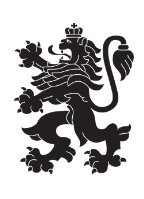 Министерство на земеделиетоОбластна дирекция „Земеделие“ – гр.ПазарджикЗ   А   П   О   В   Е   Д№ РД-04-182/ 27.09.2022гМИЛЕНА ВЪЛЧИНОВА – директор на областна дирекция „Земеделие” гр. Пазарджик, след като разгледах, обсъдих и оцених доказателствения материал по административната преписка за землището на с.Попинци, община Панагюрище, област Пазарджик, за стопанската 2022 – 2023 г. (1.10.2022 г. – 1.10.2023 г.), а именно: заповед № РД 07-51/05.08.2022 г., по чл. 37в, ал. 1 ЗСПЗЗ, за създаване на комисия, доклада на комисията и приложените към него: сключеното споразумение, проекта на картата за разпределение на масивите за ползване в землището , проекта на регистър към картата, които са неразделна част от споразумението, както и всички останали документи по преписката,  за да се произнеса установих от фактическа и правна страна следното:І. ФАКТИЧЕСКА СТРАНА1) Заповедта на директора на областна дирекция „Земеделие” гр. Пазарджик № РД 07-51/05.08.2022 г., с която е създадена комисията за землището на с.Попинци, община Панагюрище, област Пазарджик, е издадена до 05.08.2022 г., съгласно разпоредбата на чл. 37в, ал. 1 ЗСПЗЗ.2) Изготвен е доклад на комисията. Докладът съдържа всички необходими реквизити и данни, съгласно чл. 37в, ал. 4 ЗСПЗЗ и чл. 72в, ал. 1 – 4 ППЗСПЗЗ.Към доклада на комисията по чл. 37в, ал. 1 ЗСПЗЗ са приложени сключеното споразумение, проектът на картата на масивите за ползване в землището на    и проектът на регистър към нея.Сключено е споразумение с вх.№ПО-09-773/24.08.2022 г.,  което е подписано от всички участници , с което са разпределили масивите за ползване в землището за стопанската 2022 – 2023 г. Споразумението обхваща не по-малко от две трети от общата площ на масивите за ползване в землището. Спазени са изискванията на чл. 37в, ал. 2 определящи срок за сключване на споразумението и минимална обща площ на масивите за ползване.Неразделна част от споразумението са проектът на картата за разпределение на масивите за ползване в землището  и регистърът към нея, който съдържа всички необходими и -съществени данни, съгласно чл. 74, ал. 1 – 4 ППЗСПЗЗ.ІІ. ПРАВНА СТРАНАПроцедурата по сключване на споразумение между ползвателите/собствениците на земеделски земи (имоти), съответно за служебно разпределение на имотите в масивите за ползване в съответното землище, има законната цел за насърчаване на уедрено ползване на земеделските земи и създаване на масиви, ясно изразена в чл. чл. 37б и 37в ЗСПЗЗ, съответно чл.чл. 69 – 76 ППЗСПЗЗ.По своята правна същност процедурата за създаване на масиви за ползване в землището за съответната стопанска година е един смесен, динамичен и последователно осъществяващ се фактически състав. Споразумението между участниците е гражданскоправният    юридически факт, а докладът на комисията, служебното разпределение на масивите за ползване и заповедта на директора на областната дирекция „Земеделие”, са административноправните юридически факти.Всички елементи на смесения фактически състав са осъществени, като са спазени изискванията на закона, конкретно посочени във фактическата част на заповедта.С оглед изложените фактически и правни доводи, на основание чл. 37в, ал. 4, ал. 5, ал. 6 и    ал. 7 от ЗСПЗЗ, във връзка с чл. 75а, ал. 1, т. 1-3, ал. 2 от ППЗСПЗЗ,Р А З П О Р Е Д И Х:Въз основа на ДОКЛАДА на комисията:ОДОБРЯВАМ сключеното споразумение по чл. 37в, ал. 2 ЗСПЗЗ , включително и за имотите по чл. 37в, ал. 3, т. 2 ЗСПЗЗ , с което са разпределени масивите за ползване  в землището  на с.Попинци , община Панагюрище, област Пазарджик, за стопанската  2022 -2023 година, считано от 01.10.2022 г. до 01.10.2023 г.ОДОБРЯВАМ картата на разпределените масиви за ползване   в посоченото землище, както и регистърът към нея, които са ОКОНЧАТЕЛНИ за стопанската година, считано от 01.10.2022 г. до 01.10.2023 г. Заповедта, заедно с окончателните карта на масивите за ползване и регистър, да се обяви в кметството на с. Попинци и в сградата на общинската служба по земеделие гр. Панагюрище, както и да се публикува на интернет страницата на община Панагюрище и областна дирекция „Земеделие” гр. Пазарджик, в срок от 7 дни от нейното издаване.Ползвател на земеделски земи, на който със заповедта са определени за ползване за стопанската 2022 – 2023 г., земите по чл. 37в, ал. 3, т. 2 от ЗСПЗЗ , е ДЛЪЖЕН да внесе по банкова сметка, с IBAN BG34UBBS80023300251210 и BIC UBBSBGSF, на областна дирекция „Земеделие” гр. Пазарджик, паричната сума в размер на определеното средно годишно рентно плащане за землището, в срок ДО ТРИ МЕСЕЦА от публикуването на настоящата заповед. Сумите са депозитни и се изплащат от областна дирекция „Земеделие” гр. Пазарджик на провоимащите лица, в срок от 10 (десет) години.За ползвателите, които не са заплатили в горния срок паричните суми за ползваните земи по чл. 37в, ал. 3, т 2 ЗСПЗЗ , съгласно настоящата заповед, директорът на областна дирекция „Земеделие” издава заповед за заплащане на трикратния размер на средното годишно рентно плащане за землището. В седемдневен срок от получаването на заповедта ползвателите превеждат паричните суми по сметка на областна дирекция „Земеделие” гр. Пазарджик.Заповедта може да се обжалва в 14 дневен срок, считано от обявяването/публикуването й, чрез областна дирекция „Земеделие” гр. Пазарджик, по реда предвиден в АПК – по административен пред министъра на земеделието и храните и/или съдебен ред пред Районен съд гр. Панагюрище.Обжалването на заповедта не спира нейното изпълнение.

Милена Емилова Вълчинова (Директор)
21.09.2022г. 13:41ч.
ОДЗ-Пазарджик


Електронният подпис се намира в отделен файл с название signature.txt.p7s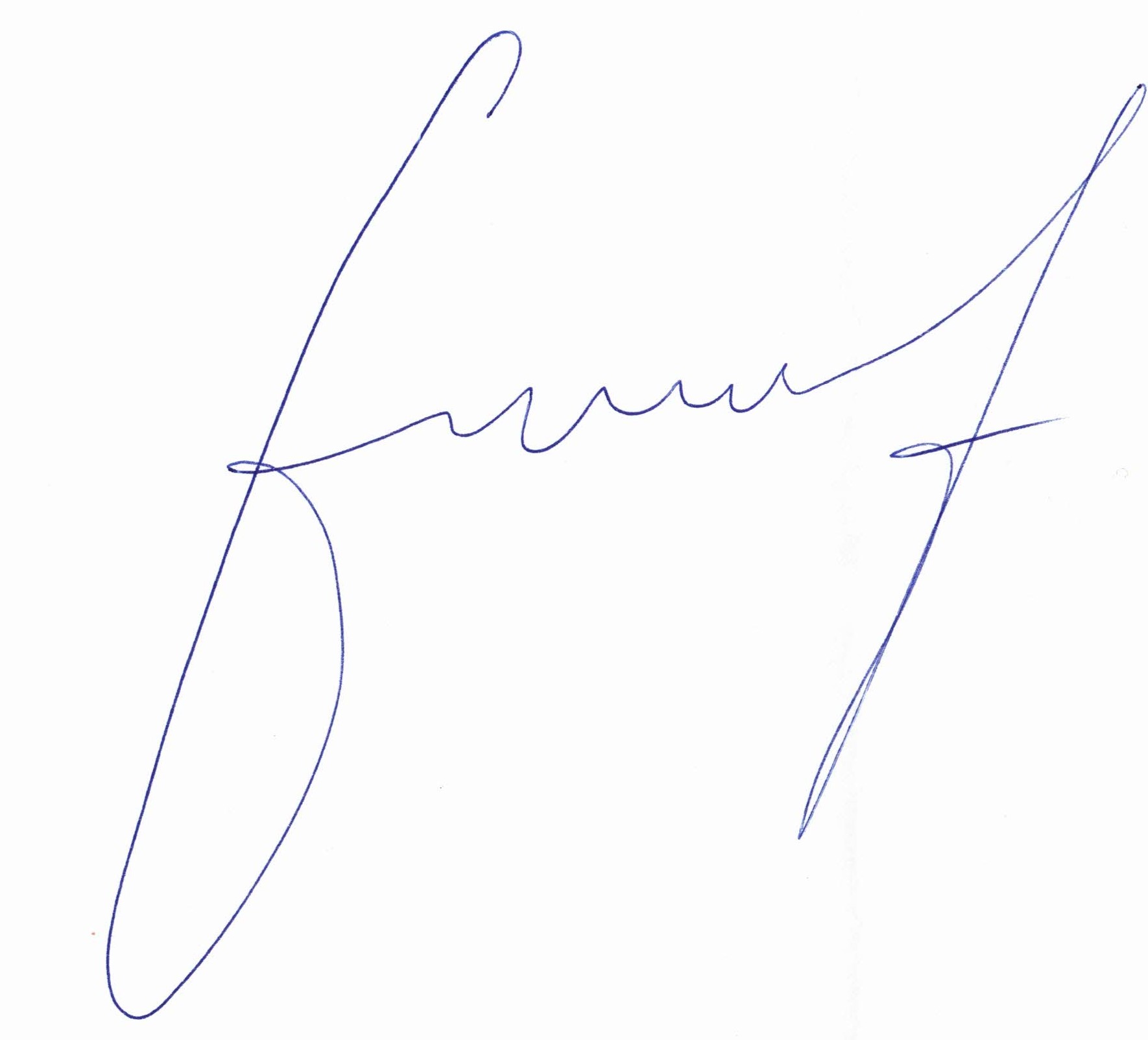 ПРИЛОЖЕНИЕСпоразумение на масиви за ползване на земеделски земи по чл. 37в, ал. 2 от ЗСПЗЗза стопанската 2022/2023 годиназа землището на с. Попинци, ЕКАТТЕ 57580, община Панагюрище, област Пазарджик.ПолзвателМасив №Имот с регистрирано правно основаниеИмот с регистрирано правно основаниеИмот по чл. 37в, ал. 3, т. 2 от ЗСПЗЗИмот по чл. 37в, ал. 3, т. 2 от ЗСПЗЗИмот по чл. 37в, ал. 3, т. 2 от ЗСПЗЗСобственикПолзвателМасив №№Площ дка№Площ дкаДължимо рентно плащане в лв.Собственик"ПИК ИНВЕСТМЪНТ" ЕООД61268.92.990ВПП"ПИК ИНВЕСТМЪНТ" ЕООД61268.101.916ИВП"ПИК ИНВЕСТМЪНТ" ЕООД61268.71.8119.06ВПП"ПИК ИНВЕСТМЪНТ" ЕООД61268.80.885ТВП"ПИК ИНВЕСТМЪНТ" ЕООД62678.1212.040ИМД"ПИК ИНВЕСТМЪНТ" ЕООД62678.138.786ИТД"ПИК ИНВЕСТМЪНТ" ЕООД62678.147.398ИГД"ПИК ИНВЕСТМЪНТ" ЕООД62678.115.956ИРК и др."ПИК ИНВЕСТМЪНТ" ЕООД62678.104.697ГДГ"ПИК ИНВЕСТМЪНТ" ЕООД62678.33.865ИКК"ПИК ИНВЕСТМЪНТ" ЕООД62678.82.193ИДО"ПИК ИНВЕСТМЪНТ" ЕООД62678.22.109САМ"ПИК ИНВЕСТМЪНТ" ЕООД62678.91.852МТО"ПИК ИНВЕСТМЪНТ" ЕООД62678.41.436ИРК и др."ПИК ИНВЕСТМЪНТ" ЕООД62678.11.3936.96ГММ"ПИК ИНВЕСТМЪНТ" ЕООД62678.60.738НРО"ПИК ИНВЕСТМЪНТ" ЕООД62678.50.630ИРК"ПИК ИНВЕСТМЪНТ" ЕООД63190.174.579ИРК и др."ПИК ИНВЕСТМЪНТ" ЕООД63190.234.41822.09ГДТ"ПИК ИНВЕСТМЪНТ" ЕООД63190.272.999ИГС"ПИК ИНВЕСТМЪНТ" ЕООД63190.282.749ИДО"ПИК ИНВЕСТМЪНТ" ЕООД63190.102.720ГЦЗ"ПИК ИНВЕСТМЪНТ" ЕООД63190.182.606ТДТ"ПИК ИНВЕСТМЪНТ" ЕООД63190.112.574ДЦЗ"ПИК ИНВЕСТМЪНТ" ЕООД63190.192.259ПИГ"ПИК ИНВЕСТМЪНТ" ЕООД63190.292.135МДС"ПИК ИНВЕСТМЪНТ" ЕООД63190.201.482КСП"ПИК ИНВЕСТМЪНТ" ЕООД63190.261.400ДТГ"ПИК ИНВЕСТМЪНТ" ЕООД63190.61.023ВГЗ"ПИК ИНВЕСТМЪНТ" ЕООД63190.40.985ДАП"ПИК ИНВЕСТМЪНТ" ЕООД63190.50.929ИРК"ПИК ИНВЕСТМЪНТ" ЕООД63190.90.900СГЗ"ПИК ИНВЕСТМЪНТ" ЕООД63190.20.787ВАП"ПИК ИНВЕСТМЪНТ" ЕООД63190.10.7613.80КАП"ПИК ИНВЕСТМЪНТ" ЕООД63190.250.500ХГГ"ПИК ИНВЕСТМЪНТ" ЕООД63190.30.497НАП"ПИК ИНВЕСТМЪНТ" ЕООД63190.160.392ГГМ"ПИК ИНВЕСТМЪНТ" ЕООД63190.220.363ТСП"ПИК ИНВЕСТМЪНТ" ЕООД63190.70.345ДГЗ"ПИК ИНВЕСТМЪНТ" ЕООД63190.80.300НЛЛ"ПИК ИНВЕСТМЪНТ" ЕООД64676.35.052ТВП"ПИК ИНВЕСТМЪНТ" ЕООД64676.93.581КСП"ПИК ИНВЕСТМЪНТ" ЕООД64676.43.511АВП"ПИК ИНВЕСТМЪНТ" ЕООД64676.53.096ДВП"ПИК ИНВЕСТМЪНТ" ЕООД64676.112.066НИКОЛАЙ ВАСИЛЕВ РАЛЧЕВ"ПИК ИНВЕСТМЪНТ" ЕООД64676.101.883ГДЗ"ПИК ИНВЕСТМЪНТ" ЕООД64676.71.647ИРК"ПИК ИНВЕСТМЪНТ" ЕООД64676.61.594ВВЗ"ПИК ИНВЕСТМЪНТ" ЕООД64676.20.959СКП"ПИК ИНВЕСТМЪНТ" ЕООД64676.120.782ГИГ"ПИК ИНВЕСТМЪНТ" ЕООД64676.80.166ДВЗ"ПИК ИНВЕСТМЪНТ" ЕООД65270.15.544СКП"ПИК ИНВЕСТМЪНТ" ЕООД65270.24.431КИП"ПИК ИНВЕСТМЪНТ" ЕООД65270.72.426МНП"ПИК ИНВЕСТМЪНТ" ЕООД65270.81.888НВП"ПИК ИНВЕСТМЪНТ" ЕООД65270.31.024ЛГК"ПИК ИНВЕСТМЪНТ" ЕООД65270.90.905ВТП"ПИК ИНВЕСТМЪНТ" ЕООД65270.100.517ПВП"ПИК ИНВЕСТМЪНТ" ЕООД66447.115.854ПЛП"ПИК ИНВЕСТМЪНТ" ЕООД66447.103.980ГНЗ"ПИК ИНВЕСТМЪНТ" ЕООД66447.63.953АДЗ и др."ПИК ИНВЕСТМЪНТ" ЕООД66448.33.920ГГМ"ПИК ИНВЕСТМЪНТ" ЕООД66448.52.988ИГМ"ПИК ИНВЕСТМЪНТ" ЕООД66446.52.941ДГЗ"ПИК ИНВЕСТМЪНТ" ЕООД66447.72.877ДДЗ"ПИК ИНВЕСТМЪНТ" ЕООД66447.82.522ДГЗ"ПИК ИНВЕСТМЪНТ" ЕООД66447.92.499ДГЗ"ПИК ИНВЕСТМЪНТ" ЕООД66448.42.479НГМ"ПИК ИНВЕСТМЪНТ" ЕООД66447.12.381ВГЗ"ПИК ИНВЕСТМЪНТ" ЕООД66448.21.995НГМ"ПИК ИНВЕСТМЪНТ" ЕООД66448.81.987ЦГЧ"ПИК ИНВЕСТМЪНТ" ЕООД66446.61.949КИМ"ПИК ИНВЕСТМЪНТ" ЕООД66448.11.884ВГМ"ПИК ИНВЕСТМЪНТ" ЕООД66447.31.494НЦЗ"ПИК ИНВЕСТМЪНТ" ЕООД66447.21.402РНМ"ПИК ИНВЕСТМЪНТ" ЕООД66448.61.300ХЛЛ"ПИК ИНВЕСТМЪНТ" ЕООД66447.51.232ДГЗ"ПИК ИНВЕСТМЪНТ" ЕООД66447.41.228ИЦЦ"ПИК ИНВЕСТМЪНТ" ЕООД67312.48.962СГМ"ПИК ИНВЕСТМЪНТ" ЕООД67312.35.621ВИР и др."ПИК ИНВЕСТМЪНТ" ЕООД67312.54.341ИРК"ПИК ИНВЕСТМЪНТ" ЕООД67312.63.826ГЦС"ПИК ИНВЕСТМЪНТ" ЕООД68486.18.104ВГЛ"ПИК ИНВЕСТМЪНТ" ЕООД68486.258.001ИКК"ПИК ИНВЕСТМЪНТ" ЕООД68486.76.050СГР"ПИК ИНВЕСТМЪНТ" ЕООД68486.243.800ИНК"ПИК ИНВЕСТМЪНТ" ЕООД68486.213.500ДТП"ПИК ИНВЕСТМЪНТ" ЕООД68486.233.000КИП"ПИК ИНВЕСТМЪНТ" ЕООД68486.202.599СМП"ПИК ИНВЕСТМЪНТ" ЕООД68486.92.500ГГР"ПИК ИНВЕСТМЪНТ" ЕООД68486.102.494ГГР"ПИК ИНВЕСТМЪНТ" ЕООД68486.221.999ТГЧ"ПИК ИНВЕСТМЪНТ" ЕООД68486.51.200ИРК и др."ПИК ИНВЕСТМЪНТ" ЕООД68486.41.200ИПП"ПИК ИНВЕСТМЪНТ" ЕООД68486.31.181ИАГ"ПИК ИНВЕСТМЪНТ" ЕООД68486.20.457АИЛ"ПИК ИНВЕСТМЪНТ" ЕООД69288.206.311НГМ"ПИК ИНВЕСТМЪНТ" ЕООД69288.195.500ГСР"ПИК ИНВЕСТМЪНТ" ЕООД69288.94.997ГГР"ПИК ИНВЕСТМЪНТ" ЕООД69288.104.951ГГР"ПИК ИНВЕСТМЪНТ" ЕООД69288.82.798ГСД и др."ПИК ИНВЕСТМЪНТ" ЕООД69288.182.696ДМТ"ПИК ИНВЕСТМЪНТ" ЕООД69288.132.507СГД и др."ПИК ИНВЕСТМЪНТ" ЕООД69288.72.185ИРК"ПИК ИНВЕСТМЪНТ" ЕООД69288.152.000ГИМ"ПИК ИНВЕСТМЪНТ" ЕООД69288.61.846ВГП"ПИК ИНВЕСТМЪНТ" ЕООД69288.171.500ГВТ"ПИК ИНВЕСТМЪНТ" ЕООД69288.161.499СГТ"ПИК ИНВЕСТМЪНТ" ЕООД69288.141.499ИНД"ПИК ИНВЕСТМЪНТ" ЕООД69288.111.291ИРК и др."ПИК ИНВЕСТМЪНТ" ЕООД70421.839.396ИГП"ПИК ИНВЕСТМЪНТ" ЕООД70421.148.101ВЕНЖОР АГРО ООД"ПИК ИНВЕСТМЪНТ" ЕООД70425.56.497ССБ"ПИК ИНВЕСТМЪНТ" ЕООД70420.105.59827.99ДМШ"ПИК ИНВЕСТМЪНТ" ЕООД70421.14.644НАЮ"ПИК ИНВЕСТМЪНТ" ЕООД70425.64.499ИАГ"ПИК ИНВЕСТМЪНТ" ЕООД70425.44.236ДНБ"ПИК ИНВЕСТМЪНТ" ЕООД70420.84.000ГМО"ПИК ИНВЕСТМЪНТ" ЕООД70421.104.000НИКОЛАЙ ВАСИЛЕВ РАЛЧЕВ"ПИК ИНВЕСТМЪНТ" ЕООД70420.94.000МЦЧ"ПИК ИНВЕСТМЪНТ" ЕООД70420.52.820ИРК"ПИК ИНВЕСТМЪНТ" ЕООД70420.42.675ДГШ"ПИК ИНВЕСТМЪНТ" ЕООД70421.92.499ДВЮ"ПИК ИНВЕСТМЪНТ" ЕООД70421.52.343КПВ"ПИК ИНВЕСТМЪНТ" ЕООД70425.32.168СНБ"ПИК ИНВЕСТМЪНТ" ЕООД70421.112.000ГДЗ"ПИК ИНВЕСТМЪНТ" ЕООД70425.71.502ИПП"ПИК ИНВЕСТМЪНТ" ЕООД70420.31.500ГГТ"ПИК ИНВЕСТМЪНТ" ЕООД70421.71.334ПГВ"ПИК ИНВЕСТМЪНТ" ЕООД70421.21.263ППЮ"ПИК ИНВЕСТМЪНТ" ЕООД70421.41.150ИРК и др."ПИК ИНВЕСТМЪНТ" ЕООД70421.31.018ВСВ"ПИК ИНВЕСТМЪНТ" ЕООД70421.121.000САМ"ПИК ИНВЕСТМЪНТ" ЕООД70425.91.0005.00ИГМ"ПИК ИНВЕСТМЪНТ" ЕООД70425.101.000ИКМ"ПИК ИНВЕСТМЪНТ" ЕООД70420.10.985ГТТ"ПИК ИНВЕСТМЪНТ" ЕООД70420.20.835ИРК"ПИК ИНВЕСТМЪНТ" ЕООД70425.80.800ДГР"ПИК ИНВЕСТМЪНТ" ЕООД70421.60.743ГГВ"ПИК ИНВЕСТМЪНТ" ЕООД70420.70.6263.13ИНМ"ПИК ИНВЕСТМЪНТ" ЕООД70421.130.600НГГ"ПИК ИНВЕСТМЪНТ" ЕООД70420.60.463ГНМ"ПИК ИНВЕСТМЪНТ" ЕООД70425.10.143МГМ"ПИК ИНВЕСТМЪНТ" ЕООД70425.20.057ПГМ"ПИК ИНВЕСТМЪНТ" ЕООД71244.1117.382СММ"ПИК ИНВЕСТМЪНТ" ЕООД71244.108.623ЦКК"ПИК ИНВЕСТМЪНТ" ЕООД71244.197.629ГГП"ПИК ИНВЕСТМЪНТ" ЕООД71244.126.973ИРК"ПИК ИНВЕСТМЪНТ" ЕООД71244.136.742ИРК и др."ПИК ИНВЕСТМЪНТ" ЕООД71244.245.970МКБ"ПИК ИНВЕСТМЪНТ" ЕООД71244.35.497КНЯ"ПИК ИНВЕСТМЪНТ" ЕООД71244.14.904ИКК"ПИК ИНВЕСТМЪНТ" ЕООД71244.174.902ПГВ"ПИК ИНВЕСТМЪНТ" ЕООД71244.144.829ГДМ"ПИК ИНВЕСТМЪНТ" ЕООД71244.164.602МДВ"ПИК ИНВЕСТМЪНТ" ЕООД71244.44.413СВМ"ПИК ИНВЕСТМЪНТ" ЕООД71244.64.401МТД и др."ПИК ИНВЕСТМЪНТ" ЕООД71244.54.351ИРК"ПИК ИНВЕСТМЪНТ" ЕООД71244.224.033ИРК и др."ПИК ИНВЕСТМЪНТ" ЕООД71244.23.829РГМ"ПИК ИНВЕСТМЪНТ" ЕООД71245.83.198ИРК и др."ПИК ИНВЕСТМЪНТ" ЕООД71244.232.996ГПП"ПИК ИНВЕСТМЪНТ" ЕООД71244.72.990ИРК и др."ПИК ИНВЕСТМЪНТ" ЕООД71244.202.498ГЦВ"ПИК ИНВЕСТМЪНТ" ЕООД71244.252.395ДИК"ПИК ИНВЕСТМЪНТ" ЕООД71244.262.000НИК"ПИК ИНВЕСТМЪНТ" ЕООД71244.81.987ПИГ"ПИК ИНВЕСТМЪНТ" ЕООД71244.91.978ИГГ"ПИК ИНВЕСТМЪНТ" ЕООД71245.91.871ИКМ"ПИК ИНВЕСТМЪНТ" ЕООД71244.181.500ЛГП"ПИК ИНВЕСТМЪНТ" ЕООД71244.211.400ЦИВ"ПИК ИНВЕСТМЪНТ" ЕООД71244.151.098НВЛ"ПИК ИНВЕСТМЪНТ" ЕООД72195.317.854НРО"ПИК ИНВЕСТМЪНТ" ЕООД72195.257.493НДЮ и др."ПИК ИНВЕСТМЪНТ" ЕООД72195.76.377СПП"ПИК ИНВЕСТМЪНТ" ЕООД72195.44.998ГИП"ПИК ИНВЕСТМЪНТ" ЕООД72195.34.879ГДО"ПИК ИНВЕСТМЪНТ" ЕООД72195.84.772БНИ"ПИК ИНВЕСТМЪНТ" ЕООД72195.193.783ИРК"ПИК ИНВЕСТМЪНТ" ЕООД72195.92.998АХАТ АГРО ЕООД"ПИК ИНВЕСТМЪНТ" ЕООД72195.122.391ТГТ"ПИК ИНВЕСТМЪНТ" ЕООД72195.111.996ИЦМ"ПИК ИНВЕСТМЪНТ" ЕООД72195.51.977ВИЧ"ПИК ИНВЕСТМЪНТ" ЕООД72195.241.942ПКП"ПИК ИНВЕСТМЪНТ" ЕООД72195.131.837ВЕНЖОР АГРО ООД"ПИК ИНВЕСТМЪНТ" ЕООД72195.21.769ГИЧ"ПИК ИНВЕСТМЪНТ" ЕООД72195.181.500ИРК и др."ПИК ИНВЕСТМЪНТ" ЕООД72195.171.500ГИЧ"ПИК ИНВЕСТМЪНТ" ЕООД72195.231.444ВВЧ"ПИК ИНВЕСТМЪНТ" ЕООД72195.61.424ГДГ"ПИК ИНВЕСТМЪНТ" ЕООД72195.100.999ПКЧ"ПИК ИНВЕСТМЪНТ" ЕООД72195.150.936ГДЧ"ПИК ИНВЕСТМЪНТ" ЕООД72195.210.920ПБП"ПИК ИНВЕСТМЪНТ" ЕООД72195.200.896НКП"ПИК ИНВЕСТМЪНТ" ЕООД72195.300.862ЦГТ"ПИК ИНВЕСТМЪНТ" ЕООД72195.220.830КГК"ПИК ИНВЕСТМЪНТ" ЕООД72195.160.658РДЧ"ПИК ИНВЕСТМЪНТ" ЕООД72195.290.599ГПТ"ПИК ИНВЕСТМЪНТ" ЕООД72195.10.547ДИП"ПИК ИНВЕСТМЪНТ" ЕООД73480.36.499ГЦЛ"ПИК ИНВЕСТМЪНТ" ЕООД73481.26.186ЛГЧ"ПИК ИНВЕСТМЪНТ" ЕООД73480.25.763ВЕНЖОР АГРО ООД"ПИК ИНВЕСТМЪНТ" ЕООД73479.24.001БНИ"ПИК ИНВЕСТМЪНТ" ЕООД73481.74.000ВГЛ"ПИК ИНВЕСТМЪНТ" ЕООД73480.13.611АГЛ"ПИК ИНВЕСТМЪНТ" ЕООД73481.83.517ИГЛ"ПИК ИНВЕСТМЪНТ" ЕООД73479.13.497ДИМ"ПИК ИНВЕСТМЪНТ" ЕООД73480.102.999ЦГГ"ПИК ИНВЕСТМЪНТ" ЕООД73479.32.998НАГ"ПИК ИНВЕСТМЪНТ" ЕООД73480.82.798ГББ"ПИК ИНВЕСТМЪНТ" ЕООД73480.92.601ККБ"ПИК ИНВЕСТМЪНТ" ЕООД73481.62.500ДГШ"ПИК ИНВЕСТМЪНТ" ЕООД73480.72.300ДМГ"ПИК ИНВЕСТМЪНТ" ЕООД73480.112.001РКГ"ПИК ИНВЕСТМЪНТ" ЕООД73479.51.5977.99ДПК"ПИК ИНВЕСТМЪНТ" ЕООД73479.41.524ПЦЗ"ПИК ИНВЕСТМЪНТ" ЕООД73480.61.299ИРК и др."ПИК ИНВЕСТМЪНТ" ЕООД73480.40.999ТПЛ"ПИК ИНВЕСТМЪНТ" ЕООД73480.50.997ТВЛ"ПИК ИНВЕСТМЪНТ" ЕООД73481.30.996ДИП"ПИК ИНВЕСТМЪНТ" ЕООД73479.60.974ВГЧ и др."ПИК ИНВЕСТМЪНТ" ЕООД73481.10.815ГАШ"ПИК ИНВЕСТМЪНТ" ЕООД73480.120.701АДГ"ПИК ИНВЕСТМЪНТ" ЕООД73481.40.500ДКП"ПИК ИНВЕСТМЪНТ" ЕООД73481.50.500ИКП"ПИК ИНВЕСТМЪНТ" ЕООД74674.517.743ДИМ"ПИК ИНВЕСТМЪНТ" ЕООД75525.28.04040.20ДВВ"ПИК ИНВЕСТМЪНТ" ЕООД75525.12.392БНИ"ПИК ИНВЕСТМЪНТ" ЕООД75525.72.000ИМК"ПИК ИНВЕСТМЪНТ" ЕООД75525.81.000ПГК"ПИК ИНВЕСТМЪНТ" ЕООД75525.60.800ИГМ"ПИК ИНВЕСТМЪНТ" ЕООД75525.50.700НГМ"ПИК ИНВЕСТМЪНТ" ЕООД76564.711.396ИРК и др."ПИК ИНВЕСТМЪНТ" ЕООД7677.16.334ВЕНЖОР АГРО ООД"ПИК ИНВЕСТМЪНТ" ЕООД76564.115.000ИМВ"ПИК ИНВЕСТМЪНТ" ЕООД76564.104.681МДВ"ПИК ИНВЕСТМЪНТ" ЕООД76564.64.465СИК"ПИК ИНВЕСТМЪНТ" ЕООД76564.93.671ГНВ"ПИК ИНВЕСТМЪНТ" ЕООД76564.43.586СПП"ПИК ИНВЕСТМЪНТ" ЕООД76564.32.865ДВЮ"ПИК ИНВЕСТМЪНТ" ЕООД76564.12.481АММ"ПИК ИНВЕСТМЪНТ" ЕООД76564.21.731МВГ"ПИК ИНВЕСТМЪНТ" ЕООД76564.51.316НИК"ПИК ИНВЕСТМЪНТ" ЕООД76564.80.926ГЦВ"ПИК ИНВЕСТМЪНТ" ЕООД77560.89.198СДМ"ПИК ИНВЕСТМЪНТ" ЕООД77563.147.758ГИП"ПИК ИНВЕСТМЪНТ" ЕООД77563.124.344ЦНБ"ПИК ИНВЕСТМЪНТ" ЕООД77563.213.900ГСР"ПИК ИНВЕСТМЪНТ" ЕООД77563.223.800ВЕНЖОР АГРО ООД"ПИК ИНВЕСТМЪНТ" ЕООД77560.33.403ИДМ"ПИК ИНВЕСТМЪНТ" ЕООД77563.33.241ГНЮ"ПИК ИНВЕСТМЪНТ" ЕООД77560.92.600ДСМ"ПИК ИНВЕСТМЪНТ" ЕООД77560.22.456ИРК и др."ПИК ИНВЕСТМЪНТ" ЕООД77560.232.203ПДК"ПИК ИНВЕСТМЪНТ" ЕООД77563.232.099ННР"ПИК ИНВЕСТМЪНТ" ЕООД77563.62.000ИРК и др."ПИК ИНВЕСТМЪНТ" ЕООД77563.172.000ГИП"ПИК ИНВЕСТМЪНТ" ЕООД77560.11.998ПГМ"ПИК ИНВЕСТМЪНТ" ЕООД77563.111.890ЯАК"ПИК ИНВЕСТМЪНТ" ЕООД77563.101.801ААК"ПИК ИНВЕСТМЪНТ" ЕООД77560.201.799НАМ"ПИК ИНВЕСТМЪНТ" ЕООД77563.251.799ЛЦЗ"ПИК ИНВЕСТМЪНТ" ЕООД77560.141.790ДДМ"ПИК ИНВЕСТМЪНТ" ЕООД77560.41.765НГД"ПИК ИНВЕСТМЪНТ" ЕООД77560.131.560НЦЗ"ПИК ИНВЕСТМЪНТ" ЕООД77563.191.502ДПО"ПИК ИНВЕСТМЪНТ" ЕООД77560.61.500ГМО"ПИК ИНВЕСТМЪНТ" ЕООД77560.101.479ИГЗ"ПИК ИНВЕСТМЪНТ" ЕООД77563.241.199ИЦЦ"ПИК ИНВЕСТМЪНТ" ЕООД77563.81.190ИМЮ"ПИК ИНВЕСТМЪНТ" ЕООД77563.21.126НМЮ"ПИК ИНВЕСТМЪНТ" ЕООД77563.151.051НПК"ПИК ИНВЕСТМЪНТ" ЕООД77563.71.037ММЮ"ПИК ИНВЕСТМЪНТ" ЕООД77560.51.000СГД"ПИК ИНВЕСТМЪНТ" ЕООД77563.201.000ПЦЗ"ПИК ИНВЕСТМЪНТ" ЕООД77560.220.999АСД"ПИК ИНВЕСТМЪНТ" ЕООД77563.10.954ИРК"ПИК ИНВЕСТМЪНТ" ЕООД77560.70.800ИРК и др."ПИК ИНВЕСТМЪНТ" ЕООД77560.240.800СИК"ПИК ИНВЕСТМЪНТ" ЕООД77560.150.798ИРК"ПИК ИНВЕСТМЪНТ" ЕООД77560.160.745ГДМ"ПИК ИНВЕСТМЪНТ" ЕООД78556.85.072ВИР и др."ПИК ИНВЕСТМЪНТ" ЕООД78556.134.998ИЦЦ"ПИК ИНВЕСТМЪНТ" ЕООД78556.154.200ПНЗ"ПИК ИНВЕСТМЪНТ" ЕООД78556.143.600ИНЗ"ПИК ИНВЕСТМЪНТ" ЕООД78556.103.494НЦЗ"ПИК ИНВЕСТМЪНТ" ЕООД78556.113.489ИАЧ"ПИК ИНВЕСТМЪНТ" ЕООД78556.122.978НЦЗ"ПИК ИНВЕСТМЪНТ" ЕООД78556.61.997ЛНЗ"ПИК ИНВЕСТМЪНТ" ЕООД78556.71.000ДНЗ"ПИК ИНВЕСТМЪНТ" ЕООД78556.90.999ГНЗ"ПИК ИНВЕСТМЪНТ" ЕООД79588.98.773КМК"ПИК ИНВЕСТМЪНТ" ЕООД79591.197.734ИЦК"ПИК ИНВЕСТМЪНТ" ЕООД79591.147.024ДПП"ПИК ИНВЕСТМЪНТ" ЕООД79588.86.903СМК"ПИК ИНВЕСТМЪНТ" ЕООД79591.136.279СИД"ПИК ИНВЕСТМЪНТ" ЕООД79591.185.537ГЦШ"ПИК ИНВЕСТМЪНТ" ЕООД79590.35.352ВЕНЖОР АГРО ООД"ПИК ИНВЕСТМЪНТ" ЕООД79590.14.830МЛГ"ПИК ИНВЕСТМЪНТ" ЕООД79591.174.481ИРК и др."ПИК ИНВЕСТМЪНТ" ЕООД7999.34.160ИПГ и др."ПИК ИНВЕСТМЪНТ" ЕООД79591.64.150КИП"ПИК ИНВЕСТМЪНТ" ЕООД79589.153.978ТВП"ПИК ИНВЕСТМЪНТ" ЕООД79589.163.482ДВК"ПИК ИНВЕСТМЪНТ" ЕООД79590.163.249ННП"ПИК ИНВЕСТМЪНТ" ЕООД79590.73.101РГМ"ПИК ИНВЕСТМЪНТ" ЕООД79590.173.030КНЯ"ПИК ИНВЕСТМЪНТ" ЕООД79590.63.027ЦГГ"ПИК ИНВЕСТМЪНТ" ЕООД79589.32.983НГД"ПИК ИНВЕСТМЪНТ" ЕООД79588.72.825СЦК"ПИК ИНВЕСТМЪНТ" ЕООД79589.62.600ИНД"ПИК ИНВЕСТМЪНТ" ЕООД79589.142.594ПВД"ПИК ИНВЕСТМЪНТ" ЕООД79590.81.999НАГ"ПИК ИНВЕСТМЪНТ" ЕООД79591.91.976ИЦК"ПИК ИНВЕСТМЪНТ" ЕООД79589.171.930ГИМ"ПИК ИНВЕСТМЪНТ" ЕООД79590.51.745ИАГ"ПИК ИНВЕСТМЪНТ" ЕООД79589.111.499ПГМ"ПИК ИНВЕСТМЪНТ" ЕООД79590.41.373ЦДГ"ПИК ИНВЕСТМЪНТ" ЕООД79591.21.304ИРК"ПИК ИНВЕСТМЪНТ" ЕООД79590.91.199НСМ"ПИК ИНВЕСТМЪНТ" ЕООД79591.161.146САТ"ПИК ИНВЕСТМЪНТ" ЕООД79591.81.097НАГ"ПИК ИНВЕСТМЪНТ" ЕООД79591.51.000ГВТ"ПИК ИНВЕСТМЪНТ" ЕООД79591.70.951НИГ"ПИК ИНВЕСТМЪНТ" ЕООД79589.50.882СГД и др."ПИК ИНВЕСТМЪНТ" ЕООД79591.120.839ИДД"ПИК ИНВЕСТМЪНТ" ЕООД79590.100.743СИД"ПИК ИНВЕСТМЪНТ" ЕООД79589.130.7183.59ГДП"ПИК ИНВЕСТМЪНТ" ЕООД79591.150.542ИРК"ПИК ИНВЕСТМЪНТ" ЕООД79591.30.500ЦГТ"ПИК ИНВЕСТМЪНТ" ЕООД79591.40.500ГЦТ"ПИК ИНВЕСТМЪНТ" ЕООД79589.40.220ПЛЛ"ПИК ИНВЕСТМЪНТ" ЕООД79589.10.198ИРК"ПИК ИНВЕСТМЪНТ" ЕООД80209.124.94824.74РНК"ПИК ИНВЕСТМЪНТ" ЕООД80209.112.499ИРК и др."ПИК ИНВЕСТМЪНТ" ЕООД80209.101.748КНП"ПИК ИНВЕСТМЪНТ" ЕООД80209.91.394ИСД"ПИК ИНВЕСТМЪНТ" ЕООД80209.51.256АДМ"ПИК ИНВЕСТМЪНТ" ЕООД80209.31.238КГТ"ПИК ИНВЕСТМЪНТ" ЕООД80209.41.0395.20ГБП"ПИК ИНВЕСТМЪНТ" ЕООД80209.20.9184.59МКТ"ПИК ИНВЕСТМЪНТ" ЕООД80209.60.621ГПД"ПИК ИНВЕСТМЪНТ" ЕООД80209.70.614ПГД"ПИК ИНВЕСТМЪНТ" ЕООД80209.80.610ГТД"ПИК ИНВЕСТМЪНТ" ЕООД80209.290.331ГДО"ПИК ИНВЕСТМЪНТ" ЕООД81208.56.204БНИ"ПИК ИНВЕСТМЪНТ" ЕООД81208.22.805ПГК"ПИК ИНВЕСТМЪНТ" ЕООД81208.41.943НИИ"ПИК ИНВЕСТМЪНТ" ЕООД81208.31.875ТГД"ПИК ИНВЕСТМЪНТ" ЕООД81208.61.801АХАТ АГРО ЕООД"ПИК ИНВЕСТМЪНТ" ЕООД81208.71.464ДВЗ"ПИК ИНВЕСТМЪНТ" ЕООД81208.11.320ГДО"ПИК ИНВЕСТМЪНТ" ЕООД81208.111.253НКМ"ПИК ИНВЕСТМЪНТ" ЕООД81208.121.132ЦКМ"ПИК ИНВЕСТМЪНТ" ЕООД81208.140.841НГК"ПИК ИНВЕСТМЪНТ" ЕООД81208.80.832КАМ и др."ПИК ИНВЕСТМЪНТ" ЕООД81208.90.744ТНМ"ПИК ИНВЕСТМЪНТ" ЕООД81208.100.420ПНМ"ПИК ИНВЕСТМЪНТ" ЕООД81208.130.133ДИД"ПИК ИНВЕСТМЪНТ" ЕООД83523.154.553МРЛ"ПИК ИНВЕСТМЪНТ" ЕООД83523.124.411ВГЙ"ПИК ИНВЕСТМЪНТ" ЕООД83523.103.462ДГЗ"ПИК ИНВЕСТМЪНТ" ЕООД83523.112.401АММ"ПИК ИНВЕСТМЪНТ" ЕООД83523.131.692КНМ"ПИК ИНВЕСТМЪНТ" ЕООД83523.31.499АТК"ПИК ИНВЕСТМЪНТ" ЕООД83523.21.386ИТК"ПИК ИНВЕСТМЪНТ" ЕООД83523.141.175АГМ"ПИК ИНВЕСТМЪНТ" ЕООД83523.40.999АИЛ"ПИК ИНВЕСТМЪНТ" ЕООД83523.50.877ГИЛ"ПИК ИНВЕСТМЪНТ" ЕООД83523.10.0970.49ПИЗ"ПИК ИНВЕСТМЪНТ" ЕООД84490.59.998ИРК"ПИК ИНВЕСТМЪНТ" ЕООД84490.22.198ИРК и др."ПИК ИНВЕСТМЪНТ" ЕООД8561.230.928КПВ"ПИК ИНВЕСТМЪНТ" ЕООД8561.180.839КГГ"ПИК ИНВЕСТМЪНТ" ЕООД8561.220.551ГГВ"ПИК ИНВЕСТМЪНТ" ЕООД8561.210.537ПГВ"ПИК ИНВЕСТМЪНТ" ЕООД8561.200.526ИРК и др."ПИК ИНВЕСТМЪНТ" ЕООД8561.190.522ВСВ"ПИК ИНВЕСТМЪНТ" ЕООД8660.22.051ИГМ"ПИК ИНВЕСТМЪНТ" ЕООД8660.11.638ГГМ"ПИК ИНВЕСТМЪНТ" ЕООД87615.15.770ГДЗ"ПИК ИНВЕСТМЪНТ" ЕООД87614.14.751МВГ"ПИК ИНВЕСТМЪНТ" ЕООД87614.184.513КПМ"ПИК ИНВЕСТМЪНТ" ЕООД87615.23.090ДВЗ"ПИК ИНВЕСТМЪНТ" ЕООД87615.33.003ВГЗ"ПИК ИНВЕСТМЪНТ" ЕООД87614.72.999АНМ"ПИК ИНВЕСТМЪНТ" ЕООД87614.22.499ТКГ"ПИК ИНВЕСТМЪНТ" ЕООД87614.172.356ВЕНЖОР АГРО ООД"ПИК ИНВЕСТМЪНТ" ЕООД87614.82.000ПКП"ПИК ИНВЕСТМЪНТ" ЕООД87615.62.000ДГЗ"ПИК ИНВЕСТМЪНТ" ЕООД87615.51.997ЦКЗ"ПИК ИНВЕСТМЪНТ" ЕООД87615.71.903МГЗ"ПИК ИНВЕСТМЪНТ" ЕООД87614.91.758ББП"ПИК ИНВЕСТМЪНТ" ЕООД87614.191.146КПМ"ПИК ИНВЕСТМЪНТ" ЕООД87615.41.000ДГЗ"ПИК ИНВЕСТМЪНТ" ЕООД87614.140.900МЦТ"ПИК ИНВЕСТМЪНТ" ЕООД87614.60.900МДМ"ПИК ИНВЕСТМЪНТ" ЕООД87614.50.501ГДМ"ПИК ИНВЕСТМЪНТ" ЕООД87614.40.500ПСП"ПИК ИНВЕСТМЪНТ" ЕООД87614.30.499ПАП"ПИК ИНВЕСТМЪНТ" ЕООД87614.160.4992.49СТК"ПИК ИНВЕСТМЪНТ" ЕООД87614.130.477ЦГТ"ПИК ИНВЕСТМЪНТ" ЕООД87614.120.304КИМ"ПИК ИНВЕСТМЪНТ" ЕООД87614.110.113ЯАП"ПИК ИНВЕСТМЪНТ" ЕООД89446.33.297НГГ"ПИК ИНВЕСТМЪНТ" ЕООД160255.117.189МИВ"ПИК ИНВЕСТМЪНТ" ЕООД160252.210.582ВАП"ПИК ИНВЕСТМЪНТ" ЕООД160252.310.422ДМТ"ПИК ИНВЕСТМЪНТ" ЕООД160252.18.023ИРК и др."ПИК ИНВЕСТМЪНТ" ЕООД160255.166.300ГАК"ПИК ИНВЕСТМЪНТ" ЕООД160255.66.000ИРК и др."ПИК ИНВЕСТМЪНТ" ЕООД160254.225.002МБВ"ПИК ИНВЕСТМЪНТ" ЕООД160255.155.000ИРК и др."ПИК ИНВЕСТМЪНТ" ЕООД160254.144.999ДГМ"ПИК ИНВЕСТМЪНТ" ЕООД160253.134.998НТЧ"ПИК ИНВЕСТМЪНТ" ЕООД160253.224.467ДДТ"ПИК ИНВЕСТМЪНТ" ЕООД160252.134.098СГД и др."ПИК ИНВЕСТМЪНТ" ЕООД160254.34.002ГЦШ"ПИК ИНВЕСТМЪНТ" ЕООД160253.123.962СМП"ПИК ИНВЕСТМЪНТ" ЕООД160255.73.873АНТ и др."ПИК ИНВЕСТМЪНТ" ЕООД160254.193.596ЯАП"ПИК ИНВЕСТМЪНТ" ЕООД160252.123.505ГАЧ"ПИК ИНВЕСТМЪНТ" ЕООД160254.203.499ПАП"ПИК ИНВЕСТМЪНТ" ЕООД160254.153.499ГКП"ПИК ИНВЕСТМЪНТ" ЕООД160252.53.422ИНЛ"ПИК ИНВЕСТМЪНТ" ЕООД160252.73.098БНИ"ПИК ИНВЕСТМЪНТ" ЕООД160252.83.00015.00СЛМ"ПИК ИНВЕСТМЪНТ" ЕООД160254.133.000ДПМ"ПИК ИНВЕСТМЪНТ" ЕООД160254.232.996НКП"ПИК ИНВЕСТМЪНТ" ЕООД160254.242.996ПКП"ПИК ИНВЕСТМЪНТ" ЕООД160255.82.893ГГЮ"ПИК ИНВЕСТМЪНТ" ЕООД160252.142.71913.60КДП"ПИК ИНВЕСТМЪНТ" ЕООД160252.42.699ПГК"ПИК ИНВЕСТМЪНТ" ЕООД160254.52.501ЦВП"ПИК ИНВЕСТМЪНТ" ЕООД160253.152.478ВАЧ"ПИК ИНВЕСТМЪНТ" ЕООД160254.92.476ВВЗ"ПИК ИНВЕСТМЪНТ" ЕООД160255.142.420КДП"ПИК ИНВЕСТМЪНТ" ЕООД160254.122.300ДВЗ"ПИК ИНВЕСТМЪНТ" ЕООД160254.12.298ИРК и др."ПИК ИНВЕСТМЪНТ" ЕООД160254.112.298ИРК"ПИК ИНВЕСТМЪНТ" ЕООД160255.92.279ИРК"ПИК ИНВЕСТМЪНТ" ЕООД160254.72.229ГИМ"ПИК ИНВЕСТМЪНТ" ЕООД160254.22.199ГКГ"ПИК ИНВЕСТМЪНТ" ЕООД160252.112.113ИРК и др."ПИК ИНВЕСТМЪНТ" ЕООД160255.232.000АНК"ПИК ИНВЕСТМЪНТ" ЕООД160255.182.000ГЦТ"ПИК ИНВЕСТМЪНТ" ЕООД160255.191.999СЦТ"ПИК ИНВЕСТМЪНТ" ЕООД160254.81.970МДВ"ПИК ИНВЕСТМЪНТ" ЕООД160255.131.881БМК"ПИК ИНВЕСТМЪНТ" ЕООД160253.91.879СЦП"ПИК ИНВЕСТМЪНТ" ЕООД160252.61.843НВП"ПИК ИНВЕСТМЪНТ" ЕООД160255.111.739ММК"ПИК ИНВЕСТМЪНТ" ЕООД160253.141.711АММ"ПИК ИНВЕСТМЪНТ" ЕООД160254.41.500ДВЮ"ПИК ИНВЕСТМЪНТ" ЕООД160255.171.4967.48ККМ"ПИК ИНВЕСТМЪНТ" ЕООД160253.111.395ИМП"ПИК ИНВЕСТМЪНТ" ЕООД160252.101.364ГАД"ПИК ИНВЕСТМЪНТ" ЕООД160254.161.202АГРО ИНВЕСТ КМ ООД"ПИК ИНВЕСТМЪНТ" ЕООД160254.171.199ВЕНЖОР АГРО ООД"ПИК ИНВЕСТМЪНТ" ЕООД160253.201.030ГВТ"ПИК ИНВЕСТМЪНТ" ЕООД160252.91.000ТЛЧ"ПИК ИНВЕСТМЪНТ" ЕООД160255.51.000ВВБ"ПИК ИНВЕСТМЪНТ" ЕООД160255.221.000ИНК"ПИК ИНВЕСТМЪНТ" ЕООД160255.210.999МНК"ПИК ИНВЕСТМЪНТ" ЕООД160255.20.999ИРК и др."ПИК ИНВЕСТМЪНТ" ЕООД160253.160.999АЦЧ"ПИК ИНВЕСТМЪНТ" ЕООД160255.40.998НАП"ПИК ИНВЕСТМЪНТ" ЕООД160253.170.955ВВЗ"ПИК ИНВЕСТМЪНТ" ЕООД160253.240.944ОБЩИНА ПАНАГЮРИЩЕ"ПИК ИНВЕСТМЪНТ" ЕООД160255.120.798ГМК"ПИК ИНВЕСТМЪНТ" ЕООД160254.60.7903.95ККМ"ПИК ИНВЕСТМЪНТ" ЕООД160254.180.700ГДТ"ПИК ИНВЕСТМЪНТ" ЕООД160253.230.2351.18АСЧ"ПИК ИНВЕСТМЪНТ" ЕООД174565.122.997МИГ"ПИК ИНВЕСТМЪНТ" ЕООД174565.111.000НТЧОБЩО за ползвателя (дка)1284.03541.705208.52АЙТУАЙС ЕООД3319.96.240САМАЙТУАЙС ЕООД3319.105.317НГМАЙТУАЙС ЕООД3319.193.999ИМДАЙТУАЙС ЕООД3319.83.533СНШАЙТУАЙС ЕООД3319.183.473ДИМАЙТУАЙС ЕООД3319.63.232ДЛШАЙТУАЙС ЕООД3319.203.161КМДАЙТУАЙС ЕООД3319.142.98214.91ИНМАЙТУАЙС ЕООД3319.72.855СНПАЙТУАЙС ЕООД3319.152.199ДИДАЙТУАЙС ЕООД3319.122.199СТКАЙТУАЙС ЕООД3319.212.14910.75ИГМАЙТУАЙС ЕООД3319.131.999ККААЙТУАЙС ЕООД3319.21.944АГМАЙТУАЙС ЕООД3319.161.501СКПАЙТУАЙС ЕООД3319.171.500МДПАЙТУАЙС ЕООД3319.31.075ГИТАЙТУАЙС ЕООД3370.20.230ГБТАЙТУАЙС ЕООД20281.58.751ГДПАЙТУАЙС ЕООД20281.18.600ТНМАЙТУАЙС ЕООД20280.16.401ГКРАЙТУАЙС ЕООД20280.86.312ИРКАЙТУАЙС ЕООД20281.45.842МДПАЙТУАЙС ЕООД20281.95.396ГГРАЙТУАЙС ЕООД20281.75.294ГГРАЙТУАЙС ЕООД20281.235.142СЦПАЙТУАЙС ЕООД20281.165.000ДНМАЙТУАЙС ЕООД20281.114.500ККМАЙТУАЙС ЕООД20281.254.157НЛЧАЙТУАЙС ЕООД20280.44.12720.63ЦКТАЙТУАЙС ЕООД20281.193.998СГТАЙТУАЙС ЕООД20281.223.998ВЕНЖОР АГРО ООДАЙТУАЙС ЕООД20280.73.967ГВТАЙТУАЙС ЕООД20280.113.574ИНПАЙТУАЙС ЕООД20281.203.498ЦГЗАЙТУАЙС ЕООД20281.183.200КГКАЙТУАЙС ЕООД20280.143.189ГИМАЙТУАЙС ЕООД20281.153.000КСПАЙТУАЙС ЕООД20281.262.611КККАЙТУАЙС ЕООД20281.142.500КИМАЙТУАЙС ЕООД20280.62.123ГСПАЙТУАЙС ЕООД20281.122.000ИКМАЙТУАЙС ЕООД20281.62.000СЛЧАЙТУАЙС ЕООД20281.211.999МККАЙТУАЙС ЕООД20281.31.999ТЛЧАЙТУАЙС ЕООД20280.51.813ННКАЙТУАЙС ЕООД20281.171.800ПГЗАЙТУАЙС ЕООД20281.271.706ГДВАЙТУАЙС ЕООД20280.31.500ИКТАЙТУАЙС ЕООД20280.21.300ТГДАЙТУАЙС ЕООД20281.21.0005.00ПЛЧАЙТУАЙС ЕООД20280.120.934ВАПАЙТУАЙС ЕООД20281.130.500РНДАЙТУАЙС ЕООД20280.90.289ИРК и др.АЙТУАЙС ЕООД22214.411.306ПИПАЙТУАЙС ЕООД22212.137.827ДЛГАЙТУАЙС ЕООД22212.94.982ГИПАЙТУАЙС ЕООД22212.44.198ИККАЙТУАЙС ЕООД22212.33.769ДГМАЙТУАЙС ЕООД22212.123.736ДИСАЙТУАЙС ЕООД22212.112.768ИРК и др.АЙТУАЙС ЕООД22212.102.684ДМЗАЙТУАЙС ЕООД22212.52.510КПЧАЙТУАЙС ЕООД22212.182.100МЛГАЙТУАЙС ЕООД22212.22.072ГИМАЙТУАЙС ЕООД22212.62.035ЛСЗАЙТУАЙС ЕООД22212.171.500РПНАЙТУАЙС ЕООД22212.141.2996.49НИИАЙТУАЙС ЕООД22212.161.289ИРК и др.АЙТУАЙС ЕООД22212.151.000ПГТАЙТУАЙС ЕООД22212.70.903КИПАЙТУАЙС ЕООД22212.80.653ИГЧАЙТУАЙС ЕООД23199.12.06910.35МВГАЙТУАЙС ЕООД23199.31.9329.66РГГАЙТУАЙС ЕООД23199.41.832КДПАЙТУАЙС ЕООД23199.50.736ГКПАЙТУАЙС ЕООД23199.20.717КИГАЙТУАЙС ЕООД23199.70.604ИРКАЙТУАЙС ЕООД23199.60.464ВЕНЖОР АГРО ООДАЙТУАЙС ЕООД23199.80.401МКГАЙТУАЙС ЕООД24237.15.133ИМДАЙТУАЙС ЕООД24237.43.533ИТСАЙТУАЙС ЕООД24237.83.249ИРК и др.АЙТУАЙС ЕООД24237.52.614ТМДАЙТУАЙС ЕООД24237.92.450ИРК и др.АЙТУАЙС ЕООД24237.72.367БТД и др.АЙТУАЙС ЕООД24237.111.724ИГДАЙТУАЙС ЕООД24237.21.684ДДДАЙТУАЙС ЕООД24237.61.555ИТДАЙТУАЙС ЕООД24237.31.475КМДАЙТУАЙС ЕООД24237.141.308СДТАЙТУАЙС ЕООД24237.130.998ТДТАЙТУАЙС ЕООД25250.97.574ТСПАЙТУАЙС ЕООД25250.83.434ЦНДАЙТУАЙС ЕООД25250.73.013ИРК и др.АЙТУАЙС ЕООД25250.201.140ИНКАЙТУАЙС ЕООД25250.210.342ССДАЙТУАЙС ЕООД26250.318.582НЦТАЙТУАЙС ЕООД26250.193.738ИСТАЙТУАЙС ЕООД26250.23.668КИДАЙТУАЙС ЕООД26250.182.736ИРК и др.АЙТУАЙС ЕООД26250.32.500ДИДАЙТУАЙС ЕООД26250.201.379ИНКАЙТУАЙС ЕООД26250.11.149ОБЩИНА ПАНАГЮРИЩЕАЙТУАЙС ЕООД26250.170.783МВГАЙТУАЙС ЕООД26250.60.521АНДАЙТУАЙС ЕООД27250.294.950ВНБАЙТУАЙС ЕООД27250.304.309СНБАЙТУАЙС ЕООД27250.204.200ИНКАЙТУАЙС ЕООД27250.243.967ИАДАЙТУАЙС ЕООД27250.233.905АСДАЙТУАЙС ЕООД27250.283.496ЛИШАЙТУАЙС ЕООД27250.253.387ЦНДАЙТУАЙС ЕООД27250.222.698ДСДАЙТУАЙС ЕООД27250.272.513ДГК и др.АЙТУАЙС ЕООД27250.261.981ИРК и др.АЙТУАЙС ЕООД27250.211.025ССДАЙТУАЙС ЕООД27250.120.937РНДАЙТУАЙС ЕООД28344.75.236СММАЙТУАЙС ЕООД28344.54.121ДЛГАЙТУАЙС ЕООД28344.13.495ГТПАЙТУАЙС ЕООД28344.42.281ТИПАЙТУАЙС ЕООД28344.21.989ВИПАЙТУАЙС ЕООД28344.81.498КИПАЙТУАЙС ЕООД28344.60.910МНПАЙТУАЙС ЕООД28344.30.570ХЛЛАЙТУАЙС ЕООД29343.514.441ВЕНЖОР АГРО ООДАЙТУАЙС ЕООД29342.17.925ВЕНЖОР АГРО ООДАЙТУАЙС ЕООД29343.14.897МИГАЙТУАЙС ЕООД29342.83.500ДВЗАЙТУАЙС ЕООД29342.23.00115.00СТКАЙТУАЙС ЕООД29343.42.797ТБТАЙТУАЙС ЕООД29343.92.752НДКАЙТУАЙС ЕООД29342.92.501НЛЛАЙТУАЙС ЕООД29342.62.401ГСД и др.АЙТУАЙС ЕООД29342.52.398ИРКАЙТУАЙС ЕООД29343.32.065ВПОАЙТУАЙС ЕООД29343.172.005НИДАЙТУАЙС ЕООД29343.72.000ИРК и др.АЙТУАЙС ЕООД29343.81.999ЦНДАЙТУАЙС ЕООД29343.191.987СНКАЙТУАЙС ЕООД29343.141.982СГААЙТУАЙС ЕООД29343.101.918ИАДАЙТУАЙС ЕООД29342.101.6018.00НМЧАЙТУАЙС ЕООД29343.111.500ИРК и др.АЙТУАЙС ЕООД29343.121.500СИДАЙТУАЙС ЕООД29342.71.499ЕАК и др.АЙТУАЙС ЕООД29343.151.000АНДАЙТУАЙС ЕООД29342.41.000ГКГАЙТУАЙС ЕООД29343.130.987СППАЙТУАЙС ЕООД29343.20.800АММАЙТУАЙС ЕООД29346.170.141ДИДАЙТУАЙС ЕООД30258.72.987ДГТАЙТУАЙС ЕООД30258.42.02210.11ГАЧАЙТУАЙС ЕООД30258.111.801САТАЙТУАЙС ЕООД30258.101.799ГНЮАЙТУАЙС ЕООД30258.81.5007.50КСТАЙТУАЙС ЕООД30258.121.473ИСТАЙТУАЙС ЕООД30258.61.459РГИАЙТУАЙС ЕООД30258.91.001ТДТАЙТУАЙС ЕООД30258.50.848ПАПАЙТУАЙС ЕООД31345.65.815ВИР и др.АЙТУАЙС ЕООД31345.42.459ГКРАЙТУАЙС ЕООД31345.22.155ПККАЙТУАЙС ЕООД31345.31.890КИКАЙТУАЙС ЕООД31345.51.151ИРКАЙТУАЙС ЕООД31354.10.6543.27ХИИАЙТУАЙС ЕООД31354.20.084ИКМАЙТУАЙС ЕООД32345.92.734ВЕНЖОР АГРО ООДАЙТУАЙС ЕООД32345.82.464ИНКАЙТУАЙС ЕООД33512.511.494НГМАЙТУАЙС ЕООД33515.810.999ИМЛАЙТУАЙС ЕООД33513.810.405НГЛАЙТУАЙС ЕООД33512.17.505ИРК и др.АЙТУАЙС ЕООД33516.47.399ИРК и др.АЙТУАЙС ЕООД33513.127.19835.99МАКАЙТУАЙС ЕООД33512.45.600ВЕНЖОР АГРО ООДАЙТУАЙС ЕООД33512.25.263ИДЧАЙТУАЙС ЕООД33515.105.000ИГЛАЙТУАЙС ЕООД33515.94.999АГЛАЙТУАЙС ЕООД33517.114.133ВГМАЙТУАЙС ЕООД33516.114.120ИДМАЙТУАЙС ЕООД33516.123.978ИРК и др.АЙТУАЙС ЕООД33513.93.748НПНАЙТУАЙС ЕООД33516.93.587ИРКАЙТУАЙС ЕООД33517.23.572ИРК и др.АЙТУАЙС ЕООД33516.183.532ИРК и др.АЙТУАЙС ЕООД33517.33.416ИКМАЙТУАЙС ЕООД33517.123.332ИГМАЙТУАЙС ЕООД33515.53.224ВГЛАЙТУАЙС ЕООД33516.132.712ББПАЙТУАЙС ЕООД33512.32.661ВГЛАЙТУАЙС ЕООД33513.32.462ИРК и др.АЙТУАЙС ЕООД33517.132.395НГМАЙТУАЙС ЕООД33517.52.05510.28НГМАЙТУАЙС ЕООД33516.12.022СИДАЙТУАЙС ЕООД33516.172.001ГИЧАЙТУАЙС ЕООД33517.71.884НЛЛАЙТУАЙС ЕООД33517.81.857КАМ и др.АЙТУАЙС ЕООД33516.191.856КПЧАЙТУАЙС ЕООД33516.21.822ИРК и др.АЙТУАЙС ЕООД33515.61.754ГИЛАЙТУАЙС ЕООД33516.71.501ПКЛАЙТУАЙС ЕООД33516.161.501ИРКАЙТУАЙС ЕООД33515.41.500ЦКМАЙТУАЙС ЕООД33515.31.500НКМАЙТУАЙС ЕООД33516.61.499ГКЛАЙТУАЙС ЕООД33517.141.4967.48ННКАЙТУАЙС ЕООД33517.61.480МЛЛАЙТУАЙС ЕООД33512.71.478ИГЛАЙТУАЙС ЕООД33515.71.338АИЛАЙТУАЙС ЕООД33516.151.209ТБТАЙТУАЙС ЕООД33513.51.001ИНКАЙТУАЙС ЕООД33516.81.000ДГЗАЙТУАЙС ЕООД33516.51.000МИЛАЙТУАЙС ЕООД33513.100.983ТЛЧАЙТУАЙС ЕООД33513.40.792ЦНД и др.АЙТУАЙС ЕООД33513.20.748ТКЛАЙТУАЙС ЕООД33517.10.739ГГМАЙТУАЙС ЕООД33516.30.727НГЧАЙТУАЙС ЕООД33513.60.716ПГКАЙТУАЙС ЕООД33512.60.513АТМАЙТУАЙС ЕООД33515.10.3001.50ЦКТАЙТУАЙС ЕООД33513.10.288ПКЛАЙТУАЙС ЕООД33517.40.2411.21ГИКАЙТУАЙС ЕООД33513.110.220КПВАЙТУАЙС ЕООД33515.110.112МЦТАЙТУАЙС ЕООД34583.307.117ВЕНЖОР АГРО ООДАЙТУАЙС ЕООД34582.155.989ИДКАЙТУАЙС ЕООД34582.175.29826.49РГПАЙТУАЙС ЕООД34583.315.288ИРК и др.АЙТУАЙС ЕООД34583.284.915НАГАЙТУАЙС ЕООД34583.334.000СЦПАЙТУАЙС ЕООД34582.123.99919.99БГ АГРОПРОЕКТ ЕООДАЙТУАЙС ЕООД34582.113.49917.50ДИКАЙТУАЙС ЕООД34583.173.038ГГКАЙТУАЙС ЕООД34583.222.811ИРК и др.АЙТУАЙС ЕООД34583.342.500ИРК и др.АЙТУАЙС ЕООД34583.232.461АДГАЙТУАЙС ЕООД34583.362.360СМПАЙТУАЙС ЕООД34583.292.339ПЛЛАЙТУАЙС ЕООД34582.182.299ИРКАЙТУАЙС ЕООД34582.32.298ИРК и др.АЙТУАЙС ЕООД34582.22.256НЛЛАЙТУАЙС ЕООД34583.392.198ПГВАЙТУАЙС ЕООД34583.352.000ВАПАЙТУАЙС ЕООД34582.162.000СНКАЙТУАЙС ЕООД34582.62.000ГЦВАЙТУАЙС ЕООД34583.152.000КИКАЙТУАЙС ЕООД34583.162.000ИККАЙТУАЙС ЕООД34582.132.000НККАЙТУАЙС ЕООД34582.142.000ВЕНЖОР АГРО ООДАЙТУАЙС ЕООД34583.41.998МКТАЙТУАЙС ЕООД34583.371.993ИМПАЙТУАЙС ЕООД34583.241.946ИРК и др.АЙТУАЙС ЕООД34582.51.906НЛЛАЙТУАЙС ЕООД34582.201.749СИДАЙТУАЙС ЕООД34583.141.500ВАЧАЙТУАЙС ЕООД34583.101.499ГДЧАЙТУАЙС ЕООД34583.91.400РДЧАЙТУАЙС ЕООД34583.111.300ИРК и др.АЙТУАЙС ЕООД34583.81.300ИРКАЙТУАЙС ЕООД34582.191.299ИДДАЙТУАЙС ЕООД34582.41.252ДГЗАЙТУАЙС ЕООД34582.11.2466.23СГЗАЙТУАЙС ЕООД34583.251.062ВВЧАЙТУАЙС ЕООД34583.71.000ИГЧАЙТУАЙС ЕООД34583.211.000ГИГАЙТУАЙС ЕООД34583.61.000ЛГЧАЙТУАЙС ЕООД34582.81.000ДГЗАЙТУАЙС ЕООД34583.201.000ГИГАЙТУАЙС ЕООД34583.131.000АСЧАЙТУАЙС ЕООД34582.71.000ГДВАЙТУАЙС ЕООД34583.51.000ДГЧАЙТУАЙС ЕООД34583.121.000АЦЧАЙТУАЙС ЕООД34583.10.935ИДЗАЙТУАЙС ЕООД34582.90.891ИДЗАЙТУАЙС ЕООД34583.20.885ПИЗАЙТУАЙС ЕООД34582.100.877ГККАЙТУАЙС ЕООД34583.400.800ТВЛАЙТУАЙС ЕООД34583.180.547МЛЛАЙТУАЙС ЕООД34583.190.500НЛЛАЙТУАЙС ЕООД34583.270.441НВЛАЙТУАЙС ЕООД34583.260.409НВЛАЙТУАЙС ЕООД35609.610.982ЛБЗАЙТУАЙС ЕООД35612.37.499ВЕНЖОР АГРО ООДАЙТУАЙС ЕООД35610.25.032ПЛЗАЙТУАЙС ЕООД35610.84.899СММАЙТУАЙС ЕООД35613.14.428ДИМ и др.АЙТУАЙС ЕООД35609.24.002МАУАЙТУАЙС ЕООД35609.43.999ГИГАЙТУАЙС ЕООД35609.193.990ГЦШАЙТУАЙС ЕООД35610.92.999НАГАЙТУАЙС ЕООД35611.162.99915.00ПТЧАЙТУАЙС ЕООД35609.72.959ВЕНЖОР АГРО ООДАЙТУАЙС ЕООД35610.52.949СМПАЙТУАЙС ЕООД35612.72.847ТНСАЙТУАЙС ЕООД35613.32.847СЦШАЙТУАЙС ЕООД35610.282.747ПГМАЙТУАЙС ЕООД35609.112.724СТЗАЙТУАЙС ЕООД35611.12.663ЦФШАЙТУАЙС ЕООД35611.192.600ВЕНЖОР АГРО ООДАЙТУАЙС ЕООД35610.32.600ПЛЛАЙТУАЙС ЕООД35609.52.501ПИГАЙТУАЙС ЕООД35608.42.495ИНЧАЙТУАЙС ЕООД35609.142.39411.97ДВЗАЙТУАЙС ЕООД35609.12.371КИГАЙТУАЙС ЕООД35609.92.099ДНБАЙТУАЙС ЕООД35612.112.036ИРКАЙТУАЙС ЕООД35608.82.005ИЦЗАЙТУАЙС ЕООД35609.152.004МИГАЙТУАЙС ЕООД35609.162.002НДЗАЙТУАЙС ЕООД35611.182.000ПМБАЙТУАЙС ЕООД35612.22.000НВПАЙТУАЙС ЕООД35608.31.99910.00КВБАЙТУАЙС ЕООД35611.171.999КГКАЙТУАЙС ЕООД35610.161.999ТБТАЙТУАЙС ЕООД35610.41.999ЦГГАЙТУАЙС ЕООД35611.41.999ГИГАЙТУАЙС ЕООД35613.21.918ДИМАЙТУАЙС ЕООД35610.251.802ДДМАЙТУАЙС ЕООД35611.201.800ММДАЙТУАЙС ЕООД35611.131.700ГПДАЙТУАЙС ЕООД35610.141.700ИИГАЙТУАЙС ЕООД35610.151.700НИГАЙТУАЙС ЕООД35611.21.681ДМГАЙТУАЙС ЕООД35608.71.500ДДВАЙТУАЙС ЕООД35609.131.500ИРК и др.АЙТУАЙС ЕООД35610.101.500БИГАЙТУАЙС ЕООД35609.101.499ИРКАЙТУАЙС ЕООД35613.61.499ГЦШАЙТУАЙС ЕООД35609.121.400ГДМАЙТУАЙС ЕООД35608.61.400ПГВАЙТУАЙС ЕООД35610.211.399ЦТТАЙТУАЙС ЕООД35613.51.364НЦШАЙТУАЙС ЕООД35610.221.300ГТТАЙТУАЙС ЕООД35610.61.200ТВПАЙТУАЙС ЕООД35611.31.100АГГАЙТУАЙС ЕООД35610.201.000ЦНТАЙТУАЙС ЕООД35611.81.000ГГТАЙТУАЙС ЕООД35609.181.000НРЧАЙТУАЙС ЕООД35610.191.000ДНТАЙТУАЙС ЕООД35610.131.000ПДГАЙТУАЙС ЕООД35608.21.000ИНЧАЙТУАЙС ЕООД35609.171.000РДЧАЙТУАЙС ЕООД35610.231.000ГКТАЙТУАЙС ЕООД35611.211.000БТД и др.АЙТУАЙС ЕООД35610.241.000ДКТАЙТУАЙС ЕООД35610.121.000АДГАЙТУАЙС ЕООД35609.81.000МЦЧАЙТУАЙС ЕООД35611.91.000ПГТАЙТУАЙС ЕООД35611.51.000ИГТАЙТУАЙС ЕООД35611.151.000ТГДАЙТУАЙС ЕООД35611.140.999НИИАЙТУАЙС ЕООД35608.10.996ВИЧАЙТУАЙС ЕООД35610.290.945ВНБАЙТУАЙС ЕООД35612.10.896СИПАЙТУАЙС ЕООД35610.10.802ИМПАЙТУАЙС ЕООД35611.120.8004.00НИИАЙТУАЙС ЕООД35610.70.8004.00ЦИПАЙТУАЙС ЕООД35611.110.800ГГТАЙТУАЙС ЕООД35612.50.700ГГПАЙТУАЙС ЕООД35612.60.699ПГПАЙТУАЙС ЕООД35612.120.679АИПАЙТУАЙС ЕООД35612.40.5022.51ЦЛТАЙТУАЙС ЕООД35611.220.500ИТДАЙТУАЙС ЕООД35611.100.500ПГТАЙТУАЙС ЕООД35610.110.500ЛАГАЙТУАЙС ЕООД35610.180.500ИРКАЙТУАЙС ЕООД35610.270.400СБМАЙТУАЙС ЕООД35611.70.400ГГТАЙТУАЙС ЕООД35611.60.300ГПТАЙТУАЙС ЕООД35610.170.300ТБТАЙТУАЙС ЕООД35608.50.266ГДВАЙТУАЙС ЕООД35610.260.200ИРК и др.АЙТУАЙС ЕООД36394.106.999НИПАЙТУАЙС ЕООД36394.185.541МКБАЙТУАЙС ЕООД36394.43.996ГГЮАЙТУАЙС ЕООД36394.73.762ГИПАЙТУАЙС ЕООД36394.63.593ПДЧАЙТУАЙС ЕООД36394.52.913ППЮАЙТУАЙС ЕООД36394.112.861ИНЮАЙТУАЙС ЕООД36394.192.200ИТЧАЙТУАЙС ЕООД36394.10.9954.97ДВЮАЙТУАЙС ЕООД36394.20.975ВДЮАЙТУАЙС ЕООД36394.90.7963.98ДНЮАЙТУАЙС ЕООД36394.200.492ВВПАЙТУАЙС ЕООД36394.160.428ТКЛАЙТУАЙС ЕООД36394.80.412НЦЗАЙТУАЙС ЕООД36394.210.242ПТЧАЙТУАЙС ЕООД36394.170.083ТВЛАЙТУАЙС ЕООД36394.120.074ПГВАЙТУАЙС ЕООД39549.36.996ИРК и др.АЙТУАЙС ЕООД39548.36.183ПИЗАЙТУАЙС ЕООД39550.44.998ДИМАЙТУАЙС ЕООД39548.54.774ИРКАЙТУАЙС ЕООД39550.84.482ГНЧАЙТУАЙС ЕООД39550.73.885НГГАЙТУАЙС ЕООД39547.13.600ИГПАЙТУАЙС ЕООД39548.43.234ЦГТАЙТУАЙС ЕООД39550.62.999НГЧАЙТУАЙС ЕООД39547.32.999НАГАЙТУАЙС ЕООД39551.52.869ТДТАЙТУАЙС ЕООД39549.12.649ИРК и др.АЙТУАЙС ЕООД39550.12.499ТНСАЙТУАЙС ЕООД39549.22.447ЦНД и др.АЙТУАЙС ЕООД39547.52.299ПДГАЙТУАЙС ЕООД39547.42.194ЛНЗАЙТУАЙС ЕООД39550.52.000ИГМАЙТУАЙС ЕООД39548.22.000МЦТАЙТУАЙС ЕООД39548.12.000РДЧАЙТУАЙС ЕООД39549.52.000НИИАЙТУАЙС ЕООД39550.32.000ТССАЙТУАЙС ЕООД39550.22.00010.00ИНСАЙТУАЙС ЕООД39551.11.999НГМАЙТУАЙС ЕООД39549.41.999ГТДАЙТУАЙС ЕООД39549.101.500ГДШАЙТУАЙС ЕООД39551.31.356ППЮАЙТУАЙС ЕООД39551.21.255ГГМАЙТУАЙС ЕООД39549.91.2006.00ЦГШАЙТУАЙС ЕООД39549.61.199ПДШАЙТУАЙС ЕООД39551.41.081ГДТАЙТУАЙС ЕООД39549.71.001РКШАЙТУАЙС ЕООД39547.21.000ГНЗАЙТУАЙС ЕООД39549.110.918МДМАЙТУАЙС ЕООД39549.80.799ПАШАЙТУАЙС ЕООД39550.90.264ИПГАЙТУАЙС ЕООД40450.814.496ВВЗАЙТУАЙС ЕООД40452.614.150ВЕНЖОР АГРО ООДАЙТУАЙС ЕООД40453.1111.898ГСРАЙТУАЙС ЕООД40458.211.400ГРВАЙТУАЙС ЕООД40458.49.176АТМАЙТУАЙС ЕООД40455.118.919РГМАЙТУАЙС ЕООД40457.38.799ЛПСАЙТУАЙС ЕООД40456.127.519ИРК и др.АЙТУАЙС ЕООД40451.56.998ПЛПАЙТУАЙС ЕООД40451.46.993ВЕНЖОР АГРО ООДАЙТУАЙС ЕООД40452.46.500ИРКАЙТУАЙС ЕООД40455.126.457ИККАЙТУАЙС ЕООД40458.36.299ВИР и др.АЙТУАЙС ЕООД40454.86.000ИРК и др.АЙТУАЙС ЕООД40458.16.000ЦВПАЙТУАЙС ЕООД40454.95.999ИГМАЙТУАЙС ЕООД40455.105.800СВМАЙТУАЙС ЕООД40454.75.691МРЛАЙТУАЙС ЕООД40452.35.498ТВПАЙТУАЙС ЕООД40453.65.20026.00ДИСАЙТУАЙС ЕООД40457.44.999НАСАЙТУАЙС ЕООД40456.134.700ННПАЙТУАЙС ЕООД40456.144.617КНЯАЙТУАЙС ЕООД40452.54.199ААКАЙТУАЙС ЕООД40454.33.999ИСДАЙТУАЙС ЕООД40453.13.999ЦТТАЙТУАЙС ЕООД40457.83.858АММАЙТУАЙС ЕООД40453.103.700ГДПАЙТУАЙС ЕООД40459.83.662ИДОАЙТУАЙС ЕООД40454.43.500ЦКЗАЙТУАЙС ЕООД40457.73.49917.50ИНСАЙТУАЙС ЕООД40460.163.498ГКРАЙТУАЙС ЕООД40459.33.473ДТГАЙТУАЙС ЕООД40451.23.400ВЕНЖОР АГРО ООДАЙТУАЙС ЕООД40459.53.301ГИОАЙТУАЙС ЕООД40455.93.300ГББАЙТУАЙС ЕООД40454.53.200ЛСЗАЙТУАЙС ЕООД40454.13.001КИПАЙТУАЙС ЕООД40453.93.000ГИМАЙТУАЙС ЕООД40456.103.000ГДЮАЙТУАЙС ЕООД40456.83.000ИКМАЙТУАЙС ЕООД40454.22.999ГНМАЙТУАЙС ЕООД40453.52.999ГДВАЙТУАЙС ЕООД40452.22.800ПНМАЙТУАЙС ЕООД40453.22.700ДГШАЙТУАЙС ЕООД40457.22.599САМАЙТУАЙС ЕООД40454.62.53112.65ДДВАЙТУАЙС ЕООД40459.62.500ИРОАЙТУАЙС ЕООД40455.52.400ГКБАЙТУАЙС ЕООД40455.62.400ККБАЙТУАЙС ЕООД40456.92.300НДЮАЙТУАЙС ЕООД40451.12.29911.49ДДМАЙТУАЙС ЕООД40451.62.268ИРК и др.АЙТУАЙС ЕООД40455.72.000ММКАЙТУАЙС ЕООД40459.92.000НРОАЙТУАЙС ЕООД40460.152.000НГИАЙТУАЙС ЕООД40452.12.000СГТАЙТУАЙС ЕООД40459.22.000ДГГАЙТУАЙС ЕООД40457.12.000ИНЗАЙТУАЙС ЕООД40454.111.999РКШАЙТУАЙС ЕООД40455.81.999ПГКАЙТУАЙС ЕООД40443.11.9999.99МКТАЙТУАЙС ЕООД40460.141.999ТАТАЙТУАЙС ЕООД40456.51.998ВЕНЖОР АГРО ООДАЙТУАЙС ЕООД40453.71.9229.61НКБАЙТУАЙС ЕООД40459.101.883ГМОАЙТУАЙС ЕООД40442.51.841ИРК и др.АЙТУАЙС ЕООД40459.71.800МТОАЙТУАЙС ЕООД40453.41.701МКБАЙТУАЙС ЕООД40456.71.500ИТЧАЙТУАЙС ЕООД40457.51.500ТНСАЙТУАЙС ЕООД40456.61.500ПТЧАЙТУАЙС ЕООД40451.31.500НИКОЛАЙ ВАСИЛЕВ РАЛЧЕВАЙТУАЙС ЕООД40460.171.499НАМАЙТУАЙС ЕООД40453.31.499ВВЧАЙТУАЙС ЕООД40457.91.4767.38ТССАЙТУАЙС ЕООД40460.181.465ДИМ и др.АЙТУАЙС ЕООД40456.31.402ЦКМАЙТУАЙС ЕООД40456.41.400НКМАЙТУАЙС ЕООД40455.41.300ИРКАЙТУАЙС ЕООД40455.31.300КТПАЙТУАЙС ЕООД40453.81.255ДГМАЙТУАЙС ЕООД40456.11.200ИРК и др.АЙТУАЙС ЕООД40457.61.199ВГЗАЙТУАЙС ЕООД40457.101.1075.53ДГЗАЙТУАЙС ЕООД40456.21.000ПМБАЙТУАЙС ЕООД40455.11.000ВДЮАЙТУАЙС ЕООД40455.21.000ДТПАЙТУАЙС ЕООД40460.110.999НКПАЙТУАЙС ЕООД40442.70.997МДГАЙТУАЙС ЕООД40460.50.9524.76САМАЙТУАЙС ЕООД40454.100.500ИДДАЙТУАЙС ЕООД40459.10.288ГРОАЙТУАЙС ЕООД40459.40.200ХГГАЙТУАЙС ЕООД41358.134.974ИРК и др.АЙТУАЙС ЕООД41358.124.909ИРКАЙТУАЙС ЕООД41358.104.053ИРК и др.АЙТУАЙС ЕООД41358.62.407НАМАЙТУАЙС ЕООД41358.192.402ДИМАЙТУАЙС ЕООД41358.202.378СДМАЙТУАЙС ЕООД41358.212.02210.11ДДМАЙТУАЙС ЕООД41358.221.995АДМАЙТУАЙС ЕООД41358.251.875НАМАЙТУАЙС ЕООД41358.241.831ИДМАЙТУАЙС ЕООД41358.231.785ДДМАЙТУАЙС ЕООД41358.51.779ДТПАЙТУАЙС ЕООД41358.151.5487.74ПВПАЙТУАЙС ЕООД41358.71.500НАСАЙТУАЙС ЕООД41358.81.361МЦТАЙТУАЙС ЕООД41358.91.200ГЦТАЙТУАЙС ЕООД41358.160.999ЦКМАЙТУАЙС ЕООД41358.170.787ДГМАЙТУАЙС ЕООД41358.180.369НКМАЙТУАЙС ЕООД94395.107.173ПГЮАЙТУАЙС ЕООД94395.96.789ГНЮАЙТУАЙС ЕООД94395.155.034АДЗАЙТУАЙС ЕООД94395.75.000ИГМАЙТУАЙС ЕООД94395.83.999ВГМАЙТУАЙС ЕООД94395.133.356ИДЗАЙТУАЙС ЕООД94395.53.265ИРК и др.АЙТУАЙС ЕООД94395.112.193АЦЗАЙТУАЙС ЕООД94395.142.08410.42ВИЗАЙТУАЙС ЕООД94395.121.998ИГМАЙТУАЙС ЕООД94395.41.500НЦЗАЙТУАЙС ЕООД94395.21.399ЛНЗАЙТУАЙС ЕООД94395.30.999ГГМАЙТУАЙС ЕООД94395.10.8264.13ИЦЦАЙТУАЙС ЕООД112393.121.592107.96ЛЛХАЙТУАЙС ЕООД112406.1314.999БНИАЙТУАЙС ЕООД112405.1914.995ВЕНЖОР АГРО ООДАЙТУАЙС ЕООД112411.512.694МКГАЙТУАЙС ЕООД112404.1511.00055.00ГДПАЙТУАЙС ЕООД112404.149.000МДШАЙТУАЙС ЕООД112393.77.999КПВАЙТУАЙС ЕООД112412.77.468ВЕНЖОР АГРО ООДАЙТУАЙС ЕООД112405.167.102ДЛГАЙТУАЙС ЕООД112406.96.998ПИПАЙТУАЙС ЕООД112394.226.619ВТЧАЙТУАЙС ЕООД112403.116.598ИРК и др.АЙТУАЙС ЕООД112406.146.598СППАЙТУАЙС ЕООД112406.126.500ЛГПАЙТУАЙС ЕООД112406.196.061СММАЙТУАЙС ЕООД112394.266.000ЦВПАЙТУАЙС ЕООД112410.85.717ГГКАЙТУАЙС ЕООД112392.85.600ЛЦЗАЙТУАЙС ЕООД112394.235.499НЛЮАЙТУАЙС ЕООД112392.105.49727.48НТКАЙТУАЙС ЕООД112408.15.328НГЛАЙТУАЙС ЕООД112393.65.300ВДМАЙТУАЙС ЕООД112410.15.006ЦВПАЙТУАЙС ЕООД112393.35.004ИНЮАЙТУАЙС ЕООД112394.255.000АГМАЙТУАЙС ЕООД112393.24.999ДАГАЙТУАЙС ЕООД112392.144.800АТКАЙТУАЙС ЕООД112405.184.799ИГМАЙТУАЙС ЕООД112394.274.659ИРКАЙТУАЙС ЕООД112392.184.602ЦГЧАЙТУАЙС ЕООД112392.224.602ПИВАЙТУАЙС ЕООД112405.144.500АТМАЙТУАЙС ЕООД112405.14.498ДИСАЙТУАЙС ЕООД112412.14.460ПЛЛАЙТУАЙС ЕООД112404.14.399ММДАЙТУАЙС ЕООД112407.14.379ИДЗАЙТУАЙС ЕООД112407.34.338ЦДЗАЙТУАЙС ЕООД112392.194.302ДККАЙТУАЙС ЕООД112409.104.200ЛНМАЙТУАЙС ЕООД112392.274.125ГРВАЙТУАЙС ЕООД112406.114.002ПЛПАЙТУАЙС ЕООД112405.154.002РДЧАЙТУАЙС ЕООД112392.94.001ИТКАЙТУАЙС ЕООД112410.24.001ИЦМАЙТУАЙС ЕООД112394.284.001ИРК и др.АЙТУАЙС ЕООД112392.154.00120.01ВТКАЙТУАЙС ЕООД112405.134.000ГДЧАЙТУАЙС ЕООД112412.53.999ИРК и др.АЙТУАЙС ЕООД112403.43.999ДГМАЙТУАЙС ЕООД112392.113.918ИНМАЙТУАЙС ЕООД112393.163.800ИРК и др.АЙТУАЙС ЕООД112393.153.798ВСВАЙТУАЙС ЕООД112411.43.698ПДШАЙТУАЙС ЕООД112407.173.600ПНЗАЙТУАЙС ЕООД112403.13.511ИРК и др.АЙТУАЙС ЕООД112409.23.501ЦНТАЙТУАЙС ЕООД112404.53.499ГДЧАЙТУАЙС ЕООД112392.233.499ЦАКАЙТУАЙС ЕООД112392.263.497ТЯКАЙТУАЙС ЕООД112407.53.492ВГМАЙТУАЙС ЕООД112394.213.461ПТЧАЙТУАЙС ЕООД112393.53.399ИНА ЕООДАЙТУАЙС ЕООД112405.123.381ВИМ и др.АЙТУАЙС ЕООД112393.93.300СИДАЙТУАЙС ЕООД112405.173.103ВЕНЖОР АГРО ООДАЙТУАЙС ЕООД112406.223.101ИРК и др.АЙТУАЙС ЕООД112406.203.099ИРКАЙТУАЙС ЕООД112394.293.099ДДМАЙТУАЙС ЕООД112404.163.09915.50СДМАЙТУАЙС ЕООД112393.183.079ГГВАЙТУАЙС ЕООД112409.63.001ГИЛАЙТУАЙС ЕООД112409.13.001ДНТАЙТУАЙС ЕООД112404.43.000ИНЧАЙТУАЙС ЕООД112408.63.000СГЗАЙТУАЙС ЕООД112404.23.000НГМАЙТУАЙС ЕООД112407.83.000ИНЗАЙТУАЙС ЕООД112394.313.000НВПАЙТУАЙС ЕООД112407.112.999СГЧАЙТУАЙС ЕООД112393.42.999НДЮАЙТУАЙС ЕООД112392.72.922НЦЗАЙТУАЙС ЕООД112406.212.802ГДМАЙТУАЙС ЕООД112417.32.801МЦТАЙТУАЙС ЕООД112404.172.800ИТКАЙТУАЙС ЕООД112403.102.733КГКАЙТУАЙС ЕООД112405.92.653ХГГАЙТУАЙС ЕООД112392.242.546ИАКАЙТУАЙС ЕООД112392.212.501НАСАЙТУАЙС ЕООД112404.182.501ИТЧАЙТУАЙС ЕООД112404.32.500ГГМАЙТУАЙС ЕООД112407.182.500ПТЧАЙТУАЙС ЕООД112407.162.500ДНЗАЙТУАЙС ЕООД112392.282.499ПДЧАЙТУАЙС ЕООД112407.72.499ГДМАЙТУАЙС ЕООД112408.52.499ГНЗАЙТУАЙС ЕООД112403.52.399ММДАЙТУАЙС ЕООД112405.42.393НГМАЙТУАЙС ЕООД112392.12.371ДПЮАЙТУАЙС ЕООД112409.172.300ГПЧАЙТУАЙС ЕООД112404.62.300ИРКАЙТУАЙС ЕООД112406.102.29611.48ЦПТАЙТУАЙС ЕООД112409.72.202СГЧАЙТУАЙС ЕООД112411.62.200ВГЧАЙТУАЙС ЕООД112392.52.200ИНЗАЙТУАЙС ЕООД112409.122.200СНЙАЙТУАЙС ЕООД112407.102.199ГБМАЙТУАЙС ЕООД112411.72.153ЦГЧАЙТУАЙС ЕООД112408.22.136ГЦЛАЙТУАЙС ЕООД112407.62.100СБМАЙТУАЙС ЕООД112407.92.100ИНМАЙТУАЙС ЕООД112411.82.070ПЦЗАЙТУАЙС ЕООД112417.42.035ДСШАЙТУАЙС ЕООД112406.72.002ВЕНЖОР АГРО ООДАЙТУАЙС ЕООД112409.132.002АХАТ АГРО ЕООДАЙТУАЙС ЕООД112392.32.001НЦЗАЙТУАЙС ЕООД112406.52.000ГГПАЙТУАЙС ЕООД112407.42.000ИГМАЙТУАЙС ЕООД112409.142.000НПНАЙТУАЙС ЕООД112409.152.000АЦЧАЙТУАЙС ЕООД112412.22.000ВЕНЖОР АГРО ООДАЙТУАЙС ЕООД112412.32.000КГКАЙТУАЙС ЕООД112394.302.000ГДМАЙТУАЙС ЕООД112412.62.000ВЕНЖОР АГРО ООДАЙТУАЙС ЕООД112405.22.000ИГСАЙТУАЙС ЕООД112409.112.000ПКПАЙТУАЙС ЕООД112404.72.000ПВДАЙТУАЙС ЕООД112410.91.999ДДВАЙТУАЙС ЕООД112406.161.999ЦАКАЙТУАЙС ЕООД112392.41.997ПНЗАЙТУАЙС ЕООД112392.161.986НЛЮАЙТУАЙС ЕООД112393.171.975ПГВАЙТУАЙС ЕООД112393.141.960КНДАЙТУАЙС ЕООД112407.191.938НЦЗАЙТУАЙС ЕООД112392.61.910ЛНЗАЙТУАЙС ЕООД112406.231.894ГДВАЙТУАЙС ЕООД112416.21.829ИППАЙТУАЙС ЕООД112406.181.814ИАКАЙТУАЙС ЕООД112393.81.8019.00НМЧАЙТУАЙС ЕООД112404.121.800АГМАЙТУАЙС ЕООД112392.121.800ДИМАЙТУАЙС ЕООД112405.51.791ГГМАЙТУАЙС ЕООД112407.151.698ИГЧАЙТУАЙС ЕООД112406.171.666ЯАКАЙТУАЙС ЕООД112403.81.653НСМАЙТУАЙС ЕООД112392.251.609ЯАКАЙТУАЙС ЕООД112409.91.600СГД и др.АЙТУАЙС ЕООД112405.61.547НГМАЙТУАЙС ЕООД112403.21.5017.50ИГМАЙТУАЙС ЕООД112406.11.501СГААЙТУАЙС ЕООД112407.121.501ИРК и др.АЙТУАЙС ЕООД112406.41.501ВЕНЖОР АГРО ООДАЙТУАЙС ЕООД112403.31.500СНМАЙТУАЙС ЕООД112410.31.500НКМАЙТУАЙС ЕООД112404.131.500ГНСАЙТУАЙС ЕООД112406.61.500НДКАЙТУАЙС ЕООД112410.51.500ЦКМАЙТУАЙС ЕООД112392.171.499ГАДАЙТУАЙС ЕООД112406.151.498ПЛЛАЙТУАЙС ЕООД112392.21.492НЦЗАЙТУАЙС ЕООД112392.201.471ЦВПАЙТУАЙС ЕООД112416.31.469МДВАЙТУАЙС ЕООД112417.21.459ТНСАЙТУАЙС ЕООД112416.61.441ИРК и др.АЙТУАЙС ЕООД112408.41.400АГЛАЙТУАЙС ЕООД112416.51.362РКШАЙТУАЙС ЕООД112410.101.313ПИКАЙТУАЙС ЕООД112404.211.300ЯАКАЙТУАЙС ЕООД112403.61.300ПНМАЙТУАЙС ЕООД112407.131.2996.49ННКАЙТУАЙС ЕООД112410.61.263ИКМАЙТУАЙС ЕООД112406.241.236САТАЙТУАЙС ЕООД112412.41.200ТДКАЙТУАЙС ЕООД112404.191.2006.00ВТКАЙТУАЙС ЕООД112404.201.200ЦТТАЙТУАЙС ЕООД112392.291.189ИРК и др.АЙТУАЙС ЕООД112417.11.129ДНЗАЙТУАЙС ЕООД112406.31.101ГПТАЙТУАЙС ЕООД112409.81.101ИНДАЙТУАЙС ЕООД112406.21.100СПТАЙТУАЙС ЕООД112392.131.088ЦКМАЙТУАЙС ЕООД112416.11.042ВЕНЖОР АГРО ООДАЙТУАЙС ЕООД112406.81.001ГДГАЙТУАЙС ЕООД112403.71.000МДМАЙТУАЙС ЕООД112409.51.000СГЙАЙТУАЙС ЕООД112410.41.000ВЕНЖОР АГРО ООДАЙТУАЙС ЕООД112409.41.000ГНЙАЙТУАЙС ЕООД112393.111.000ИДДАЙТУАЙС ЕООД112394.240.999САМАЙТУАЙС ЕООД112393.100.998ИРК и др.АЙТУАЙС ЕООД112409.30.991ИГЙАЙТУАЙС ЕООД112404.100.800ЦНД и др.АЙТУАЙС ЕООД112404.110.800ИРК и др.АЙТУАЙС ЕООД112411.90.718ПИААЙТУАЙС ЕООД112411.20.7003.50ЦГШАЙТУАЙС ЕООД112407.210.636ПМБАЙТУАЙС ЕООД112410.70.634ЛГПАЙТУАЙС ЕООД112405.110.633ВВЧАЙТУАЙС ЕООД112394.170.537ТВЛАЙТУАЙС ЕООД112411.10.500ГДШАЙТУАЙС ЕООД112411.30.4992.49ИЦЧАЙТУАЙС ЕООД112392.300.469ВМТАЙТУАЙС ЕООД112393.130.454ДГШАЙТУАЙС ЕООД112407.20.416АЦЗАЙТУАЙС ЕООД112405.100.246ИРКАЙТУАЙС ЕООД112394.180.189МКБАЙТУАЙС ЕООД112407.200.126ИЦЦАЙТУАЙС ЕООД112411.100.105ЛИКАЙТУАЙС ЕООД122257.37.968ИСДАЙТУАЙС ЕООД122257.123.880КИДАЙТУАЙС ЕООД122257.43.356ДИДАЙТУАЙС ЕООД122257.52.992ГНЗАЙТУАЙС ЕООД122257.112.78613.93СТКАЙТУАЙС ЕООД122257.62.500ГГТАЙТУАЙС ЕООД122257.152.476ИРКАЙТУАЙС ЕООД122257.102.450ПГТАЙТУАЙС ЕООД122257.72.00010.00НИИАЙТУАЙС ЕООД122257.91.414ЗИМАЙТУАЙС ЕООД15324.91.893ПНЛАЙТУАЙС ЕООД15324.101.517ИКЛАЙТУАЙС ЕООД15324.110.559ТПЛАЙТУАЙС ЕООД154203.43.393ПГКАЙТУАЙС ЕООД154203.101.957ПДМАЙТУАЙС ЕООД154203.161.490ВДМ и др.АЙТУАЙС ЕООД154203.81.144ПЕКАЙТУАЙС ЕООД154203.151.100НРОАЙТУАЙС ЕООД154203.61.0005.00ВГКАЙТУАЙС ЕООД154203.90.965ДТКАЙТУАЙС ЕООД154203.70.952ДПКАЙТУАЙС ЕООД154203.140.699ИРОАЙТУАЙС ЕООД154203.130.495ЗИМАЙТУАЙС ЕООД158244.3012.237МИР и др.АЙТУАЙС ЕООД158244.2810.445ВИРАЙТУАЙС ЕООД158244.290.1790.89СГКАЙТУАЙС ЕООД161248.95.848КИПАЙТУАЙС ЕООД161248.44.202ТСПАЙТУАЙС ЕООД161248.83.997ДПЮАЙТУАЙС ЕООД161247.213.756ГДЧАЙТУАЙС ЕООД161247.173.707ИРК и др.АЙТУАЙС ЕООД161247.313.50017.50СТКАЙТУАЙС ЕООД161248.13.274ТАТАЙТУАЙС ЕООД161247.323.00015.00НГПАЙТУАЙС ЕООД161247.252.929ГНЙАЙТУАЙС ЕООД161247.222.885ИГЙАЙТУАЙС ЕООД161247.262.883СГЙАЙТУАЙС ЕООД161247.232.800АХАТ АГРО ЕООДАЙТУАЙС ЕООД161247.242.800НПНАЙТУАЙС ЕООД161248.72.750ГИПАЙТУАЙС ЕООД161247.272.499ВГЗАЙТУАЙС ЕООД161247.332.350НТКАЙТУАЙС ЕООД161248.102.296ИРКАЙТУАЙС ЕООД161248.22.099С.И.Г ООДАЙТУАЙС ЕООД161247.202.000ТДТАЙТУАЙС ЕООД161247.192.000МЦТАЙТУАЙС ЕООД161247.181.999НАТАЙТУАЙС ЕООД161247.341.998ИДТАЙТУАЙС ЕООД161248.51.789ДКПАЙТУАЙС ЕООД161247.301.500СМПАЙТУАЙС ЕООД161248.61.422ДИПАЙТУАЙС ЕООД161248.31.299ГББАЙТУАЙС ЕООД161247.291.000ЦГТАЙТУАЙС ЕООД161247.281.000ЛЦЗАЙТУАЙС ЕООД161248.110.701РДТАЙТУАЙС ЕООД163247.126.956ИТПАЙТУАЙС ЕООД163246.56.396ПИВАЙТУАЙС ЕООД163246.45.776ГНВАЙТУАЙС ЕООД163247.104.600ГВТАЙТУАЙС ЕООД163247.74.099МДВАЙТУАЙС ЕООД163247.113.998ГАТАЙТУАЙС ЕООД163247.93.29216.46НГПАЙТУАЙС ЕООД163246.93.150ИРКАЙТУАЙС ЕООД163247.83.095ГИПАЙТУАЙС ЕООД163247.32.400ИРКАЙТУАЙС ЕООД163247.22.001ПТКАЙТУАЙС ЕООД163247.42.000АНКАЙТУАЙС ЕООД163246.81.999ИРК и др.АЙТУАЙС ЕООД163247.61.799РДТАЙТУАЙС ЕООД163246.61.599СТКАЙТУАЙС ЕООД163247.131.511АММАЙТУАЙС ЕООД163247.51.500СГКАЙТУАЙС ЕООД163247.11.143МКБАЙТУАЙС ЕООД163246.70.600ИТСАЙТУАЙС ЕООД165368.239.650ИНКАЙТУАЙС ЕООД165368.275.318ПДЧ и др.АЙТУАЙС ЕООД165368.184.728МИВАЙТУАЙС ЕООД165368.254.139ВИМ и др.АЙТУАЙС ЕООД165368.263.992ИНА ЕООДАЙТУАЙС ЕООД165368.403.503ИМПАЙТУАЙС ЕООД165368.382.836ИКМАЙТУАЙС ЕООД165368.332.782РДЧАЙТУАЙС ЕООД165368.282.376ДИКАЙТУАЙС ЕООД165368.292.352МГЛАЙТУАЙС ЕООД165368.142.307ГДШАЙТУАЙС ЕООД165368.301.999ЦДГАЙТУАЙС ЕООД165368.351.991ПГТАЙТУАЙС ЕООД165368.441.978ГИЧАЙТУАЙС ЕООД165368.391.897ВЕНЖОР АГРО ООДАЙТУАЙС ЕООД165368.371.855НИКАЙТУАЙС ЕООД165368.321.752ГДЧАЙТУАЙС ЕООД165368.311.726АХАТ АГРО ЕООДАЙТУАЙС ЕООД165368.191.6818.40ДДВАЙТУАЙС ЕООД165368.161.4667.33ПАШАЙТУАЙС ЕООД165368.431.178368.431.1785.89ВВП и др.АЙТУАЙС ЕООД165368.341.152ВЕНЖОР АГРО ООДАЙТУАЙС ЕООД165368.360.999ГДГАЙТУАЙС ЕООД165368.410.999ХИГАЙТУАЙС ЕООД165368.460.979ГГКАЙТУАЙС ЕООД165368.470.964КИКАЙТУАЙС ЕООД165368.450.492ВЕНЖОР АГРО ООДАЙТУАЙС ЕООД169368.43.989МНЗАЙТУАЙС ЕООД169368.63.298АДЗАЙТУАЙС ЕООД169368.51.100ПЦЗАЙТУАЙС ЕООД178653.1314.983ПХИАЙТУАЙС ЕООД178653.152.000АДЗ и др.АЙТУАЙС ЕООД178653.142.000КИКАЙТУАЙС ЕООД178653.170.7023.51БГ АГРОПРОЕКТ ЕООДАЙТУАЙС ЕООД181283.159.453ГЦТАЙТУАЙС ЕООД181284.245.743ЦДТАЙТУАЙС ЕООД181284.15.013ДАМАЙТУАЙС ЕООД181284.94.799КККАЙТУАЙС ЕООД181283.314.799ИНА ЕООДАЙТУАЙС ЕООД181283.324.40022.00ВЕЗАЙТУАЙС ЕООД181283.63.99819.99ИКЛАЙТУАЙС ЕООД181284.183.996ТДТАЙТУАЙС ЕООД181283.33.992ДККАЙТУАЙС ЕООД181283.13.894МККАЙТУАЙС ЕООД181283.23.804ВЕНЖОР АГРО ООДАЙТУАЙС ЕООД181284.223.498ЦГТАЙТУАЙС ЕООД181284.63.200ДГМАЙТУАЙС ЕООД181284.173.002ДГТАЙТУАЙС ЕООД181283.43.000НПКАЙТУАЙС ЕООД181284.52.997ДАПАЙТУАЙС ЕООД181283.292.986ПДЧАЙТУАЙС ЕООД181283.302.981ГДЧАЙТУАЙС ЕООД181284.212.800ЦГТАЙТУАЙС ЕООД181283.102.500СПТАЙТУАЙС ЕООД181283.92.500ЦПТАЙТУАЙС ЕООД181283.82.499ГПТАЙТУАЙС ЕООД181284.102.499ММЮАЙТУАЙС ЕООД181284.192.493ИРКАЙТУАЙС ЕООД181283.122.300ГПТАЙТУАЙС ЕООД181284.152.001ТБТАЙТУАЙС ЕООД181283.142.000СГЧАЙТУАЙС ЕООД181283.132.000ЦГЧАЙТУАЙС ЕООД181284.72.000ГГЮАЙТУАЙС ЕООД181284.31.996ИРКАЙТУАЙС ЕООД181284.121.902СЦТАЙТУАЙС ЕООД181284.201.802АГТАЙТУАЙС ЕООД181284.231.594ГЦТАЙТУАЙС ЕООД181284.111.500МЦТАЙТУАЙС ЕООД181284.161.499ТИТАЙТУАЙС ЕООД181284.81.3006.50ИСТАЙТУАЙС ЕООД181284.131.002ДКТАЙТУАЙС ЕООД181283.51.000ИРКАЙТУАЙС ЕООД181284.140.899ГБТОБЩО за ползвателя (дка)2299.383176.584882.92ВЕНЖОР-ПЕНЧЕВ ООД180284.249.057ЦДТВЕНЖОР-ПЕНЧЕВ ООД180284.304.063ГИПВЕНЖОР-ПЕНЧЕВ ООД180284.293.999ГГЮВЕНЖОР-ПЕНЧЕВ ООД180284.262.697ИНА ЕООДВЕНЖОР-ПЕНЧЕВ ООД180284.271.500САТВЕНЖОР-ПЕНЧЕВ ООД180284.281.000ТГТОБЩО за ползвателя (дка)22.3160.0000.00ДИМИТЪР ИВАНОВ ДИНКОВ42391.414.253ПНЗДИМИТЪР ИВАНОВ ДИНКОВ42391.1510.201ГДОДИМИТЪР ИВАНОВ ДИНКОВ42391.179.157ИЦЦДИМИТЪР ИВАНОВ ДИНКОВ42391.168.497МКИДИМИТЪР ИВАНОВ ДИНКОВ42391.147.205ЛЦЗДИМИТЪР ИВАНОВ ДИНКОВ42391.54.452РЦЗДИМИТЪР ИВАНОВ ДИНКОВ42391.133.513НЦЗДИМИТЪР ИВАНОВ ДИНКОВ42391.182.635НЦЗДИМИТЪР ИВАНОВ ДИНКОВ42391.31.761ЛНЗДИМИТЪР ИВАНОВ ДИНКОВ42391.21.629НПЗДИМИТЪР ИВАНОВ ДИНКОВ42391.121.598ГМОДИМИТЪР ИВАНОВ ДИНКОВ42391.110.931АДЗДИМИТЪР ИВАНОВ ДИНКОВ42391.70.588НРОДИМИТЪР ИВАНОВ ДИНКОВ42391.80.524ИРОДИМИТЪР ИВАНОВ ДИНКОВ42391.90.180МТОДИМИТЪР ИВАНОВ ДИНКОВ42391.60.1780.89СГЗДИМИТЪР ИВАНОВ ДИНКОВ4328.136.551ИТСДИМИТЪР ИВАНОВ ДИНКОВ4328.416.190СММДИМИТЪР ИВАНОВ ДИНКОВ4328.333.900БНИДИМИТЪР ИВАНОВ ДИНКОВ4328.393.072КСП и др.ДИМИТЪР ИВАНОВ ДИНКОВ4328.372.492СППДИМИТЪР ИВАНОВ ДИНКОВ4328.32.008ПКМДИМИТЪР ИВАНОВ ДИНКОВ4328.381.449ТЛЧДИМИТЪР ИВАНОВ ДИНКОВ4328.360.412НДЗДИМИТЪР ИВАНОВ ДИНКОВ44566.187.799МКГДИМИТЪР ИВАНОВ ДИНКОВ44566.105.998ЦВГДИМИТЪР ИВАНОВ ДИНКОВ44566.163.829РГГДИМИТЪР ИВАНОВ ДИНКОВ44566.153.800ИРКДИМИТЪР ИВАНОВ ДИНКОВ44566.52.99714.98ТММДИМИТЪР ИВАНОВ ДИНКОВ44566.222.698ВНБДИМИТЪР ИВАНОВ ДИНКОВ44566.122.440НМГДИМИТЪР ИВАНОВ ДИНКОВ44566.212.290ИРК и др.ДИМИТЪР ИВАНОВ ДИНКОВ44566.171.999КИГДИМИТЪР ИВАНОВ ДИНКОВ44566.91.999ПГПДИМИТЪР ИВАНОВ ДИНКОВ44566.71.5937.97ИНМДИМИТЪР ИВАНОВ ДИНКОВ44566.191.462ВЕНЖОР АГРО ООДДИМИТЪР ИВАНОВ ДИНКОВ44566.41.200ИГМДИМИТЪР ИВАНОВ ДИНКОВ44566.131.000ИРК и др.ДИМИТЪР ИВАНОВ ДИНКОВ44566.11.000ВЕНЖОР АГРО ООДДИМИТЪР ИВАНОВ ДИНКОВ44566.140.982ПГМДИМИТЪР ИВАНОВ ДИНКОВ44566.30.950ИРК и др.ДИМИТЪР ИВАНОВ ДИНКОВ44566.20.865САМДИМИТЪР ИВАНОВ ДИНКОВ44566.60.694ГНМДИМИТЪР ИВАНОВ ДИНКОВ45423.23.728БНИДИМИТЪР ИВАНОВ ДИНКОВ45423.142.69113.46ХГМДИМИТЪР ИВАНОВ ДИНКОВ45423.72.199ДГМДИМИТЪР ИВАНОВ ДИНКОВ45423.61.999ГЦШДИМИТЪР ИВАНОВ ДИНКОВ45423.131.9919.95ННКДИМИТЪР ИВАНОВ ДИНКОВ45423.51.512АДМДИМИТЪР ИВАНОВ ДИНКОВ45423.41.4987.49ДДМДИМИТЪР ИВАНОВ ДИНКОВ45423.161.000СБМДИМИТЪР ИВАНОВ ДИНКОВ45423.151.000ДСМДИМИТЪР ИВАНОВ ДИНКОВ45423.170.905КАМ и др.ДИМИТЪР ИВАНОВ ДИНКОВ45423.180.719ИИМДИМИТЪР ИВАНОВ ДИНКОВ45423.10.449ПЦЗДИМИТЪР ИВАНОВ ДИНКОВ45423.30.328КПМОБЩО за ползвателя (дка)148.04210.94854.74ЗПК "ПОПИНЦИ"4433.614.997ГГЮЗПК "ПОПИНЦИ"4430.813.782ГНЮЗПК "ПОПИНЦИ"4431.79.998ИНЮЗПК "ПОПИНЦИ"4433.77.100БНИЗПК "ПОПИНЦИ"4432.106.900ГСРЗПК "ПОПИНЦИ"4429.66.66033.30РГПЗПК "ПОПИНЦИ"4431.96.499НЛЮЗПК "ПОПИНЦИ"4428.136.195БНИЗПК "ПОПИНЦИ"4431.86.001ГГЮЗПК "ПОПИНЦИ"4432.126.000КПВЗПК "ПОПИНЦИ"4429.75.942ГГКЗПК "ПОПИНЦИ"4429.15.906ПГЮЗПК "ПОПИНЦИ"4433.95.799КГГЗПК "ПОПИНЦИ"4436.55.001ИНЛЗПК "ПОПИНЦИ"4432.44.999ДПНЗПК "ПОПИНЦИ"4429.34.978ДПЮЗПК "ПОПИНЦИ"4429.24.809ППЮЗПК "ПОПИНЦИ"4435.44.700ТВЛЗПК "ПОПИНЦИ"4435.54.699ИРК и др.ЗПК "ПОПИНЦИ"4432.94.399ГСРЗПК "ПОПИНЦИ"4428.34.299СДМЗПК "ПОПИНЦИ"4428.44.000ИРК и др.ЗПК "ПОПИНЦИ"4433.104.000ПЦЗЗПК "ПОПИНЦИ"4428.53.999СИДЗПК "ПОПИНЦИ"4430.53.999ИРК и др.ЗПК "ПОПИНЦИ"4428.103.791ПГКЗПК "ПОПИНЦИ"4432.83.500ПГВЗПК "ПОПИНЦИ"4435.33.40017.00КИКЗПК "ПОПИНЦИ"4427.73.377НВЛЗПК "ПОПИНЦИ"4432.33.287ДИМ и др.ЗПК "ПОПИНЦИ"4432.53.101ДИКЗПК "ПОПИНЦИ"4429.43.015ПИВЗПК "ПОПИНЦИ"4432.62.998ИРК и др.ЗПК "ПОПИНЦИ"4436.112.918ДАГЗПК "ПОПИНЦИ"4432.72.899ВСВЗПК "ПОПИНЦИ"4429.52.820ИНКЗПК "ПОПИНЦИ"4428.182.779ККБЗПК "ПОПИНЦИ"4431.62.680ПИГЗПК "ПОПИНЦИ"4432.112.500ГГВЗПК "ПОПИНЦИ"4433.112.499СГЧЗПК "ПОПИНЦИ"4428.22.316ПДМЗПК "ПОПИНЦИ"4436.152.205ХИГЗПК "ПОПИНЦИ"4427.82.191ГИГЗПК "ПОПИНЦИ"4435.72.000ГИТЗПК "ПОПИНЦИ"4433.152.000ЛГПЗПК "ПОПИНЦИ"4430.62.000ГПВЗПК "ПОПИНЦИ"4430.72.000ГГВЗПК "ПОПИНЦИ"4436.12.000ППЮЗПК "ПОПИНЦИ"4436.22.000ПНЛЗПК "ПОПИНЦИ"4435.82.000МККЗПК "ПОПИНЦИ"4435.62.000ВГЧЗПК "ПОПИНЦИ"4433.32.000ИРК и др.ЗПК "ПОПИНЦИ"4433.21.999ГКТЗПК "ПОПИНЦИ"4428.111.960ГПТЗПК "ПОПИНЦИ"4436.141.791ЦДГЗПК "ПОПИНЦИ"4436.41.700ПИМЗПК "ПОПИНЦИ"4433.51.700КАМ и др.ЗПК "ПОПИНЦИ"4427.61.609ИРК и др.ЗПК "ПОПИНЦИ"4435.11.600ОМЕГА АГРО ИНВЕСТ ЕООДЗПК "ПОПИНЦИ"4435.21.600ТТКЗПК "ПОПИНЦИ"4433.141.501ТПЛЗПК "ПОПИНЦИ"4433.121.499РКГЗПК "ПОПИНЦИ"4433.11.498НИКЗПК "ПОПИНЦИ"4436.121.449АГГЗПК "ПОПИНЦИ"4436.131.449ГИГЗПК "ПОПИНЦИ"4436.91.402ЛАГЗПК "ПОПИНЦИ"4430.41.371НЛЮЗПК "ПОПИНЦИ"4427.21.321НВЛЗПК "ПОПИНЦИ"4432.21.282ККРЗПК "ПОПИНЦИ"4427.31.213МГГЗПК "ПОПИНЦИ"4432.161.200МЛЛЗПК "ПОПИНЦИ"4432.151.200НЛЛЗПК "ПОПИНЦИ"4436.81.199БИГЗПК "ПОПИНЦИ"4436.71.100НИГЗПК "ПОПИНЦИ"4428.11.047КАМ и др.ЗПК "ПОПИНЦИ"4431.51.042ГГТЗПК "ПОПИНЦИ"4432.141.001ДГТЗПК "ПОПИНЦИ"4436.31.000ТПЛЗПК "ПОПИНЦИ"4433.41.000ВВЧЗПК "ПОПИНЦИ"4433.130.999ПДГЗПК "ПОПИНЦИ"4428.60.9604.80ГПТЗПК "ПОПИНЦИ"4428.170.947ИРКЗПК "ПОПИНЦИ"4432.10.930ЦГЧЗПК "ПОПИНЦИ"4428.140.912ГБТЗПК "ПОПИНЦИ"4428.90.888ПГТЗПК "ПОПИНЦИ"4428.150.887ТБТЗПК "ПОПИНЦИ"4428.80.8454.23МКТЗПК "ПОПИНЦИ"4427.50.842ГИГЗПК "ПОПИНЦИ"4428.70.821СПТЗПК "ПОПИНЦИ"4427.10.748ПИГЗПК "ПОПИНЦИ"4428.160.738АБТ и др.ЗПК "ПОПИНЦИ"4427.40.469ПГВЗПК "ПОПИНЦИ"4426.70.2041.02ГНЗЗПК "ПОПИНЦИ"4431.10.176ГНКЗПК "ПОПИНЦИ"5386.49.997НВПЗПК "ПОПИНЦИ"5384.79.871ГНЮЗПК "ПОПИНЦИ"5386.36.800ЦВПЗПК "ПОПИНЦИ"5386.75.596ННРЗПК "ПОПИНЦИ"5386.55.498ГГПЗПК "ПОПИНЦИ"5384.105.459ДМГЗПК "ПОПИНЦИ"5384.33.999ДПЮЗПК "ПОПИНЦИ"5386.63.999ГГПЗПК "ПОПИНЦИ"5384.13.993ППЮЗПК "ПОПИНЦИ"5384.93.888СЦСЗПК "ПОПИНЦИ"5386.83.873ГСРЗПК "ПОПИНЦИ"5386.23.799ГСРЗПК "ПОПИНЦИ"5386.13.000ВГЧЗПК "ПОПИНЦИ"5384.82.942ИРК и др.ЗПК "ПОПИНЦИ"5384.62.800ИМЮЗПК "ПОПИНЦИ"5384.132.700ЦДТЗПК "ПОПИНЦИ"5384.152.499ТМТЗПК "ПОПИНЦИ"5384.162.000АИПЗПК "ПОПИНЦИ"5384.191.999ВЕНЖОР АГРО ООДЗПК "ПОПИНЦИ"5384.141.600АДГЗПК "ПОПИНЦИ"5384.51.500КХЮЗПК "ПОПИНЦИ"5384.181.500ГЦТЗПК "ПОПИНЦИ"5384.171.000НАГЗПК "ПОПИНЦИ"5384.40.999ИНЮЗПК "ПОПИНЦИ"5384.20.975НЛЮЗПК "ПОПИНЦИ"6359.1611.093ПДКЗПК "ПОПИНЦИ"6359.149.759ИРК и др.ЗПК "ПОПИНЦИ"6359.112.999ИРК и др.ЗПК "ПОПИНЦИ"6359.132.845ТБТЗПК "ПОПИНЦИ"6359.62.492ВАЧЗПК "ПОПИНЦИ"6359.52.147ПМБЗПК "ПОПИНЦИ"6359.82.001АСЧЗПК "ПОПИНЦИ"6359.91.754ВВЧЗПК "ПОПИНЦИ"6359.41.744КГКЗПК "ПОПИНЦИ"6359.121.597ГЦТЗПК "ПОПИНЦИ"6359.21.572ИТЧЗПК "ПОПИНЦИ"6359.101.464ВЕНЖОР АГРО ООДЗПК "ПОПИНЦИ"6359.71.436ЦАЧЗПК "ПОПИНЦИ"6359.171.373КМКЗПК "ПОПИНЦИ"6359.181.199ГИМЗПК "ПОПИНЦИ"6359.31.138ВТЧЗПК "ПОПИНЦИ"6359.150.999ИГСЗПК "ПОПИНЦИ"6359.190.647ПИАЗПК "ПОПИНЦИ"6359.200.189СВЗЗПК "ПОПИНЦИ"7357.239.290ГРВЗПК "ПОПИНЦИ"7362.158.440ННБЗПК "ПОПИНЦИ"7362.137.804ДЦЗЗПК "ПОПИНЦИ"7366.137.799ПИПЗПК "ПОПИНЦИ"7366.27.399МДВЗПК "ПОПИНЦИ"7357.247.052СПКЗПК "ПОПИНЦИ"7360.136.801ЦНБЗПК "ПОПИНЦИ"7366.16.383ГНВЗПК "ПОПИНЦИ"7364.146.001ТЛЧЗПК "ПОПИНЦИ"7364.165.300ИДЗЗПК "ПОПИНЦИ"7362.65.087ППЛЗПК "ПОПИНЦИ"7360.105.068НАЮЗПК "ПОПИНЦИ"7366.35.003ДДВЗПК "ПОПИНЦИ"7362.75.001НПЛЗПК "ПОПИНЦИ"7364.184.999НДЗЗПК "ПОПИНЦИ"7360.124.401ИМВЗПК "ПОПИНЦИ"7363.114.210ВСВ и др.ЗПК "ПОПИНЦИ"7365.54.196ИРК и др.ЗПК "ПОПИНЦИ"7363.104.009ИРК и др.ЗПК "ПОПИНЦИ"7360.114.001ЯАКЗПК "ПОПИНЦИ"7364.84.000ИСДЗПК "ПОПИНЦИ"7361.43.999НГГЗПК "ПОПИНЦИ"7364.113.998ПКПЗПК "ПОПИНЦИ"7363.13.998ГКПЗПК "ПОПИНЦИ"7362.143.838ЦВЛЗПК "ПОПИНЦИ"7362.163.801ВЕНЖОР АГРО ООДЗПК "ПОПИНЦИ"7367.113.572ИГМЗПК "ПОПИНЦИ"7367.103.526СППЗПК "ПОПИНЦИ"7364.63.500ЦГЗЗПК "ПОПИНЦИ"7357.213.500ГДВЗПК "ПОПИНЦИ"7366.53.499ИМВЗПК "ПОПИНЦИ"7364.173.499ЛГПЗПК "ПОПИНЦИ"7361.153.49817.49ККМЗПК "ПОПИНЦИ"7364.73.399СГЗЗПК "ПОПИНЦИ"7364.233.346ХЛЛЗПК "ПОПИНЦИ"7361.33.301ННПЗПК "ПОПИНЦИ"7365.63.201ДСШЗПК "ПОПИНЦИ"7363.83.201ННРЗПК "ПОПИНЦИ"7362.113.101ИРК и др.ЗПК "ПОПИНЦИ"7362.123.099ИРКЗПК "ПОПИНЦИ"7364.123.002ДГЗЗПК "ПОПИНЦИ"7361.173.001СММЗПК "ПОПИНЦИ"7367.53.000ИАДЗПК "ПОПИНЦИ"7367.93.000ЦНДЗПК "ПОПИНЦИ"7362.83.000ПКЛЗПК "ПОПИНЦИ"7361.53.000ВЕНЖОР АГРО ООДЗПК "ПОПИНЦИ"7357.222.988ДДВЗПК "ПОПИНЦИ"7360.182.804НЛЮЗПК "ПОПИНЦИ"7367.172.700ИРКЗПК "ПОПИНЦИ"7367.142.698СНШЗПК "ПОПИНЦИ"7360.62.501КНЯЗПК "ПОПИНЦИ"7364.92.500ПЦЗЗПК "ПОПИНЦИ"7362.42.500АГРО ИНВЕСТ КМ ООДЗПК "ПОПИНЦИ"7361.192.491ЦНТЗПК "ПОПИНЦИ"7364.32.475КНЯЗПК "ПОПИНЦИ"7364.222.408ДМЗЗПК "ПОПИНЦИ"7364.22.400РГМЗПК "ПОПИНЦИ"7364.12.393ИРК и др.ЗПК "ПОПИНЦИ"7367.122.350НГМЗПК "ПОПИНЦИ"7366.42.301ПИВЗПК "ПОПИНЦИ"7367.62.215ИРК и др.ЗПК "ПОПИНЦИ"7361.162.202ДГМЗПК "ПОПИНЦИ"7366.62.201ТАКЗПК "ПОПИНЦИ"7364.42.200ЛСЗЗПК "ПОПИНЦИ"7366.72.200ИРК и др.ЗПК "ПОПИНЦИ"7360.152.19910.99НТКЗПК "ПОПИНЦИ"7360.32.198ДПКЗПК "ПОПИНЦИ"7366.82.197ГАКЗПК "ПОПИНЦИ"7361.92.101СГЧЗПК "ПОПИНЦИ"7361.102.101ВГЧЗПК "ПОПИНЦИ"7363.32.100ПМЗЗПК "ПОПИНЦИ"7360.142.002ИРК и др.ЗПК "ПОПИНЦИ"7362.182.001КГКЗПК "ПОПИНЦИ"7367.132.000ДЛГЗПК "ПОПИНЦИ"7361.142.000ЯАПЗПК "ПОПИНЦИ"7362.172.000МВГЗПК "ПОПИНЦИ"7357.52.000ДСКЗПК "ПОПИНЦИ"7362.192.000ИРК и др.ЗПК "ПОПИНЦИ"7360.72.000ИТСЗПК "ПОПИНЦИ"7360.82.000ИНЮЗПК "ПОПИНЦИ"7364.52.000ИККЗПК "ПОПИНЦИ"7363.42.000АГЛЗПК "ПОПИНЦИ"7361.182.000ДНТЗПК "ПОПИНЦИ"7365.72.000ИНКЗПК "ПОПИНЦИ"7367.191.99910.00ИИТ и др.ЗПК "ПОПИНЦИ"7360.171.99910.00СЦБЗПК "ПОПИНЦИ"7362.201.999ЛБЗЗПК "ПОПИНЦИ"7366.161.999АТКЗПК "ПОПИНЦИ"7364.151.999ВГЧ и др.ЗПК "ПОПИНЦИ"7366.91.999НТЧЗПК "ПОПИНЦИ"7361.131.999ПКПЗПК "ПОПИНЦИ"7360.21.999НПКЗПК "ПОПИНЦИ"7360.91.999НЛЛЗПК "ПОПИНЦИ"7361.71.997ИРКЗПК "ПОПИНЦИ"7357.21.994ДПОЗПК "ПОПИНЦИ"7357.11.987ГДЗЗПК "ПОПИНЦИ"7364.251.978ГНЗЗПК "ПОПИНЦИ"7367.41.875АНДЗПК "ПОПИНЦИ"7360.261.869ИСРЗПК "ПОПИНЦИ"7360.271.854НГМЗПК "ПОПИНЦИ"7366.101.800ГКГЗПК "ПОПИНЦИ"7360.41.800НККЗПК "ПОПИНЦИ"7360.51.798НДКЗПК "ПОПИНЦИ"7357.261.792ГЦСЗПК "ПОПИНЦИ"7360.191.674ГГРЗПК "ПОПИНЦИ"7363.91.652ПЛЛЗПК "ПОПИНЦИ"7364.211.612ИГЗЗПК "ПОПИНЦИ"7366.151.6008.00ВТКЗПК "ПОПИНЦИ"7363.21.502ТГТЗПК "ПОПИНЦИ"7362.101.501ВЕНЖОР АГРО ООДЗПК "ПОПИНЦИ"7360.11.501ЦИКЗПК "ПОПИНЦИ"7357.31.500ИНЗЗПК "ПОПИНЦИ"7361.81.500ДГК и др.ЗПК "ПОПИНЦИ"7357.91.499ИАЧЗПК "ПОПИНЦИ"7366.121.499ДПЮЗПК "ПОПИНЦИ"7362.91.499ГКЛЗПК "ПОПИНЦИ"7363.51.489ВГЛЗПК "ПОПИНЦИ"7367.31.456РНДЗПК "ПОПИНЦИ"7360.221.448ГГРЗПК "ПОПИНЦИ"7357.151.398ТГТЗПК "ПОПИНЦИ"7360.251.397ДНБЗПК "ПОПИНЦИ"7366.111.301С.И.Г ООДЗПК "ПОПИНЦИ"7362.11.293ГИТЗПК "ПОПИНЦИ"7361.21.273СВМЗПК "ПОПИНЦИ"7366.141.203ИТКЗПК "ПОПИНЦИ"7360.211.201ТНМЗПК "ПОПИНЦИ"7360.241.201ДИМ и др.ЗПК "ПОПИНЦИ"7362.21.200ИРК и др.ЗПК "ПОПИНЦИ"7363.61.085ИГЛЗПК "ПОПИНЦИ"7364.191.017ЦКЗЗПК "ПОПИНЦИ"7364.201.007ВГЗЗПК "ПОПИНЦИ"7367.231.004ДМТЗПК "ПОПИНЦИ"7357.141.002ИГМЗПК "ПОПИНЦИ"7361.111.000ББПЗПК "ПОПИНЦИ"7361.121.000НКПЗПК "ПОПИНЦИ"7362.31.000НЦТЗПК "ПОПИНЦИ"7357.281.000СЦСЗПК "ПОПИНЦИ"7361.201.000ПЛПЗПК "ПОПИНЦИ"7365.80.999СХКЗПК "ПОПИНЦИ"7360.200.999ДГМЗПК "ПОПИНЦИ"7357.40.999ПНЗЗПК "ПОПИНЦИ"7367.180.986МДШЗПК "ПОПИНЦИ"7361.210.983ЛГПЗПК "ПОПИНЦИ"7361.10.964ГГВЗПК "ПОПИНЦИ"7362.50.939НГЧЗПК "ПОПИНЦИ"7357.110.899БИГЗПК "ПОПИНЦИ"7367.70.886АТТЗПК "ПОПИНЦИ"7360.280.866ВИЗЗПК "ПОПИНЦИ"7364.240.834ТСКЗПК "ПОПИНЦИ"7357.160.8284.14ДГТЗПК "ПОПИНЦИ"7357.190.820ЛНЗЗПК "ПОПИНЦИ"7367.80.8134.07НИИЗПК "ПОПИНЦИ"7357.200.800АДГЗПК "ПОПИНЦИ"7364.260.790ЦГТЗПК "ПОПИНЦИ"7357.290.772ЦГГЗПК "ПОПИНЦИ"7367.220.7003.50ДМШЗПК "ПОПИНЦИ"7367.160.683ИЦМЗПК "ПОПИНЦИ"7357.170.647ЦГТЗПК "ПОПИНЦИ"7367.150.607ПКЧЗПК "ПОПИНЦИ"7367.20.547НИДЗПК "ПОПИНЦИ"7357.180.512ПДГЗПК "ПОПИНЦИ"7367.200.506ИРКЗПК "ПОПИНЦИ"7367.10.394НАТЗПК "ПОПИНЦИ"7363.70.361ГЦЗЗПК "ПОПИНЦИ"7357.270.262ДИСЗПК "ПОПИНЦИ"7367.210.164ЛИШЗПК "ПОПИНЦИ"8365.132.745НТКЗПК "ПОПИНЦИ"8365.22.499ИГЛЗПК "ПОПИНЦИ"8365.32.499АГЛЗПК "ПОПИНЦИ"8365.112.203ВВЗЗПК "ПОПИНЦИ"8365.122.178ИРКЗПК "ПОПИНЦИ"8365.11.895ВГЛЗПК "ПОПИНЦИ"9363.77.583ГЦЗЗПК "ПОПИНЦИ"9363.82.263ННРЗПК "ПОПИНЦИ"9363.60.098ИГЛЗПК "ПОПИНЦИ"10545.139.200РЦЗЗПК "ПОПИНЦИ"10545.128.00140.00ВГЗЗПК "ПОПИНЦИ"10545.147.999БТД и др.ЗПК "ПОПИНЦИ"10544.85.988ПКЛЗПК "ПОПИНЦИ"10545.85.397ДИМЗПК "ПОПИНЦИ"10544.105.368МГМЗПК "ПОПИНЦИ"10542.74.846ВИЗЗПК "ПОПИНЦИ"10543.133.800АГМЗПК "ПОПИНЦИ"10543.143.799НГМЗПК "ПОПИНЦИ"10543.113.500НИКЗПК "ПОПИНЦИ"10545.53.500ПВЧЗПК "ПОПИНЦИ"10545.193.000ИРК и др.ЗПК "ПОПИНЦИ"10543.12.900ИИМЗПК "ПОПИНЦИ"10545.202.770ПИАЗПК "ПОПИНЦИ"10545.92.700КАМ и др.ЗПК "ПОПИНЦИ"10543.102.699САМЗПК "ПОПИНЦИ"10544.132.599СЛЧЗПК "ПОПИНЦИ"10544.62.471ИРКЗПК "ПОПИНЦИ"10545.62.295ПКЧЗПК "ПОПИНЦИ"10544.92.25311.27ЦТТЗПК "ПОПИНЦИ"10544.142.20011.00ПЛЧЗПК "ПОПИНЦИ"10544.112.200НЛЧЗПК "ПОПИНЦИ"10543.122.199ВГКЗПК "ПОПИНЦИ"10545.12.002ВЕНЖОР АГРО ООДЗПК "ПОПИНЦИ"10542.112.000КМДЗПК "ПОПИНЦИ"10545.22.000ВАЧЗПК "ПОПИНЦИ"10545.112.000ГАДЗПК "ПОПИНЦИ"10543.22.000КППЗПК "ПОПИНЦИ"10543.82.000ДИКЗПК "ПОПИНЦИ"10542.81.999ИМДЗПК "ПОПИНЦИ"10545.161.999ГНМЗПК "ПОПИНЦИ"10543.61.899ЦДЗЗПК "ПОПИНЦИ"10544.31.800ЦГТЗПК "ПОПИНЦИ"10542.121.800ТМДЗПК "ПОПИНЦИ"10544.71.800НВЛЗПК "ПОПИНЦИ"10543.71.7998.99ЦИПЗПК "ПОПИНЦИ"10543.31.787ГНЮЗПК "ПОПИНЦИ"10543.161.501КИКЗПК "ПОПИНЦИ"10543.151.500ПГКЗПК "ПОПИНЦИ"10545.31.300ИРК и др.ЗПК "ПОПИНЦИ"10544.41.121МДШЗПК "ПОПИНЦИ"10545.171.100МТОЗПК "ПОПИНЦИ"10544.121.000ТЛЧЗПК "ПОПИНЦИ"10545.181.000ГСРЗПК "ПОПИНЦИ"10545.101.000ВЕНЖОР АГРО ООДЗПК "ПОПИНЦИ"10545.40.999ЦАЧЗПК "ПОПИНЦИ"10544.20.9894.95ИНСЗПК "ПОПИНЦИ"10543.40.9734.87ИГЮЗПК "ПОПИНЦИ"10544.10.938ТССЗПК "ПОПИНЦИ"10542.100.891ДДДЗПК "ПОПИНЦИ"10542.90.811ИГДЗПК "ПОПИНЦИ"11499.69.174БНИЗПК "ПОПИНЦИ"11499.18.831НГЛЗПК "ПОПИНЦИ"11500.27.670ИДЧЗПК "ПОПИНЦИ"11491.285.999ДИМЗПК "ПОПИНЦИ"11489.15.999ДДВЗПК "ПОПИНЦИ"11499.185.999ПДМЗПК "ПОПИНЦИ"11500.45.775ММДЗПК "ПОПИНЦИ"11491.145.699НАМЗПК "ПОПИНЦИ"11500.35.077СГДЗПК "ПОПИНЦИ"11499.235.000ММКЗПК "ПОПИНЦИ"11499.24.999НГМЗПК "ПОПИНЦИ"11499.194.998ВЕНЖОР АГРО ООДЗПК "ПОПИНЦИ"11488.204.798ГИТЗПК "ПОПИНЦИ"11489.84.499ГИОЗПК "ПОПИНЦИ"11489.34.201АГРО ИНВЕСТ КМ ООДЗПК "ПОПИНЦИ"11498.14.142ППЛЗПК "ПОПИНЦИ"11490.14.10020.50ЦГШЗПК "ПОПИНЦИ"11498.34.000ПКЛЗПК "ПОПИНЦИ"11488.53.999ТАТЗПК "ПОПИНЦИ"11490.43.999ГИЧЗПК "ПОПИНЦИ"11489.103.999ИНЧЗПК "ПОПИНЦИ"11491.73.700ПЛДЗПК "ПОПИНЦИ"11489.23.599ГДШЗПК "ПОПИНЦИ"11489.53.500ИТЧЗПК "ПОПИНЦИ"11489.43.500ВТЧЗПК "ПОПИНЦИ"11489.63.499ПТЧЗПК "ПОПИНЦИ"11488.223.300ЦГТЗПК "ПОПИНЦИ"11491.183.200МГМЗПК "ПОПИНЦИ"11491.83.000ИРК и др.ЗПК "ПОПИНЦИ"11500.93.000АСДЗПК "ПОПИНЦИ"11488.163.000ИСРЗПК "ПОПИНЦИ"11488.213.000АТТЗПК "ПОПИНЦИ"11491.192.999НДЮ и др.ЗПК "ПОПИНЦИ"11499.52.999МНПЗПК "ПОПИНЦИ"11491.172.999ГБМЗПК "ПОПИНЦИ"11500.162.999РПЛ и др.ЗПК "ПОПИНЦИ"11499.92.99915.00НАШЗПК "ПОПИНЦИ"11498.22.998НПЛЗПК "ПОПИНЦИ"11500.62.934ССДЗПК "ПОПИНЦИ"11491.22.900ДИМЗПК "ПОПИНЦИ"11500.52.892ДСДЗПК "ПОПИНЦИ"11499.222.801МВГЗПК "ПОПИНЦИ"11491.302.700ДПКЗПК "ПОПИНЦИ"11491.132.500ИАДЗПК "ПОПИНЦИ"11491.122.499ИРК и др.ЗПК "ПОПИНЦИ"11488.152.499С.И.Г ООДЗПК "ПОПИНЦИ"11490.32.499НАЮЗПК "ПОПИНЦИ"11499.132.301ЦАЧЗПК "ПОПИНЦИ"11499.142.299АСЧЗПК "ПОПИНЦИ"11499.152.299НТЧЗПК "ПОПИНЦИ"11499.162.201НЛЧЗПК "ПОПИНЦИ"11491.222.199МГМЗПК "ПОПИНЦИ"11500.202.000ВГЧЗПК "ПОПИНЦИ"11500.132.000ИГЙЗПК "ПОПИНЦИ"11488.92.000ИГМЗПК "ПОПИНЦИ"11500.82.000ИРК и др.ЗПК "ПОПИНЦИ"11500.142.000СГЙЗПК "ПОПИНЦИ"11488.232.000ВАПЗПК "ПОПИНЦИ"11498.92.000РКШЗПК "ПОПИНЦИ"11498.131.999НСМЗПК "ПОПИНЦИ"11500.191.999ЦГЧЗПК "ПОПИНЦИ"11491.51.999НДКЗПК "ПОПИНЦИ"11488.71.999ИРК и др.ЗПК "ПОПИНЦИ"11498.101.999НВПЗПК "ПОПИНЦИ"11500.211.998СГЧЗПК "ПОПИНЦИ"11488.141.900ДИМ и др.ЗПК "ПОПИНЦИ"11500.11.856ГПЧЗПК "ПОПИНЦИ"11491.291.800ВГЧЗПК "ПОПИНЦИ"11499.71.7258.62ПТЧЗПК "ПОПИНЦИ"11499.201.700НАТЗПК "ПОПИНЦИ"11491.271.700ПАШЗПК "ПОПИНЦИ"11500.171.600ИРК и др.ЗПК "ПОПИНЦИ"11500.181.600ЦНД и др.ЗПК "ПОПИНЦИ"11498.81.600ПДШЗПК "ПОПИНЦИ"11491.201.600ГРВЗПК "ПОПИНЦИ"11500.71.587ИАДЗПК "ПОПИНЦИ"11491.31.500ГДТЗПК "ПОПИНЦИ"11499.101.500МКТЗПК "ПОПИНЦИ"11491.41.500ГДЗЗПК "ПОПИНЦИ"11498.41.500НВЛЗПК "ПОПИНЦИ"11488.11.500РНДЗПК "ПОПИНЦИ"11491.241.500ГНЗЗПК "ПОПИНЦИ"11488.191.500ЦТТЗПК "ПОПИНЦИ"11491.151.499АНДЗПК "ПОПИНЦИ"11498.141.499ТПШЗПК "ПОПИНЦИ"11490.61.419ДГКЗПК "ПОПИНЦИ"11491.61.400ДЛКЗПК "ПОПИНЦИ"11498.151.399ИРК и др.ЗПК "ПОПИНЦИ"11488.101.300ИГЧЗПК "ПОПИНЦИ"11488.111.3006.50КГЧЗПК "ПОПИНЦИ"11500.121.300ИМКЗПК "ПОПИНЦИ"11488.121.200ВГЧ и др.ЗПК "ПОПИНЦИ"11488.181.100ПИАЗПК "ПОПИНЦИ"11491.91.001СГАЗПК "ПОПИНЦИ"11491.251.001МНЗЗПК "ПОПИНЦИ"11499.31.0015.00ННКЗПК "ПОПИНЦИ"11491.231.000РНМЗПК "ПОПИНЦИ"11500.111.000ГДЮЗПК "ПОПИНЦИ"11498.111.000СИПЗПК "ПОПИНЦИ"11498.51.000ГГПЗПК "ПОПИНЦИ"11498.71.000ЦВПЗПК "ПОПИНЦИ"11491.261.000ИНКЗПК "ПОПИНЦИ"11500.101.000НДЮЗПК "ПОПИНЦИ"11488.41.000ЦКМЗПК "ПОПИНЦИ"11488.31.000НКМЗПК "ПОПИНЦИ"11499.111.000СЦШЗПК "ПОПИНЦИ"11500.151.000ГНЙЗПК "ПОПИНЦИ"11498.121.000АИПЗПК "ПОПИНЦИ"11491.161.000НИДЗПК "ПОПИНЦИ"11499.41.000ПИМЗПК "ПОПИНЦИ"11491.101.000СИДЗПК "ПОПИНЦИ"11499.211.000ДВЮЗПК "ПОПИНЦИ"11491.111.000ИРК и др.ЗПК "ПОПИНЦИ"11488.81.000ИИМЗПК "ПОПИНЦИ"11488.170.999ИРК и др.ЗПК "ПОПИНЦИ"11498.60.999ПГПЗПК "ПОПИНЦИ"11499.80.969ГИЧЗПК "ПОПИНЦИ"11488.20.900АБТ и др.ЗПК "ПОПИНЦИ"11488.250.700ВГЗЗПК "ПОПИНЦИ"11488.270.700ДГЗЗПК "ПОПИНЦИ"11488.260.699ЦКЗЗПК "ПОПИНЦИ"11488.240.699МГЗЗПК "ПОПИНЦИ"12487.72.688ГИЧЗПК "ПОПИНЦИ"12487.42.600ГГМЗПК "ПОПИНЦИ"12487.232.500ИРКЗПК "ПОПИНЦИ"12487.242.500КТПЗПК "ПОПИНЦИ"12487.322.500НИПЗПК "ПОПИНЦИ"12487.332.500ГИПЗПК "ПОПИНЦИ"12487.352.400ИРК и др.ЗПК "ПОПИНЦИ"12486.172.00410.02НГПЗПК "ПОПИНЦИ"12487.342.001ВЕНЖОР АГРО ООДЗПК "ПОПИНЦИ"12487.52.000ВВПЗПК "ПОПИНЦИ"12487.32.000ГНЧЗПК "ПОПИНЦИ"12487.141.999ГНЧЗПК "ПОПИНЦИ"12486.181.999ГИПЗПК "ПОПИНЦИ"12487.281.998ЦАКЗПК "ПОПИНЦИ"12487.161.900САМЗПК "ПОПИНЦИ"12487.261.896ЯАКЗПК "ПОПИНЦИ"12487.131.733НВЧЗПК "ПОПИНЦИ"12487.221.600ИРК и др.ЗПК "ПОПИНЦИ"12487.101.500СЛЧЗПК "ПОПИНЦИ"12487.91.500НЛЧЗПК "ПОПИНЦИ"12487.171.500ИРК и др.ЗПК "ПОПИНЦИ"12487.271.457ИАКЗПК "ПОПИНЦИ"12487.21.400НГМЗПК "ПОПИНЦИ"12487.81.2006.00ПКЧЗПК "ПОПИНЦИ"12486.121.133БИМЗПК "ПОПИНЦИ"12487.181.001ИГМЗПК "ПОПИНЦИ"12487.191.0005.00ИГМЗПК "ПОПИНЦИ"12487.151.000ОМЕГА АГРО ИНВЕСТ ЕООДЗПК "ПОПИНЦИ"12487.251.000КИПЗПК "ПОПИНЦИ"12487.11.000ГАШЗПК "ПОПИНЦИ"12487.290.8004.00НТКЗПК "ПОПИНЦИ"12487.200.800АГМЗПК "ПОПИНЦИ"12487.310.800ИТКЗПК "ПОПИНЦИ"12487.110.673ТЛЧЗПК "ПОПИНЦИ"12487.300.500АТКЗПК "ПОПИНЦИ"12486.130.394ИРК и др.ЗПК "ПОПИНЦИ"12486.150.300МЛЛЗПК "ПОПИНЦИ"12486.140.100СГМЗПК "ПОПИНЦИ"13484.33.293ДГЗЗПК "ПОПИНЦИ"13484.143.096ВЕНЖОР АГРО ООДЗПК "ПОПИНЦИ"13484.163.046ММДЗПК "ПОПИНЦИ"13484.42.278МРЛЗПК "ПОПИНЦИ"13484.171.756ПМЗЗПК "ПОПИНЦИ"13484.51.430ГАДЗПК "ПОПИНЦИ"13484.111.380НДЗЗПК "ПОПИНЦИ"13484.181.327СВЗЗПК "ПОПИНЦИ"13484.21.203НДЮ и др.ЗПК "ПОПИНЦИ"13484.81.188ИДМЗПК "ПОПИНЦИ"13484.70.999ИДЗЗПК "ПОПИНЦИ"13484.60.997ЛГПЗПК "ПОПИНЦИ"13484.90.880АДМЗПК "ПОПИНЦИ"13484.190.856ДМЗЗПК "ПОПИНЦИ"13484.120.610ГДМЗПК "ПОПИНЦИ"13484.10.389ЗСЮЗПК "ПОПИНЦИ"13484.130.381ГГЮЗПК "ПОПИНЦИ"13484.150.100ИРКЗПК "ПОПИНЦИ"14504.99.999ИДЧЗПК "ПОПИНЦИ"14503.96.548БНИЗПК "ПОПИНЦИ"14501.124.836ДЦЗЗПК "ПОПИНЦИ"14501.24.100НГДЗПК "ПОПИНЦИ"14501.33.999ДДМЗПК "ПОПИНЦИ"14501.43.999ДИМЗПК "ПОПИНЦИ"14501.103.998ИРК и др.ЗПК "ПОПИНЦИ"14501.53.799ПНМЗПК "ПОПИНЦИ"14504.153.495ДТПЗПК "ПОПИНЦИ"14504.63.44117.20КГЧЗПК "ПОПИНЦИ"14503.33.301ТГЧЗПК "ПОПИНЦИ"14501.163.199ВВЧЗПК "ПОПИНЦИ"14504.53.066ИГЧЗПК "ПОПИНЦИ"14501.63.000ГИГЗПК "ПОПИНЦИ"14501.212.999ИРК и др.ЗПК "ПОПИНЦИ"14504.162.896КИПЗПК "ПОПИНЦИ"14504.102.725ГИЧЗПК "ПОПИНЦИ"14501.112.501ПНЗЗПК "ПОПИНЦИ"14503.42.498ВГЧЗПК "ПОПИНЦИ"14501.222.365КПЧЗПК "ПОПИНЦИ"14501.242.320ДМЗЗПК "ПОПИНЦИ"14501.192.182ИГМЗПК "ПОПИНЦИ"14501.132.142ГЦЗЗПК "ПОПИНЦИ"14501.12.101ВЕНЖОР АГРО ООДЗПК "ПОПИНЦИ"14501.172.001МГЗЗПК "ПОПИНЦИ"14503.112.000ГИПЗПК "ПОПИНЦИ"14503.52.00010.00БГ АГРОПРОЕКТ ЕООДЗПК "ПОПИНЦИ"14503.61.99910.00ПГКЗПК "ПОПИНЦИ"14503.131.890НГИЗПК "ПОПИНЦИ"14503.11.798ИНДЗПК "ПОПИНЦИ"14504.11.770ВГЧ и др.ЗПК "ПОПИНЦИ"14501.71.7008.50СДМЗПК "ПОПИНЦИ"14501.231.688ТКЛЗПК "ПОПИНЦИ"14501.151.370ПТЧЗПК "ПОПИНЦИ"14501.201.292ВЕНЖОР АГРО ООДЗПК "ПОПИНЦИ"14504.131.110ИТПЗПК "ПОПИНЦИ"14504.41.000ТЛЧЗПК "ПОПИНЦИ"14504.31.0005.00ПЛЧЗПК "ПОПИНЦИ"14504.70.999НЛЧЗПК "ПОПИНЦИ"14503.70.521ПНЛЗПК "ПОПИНЦИ"14504.20.381СЛЧЗПК "ПОПИНЦИ"15445.314.997ГИПЗПК "ПОПИНЦИ"15444.77.499БНИЗПК "ПОПИНЦИ"15446.126.997НИПЗПК "ПОПИНЦИ"15445.16.396ВПОЗПК "ПОПИНЦИ"15449.136.001ПИЗЗПК "ПОПИНЦИ"15449.145.999ПЦЗЗПК "ПОПИНЦИ"15449.115.998БНИЗПК "ПОПИНЦИ"15450.45.280ТНМЗПК "ПОПИНЦИ"15449.45.079ГДКЗПК "ПОПИНЦИ"15443.45.001ЦНТЗПК "ПОПИНЦИ"15445.44.999ПМЗЗПК "ПОПИНЦИ"15443.54.998ДНТЗПК "ПОПИНЦИ"15448.114.799ННПЗПК "ПОПИНЦИ"15443.34.799ГТТЗПК "ПОПИНЦИ"15444.84.699ЦГЗЗПК "ПОПИНЦИ"15443.64.599ЦТТЗПК "ПОПИНЦИ"15446.24.425ВЕНЖОР АГРО ООДЗПК "ПОПИНЦИ"15444.24.292ХЛЛЗПК "ПОПИНЦИ"15445.54.000МДЗЗПК "ПОПИНЦИ"15445.63.999ИЦЗЗПК "ПОПИНЦИ"15445.23.867ДГЗЗПК "ПОПИНЦИ"15444.43.851НСЛЗПК "ПОПИНЦИ"15449.83.713ДЛКЗПК "ПОПИНЦИ"15444.13.572ВТЧЗПК "ПОПИНЦИ"15446.93.500ИРК и др.ЗПК "ПОПИНЦИ"15446.113.498МНЗЗПК "ПОПИНЦИ"15444.63.400ИРК и др.ЗПК "ПОПИНЦИ"15444.53.400ИРКЗПК "ПОПИНЦИ"15446.73.299ИГЗЗПК "ПОПИНЦИ"15448.93.131ГПЧЗПК "ПОПИНЦИ"15446.103.002МГЗЗПК "ПОПИНЦИ"15449.123.00115.00НЦЗЗПК "ПОПИНЦИ"15447.163.000СЛЧЗПК "ПОПИНЦИ"15446.142.956ВСВ и др.ЗПК "ПОПИНЦИ"15447.212.800СГЗЗПК "ПОПИНЦИ"15449.92.499НДКЗПК "ПОПИНЦИ"15448.142.000ИРК и др.ЗПК "ПОПИНЦИ"15447.192.000СЦТЗПК "ПОПИНЦИ"15448.162.000ТЛЧЗПК "ПОПИНЦИ"15448.191.981АДМЗПК "ПОПИНЦИ"15449.51.7888.94СЛМЗПК "ПОПИНЦИ"15443.71.700ДГЗЗПК "ПОПИНЦИ"15443.81.698ДГЗЗПК "ПОПИНЦИ"15450.71.640КППЗПК "ПОПИНЦИ"15447.171.600СНМЗПК "ПОПИНЦИ"15448.131.600ПИАЗПК "ПОПИНЦИ"15447.111.596ПЛПЗПК "ПОПИНЦИ"15448.181.568СГД и др.ЗПК "ПОПИНЦИ"15447.201.500ДГЗЗПК "ПОПИНЦИ"15447.131.500НЛЛЗПК "ПОПИНЦИ"15447.141.500ДГМЗПК "ПОПИНЦИ"15447.181.500ПНМЗПК "ПОПИНЦИ"15447.151.5007.50ПЛЧЗПК "ПОПИНЦИ"15450.61.500НЛЧЗПК "ПОПИНЦИ"15448.151.300НЛЧЗПК "ПОПИНЦИ"15448.171.300ТЯКЗПК "ПОПИНЦИ"15449.101.300НАМЗПК "ПОПИНЦИ"15449.61.276ИРК и др.ЗПК "ПОПИНЦИ"15449.71.200ИАДЗПК "ПОПИНЦИ"15450.31.200ЯАКЗПК "ПОПИНЦИ"15450.21.141ИАКЗПК "ПОПИНЦИ"15443.101.100ВАЧЗПК "ПОПИНЦИ"15443.91.002АСЧЗПК "ПОПИНЦИ"15450.51.000ТЛЧЗПК "ПОПИНЦИ"15446.81.000АСДЗПК "ПОПИНЦИ"15448.120.999ИРК и др.ЗПК "ПОПИНЦИ"15447.100.986ГНЗЗПК "ПОПИНЦИ"15448.200.972ДИМЗПК "ПОПИНЦИ"15448.100.940ВВПЗПК "ПОПИНЦИ"15450.10.935ЦАКЗПК "ПОПИНЦИ"15447.70.598ДДЗЗПК "ПОПИНЦИ"15447.90.580ДГЗЗПК "ПОПИНЦИ"15447.80.555ДГЗЗПК "ПОПИНЦИ"15448.80.151ЦГЧЗПК "ПОПИНЦИ"16461.34.99924.99ГРГЗПК "ПОПИНЦИ"16461.24.998ВЕНЖОР АГРО ООДЗПК "ПОПИНЦИ"16461.103.999ИРКЗПК "ПОПИНЦИ"16461.93.310ИРК и др.ЗПК "ПОПИНЦИ"16461.253.104НППЗПК "ПОПИНЦИ"16461.242.782ППКЗПК "ПОПИНЦИ"16461.62.400ДДГЗПК "ПОПИНЦИ"16461.72.376ДТГЗПК "ПОПИНЦИ"16461.132.035ГИТЗПК "ПОПИНЦИ"16461.161.931ИРК и др.ЗПК "ПОПИНЦИ"16461.151.902ДГРЗПК "ПОПИНЦИ"16461.171.898ВЕНЖОР АГРО ООДЗПК "ПОПИНЦИ"16461.181.867ГНЧЗПК "ПОПИНЦИ"16461.191.7048.52ИГМЗПК "ПОПИНЦИ"16461.111.600ВГЧЗПК "ПОПИНЦИ"16461.121.5977.99ИЦЧЗПК "ПОПИНЦИ"16461.41.500ДГГЗПК "ПОПИНЦИ"16461.11.299ИТПЗПК "ПОПИНЦИ"16461.211.060ЦКЗЗПК "ПОПИНЦИ"16461.221.010МГЗЗПК "ПОПИНЦИ"16461.51.000ВДЮЗПК "ПОПИНЦИ"16461.200.833ПНМЗПК "ПОПИНЦИ"179267.410.638ПИПЗПК "ПОПИНЦИ"179267.109.120ТМТЗПК "ПОПИНЦИ"179267.268.659ГИТЗПК "ПОПИНЦИ"179267.56.304БТД и др.ЗПК "ПОПИНЦИ"179267.76.002ИРК и др.ЗПК "ПОПИНЦИ"179267.85.599С.И.Г ООДЗПК "ПОПИНЦИ"179277.353.799ДДТЗПК "ПОПИНЦИ"179277.383.500ГДТЗПК "ПОПИНЦИ"179277.393.381ТДТЗПК "ПОПИНЦИ"179277.63.239ДПЮЗПК "ПОПИНЦИ"179277.343.200НТКЗПК "ПОПИНЦИ"179277.313.074НИКЗПК "ПОПИНЦИ"179277.323.000КСП и др.ЗПК "ПОПИНЦИ"179267.62.774МДГЗПК "ПОПИНЦИ"179277.402.700ВЕНЖОР АГРО ООДЗПК "ПОПИНЦИ"179277.332.60013.00ВППЗПК "ПОПИНЦИ"179267.32.461ГГПЗПК "ПОПИНЦИ"179277.362.299ВИРЗПК "ПОПИНЦИ"179267.22.000ПСПЗПК "ПОПИНЦИ"179277.291.999НДКЗПК "ПОПИНЦИ"179277.371.800КНЯЗПК "ПОПИНЦИ"179277.301.671СДАЗПК "ПОПИНЦИ"179277.271.4987.49АЛКЗПК "ПОПИНЦИ"179277.281.400ТАКЗПК "ПОПИНЦИ"179267.10.9584.79МИР и др.ЗПК "ПОПИНЦИ"179277.70.684ТВПЗПК "ПОПИНЦИ"179277.420.234СГД и др.ЗПК "ПОПИНЦИ"179267.90.180ДМТОБЩО за ползвателя (дка)1735.09587.835439.17МИРОСЛАВ ЦВЯТКОВ ЗАГОРСКИ46198.24.773ПКММИРОСЛАВ ЦВЯТКОВ ЗАГОРСКИ46198.153.000ГМОМИРОСЛАВ ЦВЯТКОВ ЗАГОРСКИ46198.52.000ВЕНЖОР АГРО ООДМИРОСЛАВ ЦВЯТКОВ ЗАГОРСКИ46198.31.817НИММИРОСЛАВ ЦВЯТКОВ ЗАГОРСКИ46198.11.527НСММИРОСЛАВ ЦВЯТКОВ ЗАГОРСКИ46198.161.501ДНММИРОСЛАВ ЦВЯТКОВ ЗАГОРСКИ46198.61.500КНММИРОСЛАВ ЦВЯТКОВ ЗАГОРСКИ46198.201.035ББПМИРОСЛАВ ЦВЯТКОВ ЗАГОРСКИ46198.190.955ММЮМИРОСЛАВ ЦВЯТКОВ ЗАГОРСКИ46198.180.762ТГДМИРОСЛАВ ЦВЯТКОВ ЗАГОРСКИ46198.100.730ГКТМИРОСЛАВ ЦВЯТКОВ ЗАГОРСКИ46198.170.499ЦНД и др.МИРОСЛАВ ЦВЯТКОВ ЗАГОРСКИ47201.42.844НЦТМИРОСЛАВ ЦВЯТКОВ ЗАГОРСКИ47201.252.800ДМГМИРОСЛАВ ЦВЯТКОВ ЗАГОРСКИ47201.12.719ННРМИРОСЛАВ ЦВЯТКОВ ЗАГОРСКИ47201.142.300НАММИРОСЛАВ ЦВЯТКОВ ЗАГОРСКИ47201.272.000КИДМИРОСЛАВ ЦВЯТКОВ ЗАГОРСКИ47201.131.500КСПМИРОСЛАВ ЦВЯТКОВ ЗАГОРСКИ47201.101.500ТСПМИРОСЛАВ ЦВЯТКОВ ЗАГОРСКИ47201.61.498ТКГМИРОСЛАВ ЦВЯТКОВ ЗАГОРСКИ47201.121.311ПКММИРОСЛАВ ЦВЯТКОВ ЗАГОРСКИ47201.151.229ННБМИРОСЛАВ ЦВЯТКОВ ЗАГОРСКИ47201.281.046ДИДМИРОСЛАВ ЦВЯТКОВ ЗАГОРСКИ47201.241.000ГНЙМИРОСЛАВ ЦВЯТКОВ ЗАГОРСКИ47201.110.807НДКМИРОСЛАВ ЦВЯТКОВ ЗАГОРСКИ47201.50.802КИГМИРОСЛАВ ЦВЯТКОВ ЗАГОРСКИ47201.90.600ДИМ и др.МИРОСЛАВ ЦВЯТКОВ ЗАГОРСКИ47201.30.522ДИСМИРОСЛАВ ЦВЯТКОВ ЗАГОРСКИ47201.20.500ВИРМИРОСЛАВ ЦВЯТКОВ ЗАГОРСКИ47201.220.361ДВЮМИРОСЛАВ ЦВЯТКОВ ЗАГОРСКИ47201.80.200СНБМИРОСЛАВ ЦВЯТКОВ ЗАГОРСКИ47201.230.1730.87СЦТМИРОСЛАВ ЦВЯТКОВ ЗАГОРСКИ47201.190.1430.72ИНММИРОСЛАВ ЦВЯТКОВ ЗАГОРСКИ47201.200.086СТКМИРОСЛАВ ЦВЯТКОВ ЗАГОРСКИ48631.22.857КТПМИРОСЛАВ ЦВЯТКОВ ЗАГОРСКИ48631.12.334МДШМИРОСЛАВ ЦВЯТКОВ ЗАГОРСКИ49209.191.547ГББМИРОСЛАВ ЦВЯТКОВ ЗАГОРСКИ49209.181.300ССБМИРОСЛАВ ЦВЯТКОВ ЗАГОРСКИ49209.171.298НАСМИРОСЛАВ ЦВЯТКОВ ЗАГОРСКИ49209.140.847ГДММИРОСЛАВ ЦВЯТКОВ ЗАГОРСКИ49209.150.8204.10НПНМИРОСЛАВ ЦВЯТКОВ ЗАГОРСКИ49209.160.442ГДТМИРОСЛАВ ЦВЯТКОВ ЗАГОРСКИ50209.215.703ПИВМИРОСЛАВ ЦВЯТКОВ ЗАГОРСКИ50209.222.056АТММИРОСЛАВ ЦВЯТКОВ ЗАГОРСКИ50209.231.185АГММИРОСЛАВ ЦВЯТКОВ ЗАГОРСКИ50209.240.486ИГММИРОСЛАВ ЦВЯТКОВ ЗАГОРСКИ51204.71.314ИРК и др.МИРОСЛАВ ЦВЯТКОВ ЗАГОРСКИ51204.61.008ЦНДМИРОСЛАВ ЦВЯТКОВ ЗАГОРСКИ51204.30.908НИДМИРОСЛАВ ЦВЯТКОВ ЗАГОРСКИ51204.50.886ИАДМИРОСЛАВ ЦВЯТКОВ ЗАГОРСКИ51204.40.8844.42АНДМИРОСЛАВ ЦВЯТКОВ ЗАГОРСКИ52205.14.375ММДМИРОСЛАВ ЦВЯТКОВ ЗАГОРСКИ52205.83.488НДЮ и др.МИРОСЛАВ ЦВЯТКОВ ЗАГОРСКИ52205.23.483КНЯМИРОСЛАВ ЦВЯТКОВ ЗАГОРСКИ52205.243.200ДИММИРОСЛАВ ЦВЯТКОВ ЗАГОРСКИ52205.313.000СИЛМИРОСЛАВ ЦВЯТКОВ ЗАГОРСКИ52205.272.999ИАДМИРОСЛАВ ЦВЯТКОВ ЗАГОРСКИ52205.232.896НГЛМИРОСЛАВ ЦВЯТКОВ ЗАГОРСКИ52205.102.499ПГКМИРОСЛАВ ЦВЯТКОВ ЗАГОРСКИ52205.162.442ГАКМИРОСЛАВ ЦВЯТКОВ ЗАГОРСКИ52205.112.122ПКЛМИРОСЛАВ ЦВЯТКОВ ЗАГОРСКИ52205.182.048ТАКМИРОСЛАВ ЦВЯТКОВ ЗАГОРСКИ52205.42.001НПКМИРОСЛАВ ЦВЯТКОВ ЗАГОРСКИ52205.221.998ВВЧМИРОСЛАВ ЦВЯТКОВ ЗАГОРСКИ52205.251.799ЦНДМИРОСЛАВ ЦВЯТКОВ ЗАГОРСКИ52205.261.796ИРК и др.МИРОСЛАВ ЦВЯТКОВ ЗАГОРСКИ52205.211.792ПТЧМИРОСЛАВ ЦВЯТКОВ ЗАГОРСКИ52205.201.501ИРК и др.МИРОСЛАВ ЦВЯТКОВ ЗАГОРСКИ52205.51.199НВЛМИРОСЛАВ ЦВЯТКОВ ЗАГОРСКИ52205.61.0015.01ИКЛМИРОСЛАВ ЦВЯТКОВ ЗАГОРСКИ52205.141.001ИРК и др.МИРОСЛАВ ЦВЯТКОВ ЗАГОРСКИ52205.131.001СТКМИРОСЛАВ ЦВЯТКОВ ЗАГОРСКИ52205.301.000НИДМИРОСЛАВ ЦВЯТКОВ ЗАГОРСКИ52205.71.000ДПЛМИРОСЛАВ ЦВЯТКОВ ЗАГОРСКИ52205.290.999РНДМИРОСЛАВ ЦВЯТКОВ ЗАГОРСКИ52205.30.985ПНЗМИРОСЛАВ ЦВЯТКОВ ЗАГОРСКИ52205.280.976АНДМИРОСЛАВ ЦВЯТКОВ ЗАГОРСКИ52205.120.940СДАМИРОСЛАВ ЦВЯТКОВ ЗАГОРСКИ52205.170.939ИНКМИРОСЛАВ ЦВЯТКОВ ЗАГОРСКИ52205.150.864СХКМИРОСЛАВ ЦВЯТКОВ ЗАГОРСКИ53194.142.020ИАГМИРОСЛАВ ЦВЯТКОВ ЗАГОРСКИ53194.211.800СНБМИРОСЛАВ ЦВЯТКОВ ЗАГОРСКИ53194.201.800ВНБМИРОСЛАВ ЦВЯТКОВ ЗАГОРСКИ53194.91.790ПБП и др.МИРОСЛАВ ЦВЯТКОВ ЗАГОРСКИ53194.81.782ПЦЗМИРОСЛАВ ЦВЯТКОВ ЗАГОРСКИ53194.221.700ДНБМИРОСЛАВ ЦВЯТКОВ ЗАГОРСКИ53194.121.664ГББМИРОСЛАВ ЦВЯТКОВ ЗАГОРСКИ53194.151.600ИРК и др.МИРОСЛАВ ЦВЯТКОВ ЗАГОРСКИ53194.131.370ГКБМИРОСЛАВ ЦВЯТКОВ ЗАГОРСКИ53194.161.300ССБМИРОСЛАВ ЦВЯТКОВ ЗАГОРСКИ53194.101.1155.58НПЗМИРОСЛАВ ЦВЯТКОВ ЗАГОРСКИ53194.240.397СЛЧМИРОСЛАВ ЦВЯТКОВ ЗАГОРСКИ53194.230.374ТЛЧМИРОСЛАВ ЦВЯТКОВ ЗАГОРСКИ53194.250.300ПЛЧМИРОСЛАВ ЦВЯТКОВ ЗАГОРСКИ53194.260.217НЛЧМИРОСЛАВ ЦВЯТКОВ ЗАГОРСКИ54633.82.000ГАКМИРОСЛАВ ЦВЯТКОВ ЗАГОРСКИ54633.151.502ГДШМИРОСЛАВ ЦВЯТКОВ ЗАГОРСКИ54633.161.459ПДШМИРОСЛАВ ЦВЯТКОВ ЗАГОРСКИ54633.191.409ЯАШ и др.МИРОСЛАВ ЦВЯТКОВ ЗАГОРСКИ54633.51.408ААКМИРОСЛАВ ЦВЯТКОВ ЗАГОРСКИ54633.71.4007.00НАШМИРОСЛАВ ЦВЯТКОВ ЗАГОРСКИ54633.91.376КПВМИРОСЛАВ ЦВЯТКОВ ЗАГОРСКИ54633.171.3656.83ЦГШМИРОСЛАВ ЦВЯТКОВ ЗАГОРСКИ54633.181.268ТПШМИРОСЛАВ ЦВЯТКОВ ЗАГОРСКИ54633.101.264ВСВМИРОСЛАВ ЦВЯТКОВ ЗАГОРСКИ54633.31.150ТСПМИРОСЛАВ ЦВЯТКОВ ЗАГОРСКИ54633.121.000ПЦКМИРОСЛАВ ЦВЯТКОВ ЗАГОРСКИ54633.110.999ГГВМИРОСЛАВ ЦВЯТКОВ ЗАГОРСКИ54633.60.952ЦВПМИРОСЛАВ ЦВЯТКОВ ЗАГОРСКИ54633.40.7303.65ИНЧМИРОСЛАВ ЦВЯТКОВ ЗАГОРСКИ54633.140.500ПГВМИРОСЛАВ ЦВЯТКОВ ЗАГОРСКИ54633.130.500ИАДМИРОСЛАВ ЦВЯТКОВ ЗАГОРСКИ54633.20.500ИРК и др.МИРОСЛАВ ЦВЯТКОВ ЗАГОРСКИ54633.10.470ГИОМИРОСЛАВ ЦВЯТКОВ ЗАГОРСКИ55504.207.750НГЛМИРОСЛАВ ЦВЯТКОВ ЗАГОРСКИ55504.214.524ГКЛМИРОСЛАВ ЦВЯТКОВ ЗАГОРСКИ55505.151.998ГНЙМИРОСЛАВ ЦВЯТКОВ ЗАГОРСКИ55505.171.983СГЙМИРОСЛАВ ЦВЯТКОВ ЗАГОРСКИ55505.161.746ИГЙМИРОСЛАВ ЦВЯТКОВ ЗАГОРСКИ55505.141.604НГММИРОСЛАВ ЦВЯТКОВ ЗАГОРСКИ55504.181.500ГДММИРОСЛАВ ЦВЯТКОВ ЗАГОРСКИ55504.171.500ИРК и др.МИРОСЛАВ ЦВЯТКОВ ЗАГОРСКИ55504.191.462ТМДМИРОСЛАВ ЦВЯТКОВ ЗАГОРСКИ56505.96.131ВЕНЖОР АГРО ООДМИРОСЛАВ ЦВЯТКОВ ЗАГОРСКИ56505.105.998СГММИРОСЛАВ ЦВЯТКОВ ЗАГОРСКИ56505.135.067ККАМИРОСЛАВ ЦВЯТКОВ ЗАГОРСКИ56505.123.658ИКАМИРОСЛАВ ЦВЯТКОВ ЗАГОРСКИ56505.72.500ННПМИРОСЛАВ ЦВЯТКОВ ЗАГОРСКИ56505.112.100ГАММИРОСЛАВ ЦВЯТКОВ ЗАГОРСКИ56505.32.000ПХИМИРОСЛАВ ЦВЯТКОВ ЗАГОРСКИ56505.61.999СОЛХИДА ЕООДМИРОСЛАВ ЦВЯТКОВ ЗАГОРСКИ56505.81.886ИРК и др.МИРОСЛАВ ЦВЯТКОВ ЗАГОРСКИ56505.51.063ВГЙМИРОСЛАВ ЦВЯТКОВ ЗАГОРСКИ56505.20.927МИГМИРОСЛАВ ЦВЯТКОВ ЗАГОРСКИ56504.110.889ИРКМИРОСЛАВ ЦВЯТКОВ ЗАГОРСКИ56505.10.744ДПЛМИРОСЛАВ ЦВЯТКОВ ЗАГОРСКИ56505.40.711СНЙМИРОСЛАВ ЦВЯТКОВ ЗАГОРСКИ56505.140.180НГММИРОСЛАВ ЦВЯТКОВ ЗАГОРСКИ57368.74.985ГНЗМИРОСЛАВ ЦВЯТКОВ ЗАГОРСКИ57368.92.002ИРК и др.МИРОСЛАВ ЦВЯТКОВ ЗАГОРСКИ57368.111.801ТПШМИРОСЛАВ ЦВЯТКОВ ЗАГОРСКИ57368.121.797ЯАШ и др.МИРОСЛАВ ЦВЯТКОВ ЗАГОРСКИ57368.151.783НАШМИРОСЛАВ ЦВЯТКОВ ЗАГОРСКИ57368.101.756ЦГШМИРОСЛАВ ЦВЯТКОВ ЗАГОРСКИ57368.131.636ПДШМИРОСЛАВ ЦВЯТКОВ ЗАГОРСКИ57368.81.483ДНЗМИРОСЛАВ ЦВЯТКОВ ЗАГОРСКИ58542.63.901ДПЮМИРОСЛАВ ЦВЯТКОВ ЗАГОРСКИ58542.43.404ППЮМИРОСЛАВ ЦВЯТКОВ ЗАГОРСКИ58543.92.199АДЗМИРОСЛАВ ЦВЯТКОВ ЗАГОРСКИ58542.51.500РГПМИРОСЛАВ ЦВЯТКОВ ЗАГОРСКИ58543.50.799ИДДМИРОСЛАВ ЦВЯТКОВ ЗАГОРСКИ58542.10.5582.79ИМЮМИРОСЛАВ ЦВЯТКОВ ЗАГОРСКИ58542.20.511ММЮМИРОСЛАВ ЦВЯТКОВ ЗАГОРСКИ58542.30.482НМЮМИРОСЛАВ ЦВЯТКОВ ЗАГОРСКИ106632.14.498МДШМИРОСЛАВ ЦВЯТКОВ ЗАГОРСКИ106632.22.10210.51ДМШМИРОСЛАВ ЦВЯТКОВ ЗАГОРСКИ106632.32.100ИРКМИРОСЛАВ ЦВЯТКОВ ЗАГОРСКИ10696.51.465ИРКМИРОСЛАВ ЦВЯТКОВ ЗАГОРСКИ166208.204.898ИРК и др.МИРОСЛАВ ЦВЯТКОВ ЗАГОРСКИ166208.212.999ГМКМИРОСЛАВ ЦВЯТКОВ ЗАГОРСКИ166208.221.476ИКТМИРОСЛАВ ЦВЯТКОВ ЗАГОРСКИ166208.181.334ГНЗМИРОСЛАВ ЦВЯТКОВ ЗАГОРСКИ166208.160.951ВГЗМИРОСЛАВ ЦВЯТКОВ ЗАГОРСКИ166208.190.927МНЗМИРОСЛАВ ЦВЯТКОВ ЗАГОРСКИ166208.170.339ЦКЗМИРОСЛАВ ЦВЯТКОВ ЗАГОРСКИ168244.2723.902ННРОБЩО за ползвателя (дка)294.95910.29251.46НИКОЛАЙ ВАСИЛЕВ РАЛЧЕВ5971.85.603ОБЩИНА ПАНАГЮРИЩЕНИКОЛАЙ ВАСИЛЕВ РАЛЧЕВ5971.73.835ДМЗНИКОЛАЙ ВАСИЛЕВ РАЛЧЕВ5971.12.627ОБЩИНА ПАНАГЮРИЩЕНИКОЛАЙ ВАСИЛЕВ РАЛЧЕВ5971.61.873ИНКНИКОЛАЙ ВАСИЛЕВ РАЛЧЕВ5971.41.659ИНЗНИКОЛАЙ ВАСИЛЕВ РАЛЧЕВ5971.20.607ОБЩИНА ПАНАГЮРИЩЕНИКОЛАЙ ВАСИЛЕВ РАЛЧЕВ6088.33.234ОБЩИНА ПАНАГЮРИЩЕНИКОЛАЙ ВАСИЛЕВ РАЛЧЕВ6088.22.832НДЮНИКОЛАЙ ВАСИЛЕВ РАЛЧЕВ6088.10.867ОБЩИНА ПАНАГЮРИЩЕОБЩО за ползвателя (дка)23.1380.0000.00ПОПИНЦИ БИО ЕООД82631.80.997ЦИМПОПИНЦИ БИО ЕООД82631.70.996ДИСПОПИНЦИ БИО ЕООД82631.110.980ВИРПОПИНЦИ БИО ЕООД82631.120.958МКГПОПИНЦИ БИО ЕООД82631.100.902ТДТПОПИНЦИ БИО ЕООД82631.90.8684.34КСТПОПИНЦИ БИО ЕООД82631.40.830ПАППОПИНЦИ БИО ЕООД82631.60.808ИРК и др.ПОПИНЦИ БИО ЕООД82631.130.2501.25БГ АГРОПРОЕКТ ЕООДПОПИНЦИ БИО ЕООД90354.104.473ИРК и др.ПОПИНЦИ БИО ЕООД90354.113.000ДГК и др.ПОПИНЦИ БИО ЕООД90354.22.890ИКМПОПИНЦИ БИО ЕООД90354.172.800СЦППОПИНЦИ БИО ЕООД90354.82.500КИГПОПИНЦИ БИО ЕООД90354.41.998ПЛППОПИНЦИ БИО ЕООД90354.51.900ВАППОПИНЦИ БИО ЕООД90354.91.700ВГЧПОПИНЦИ БИО ЕООД90354.121.700СГЧПОПИНЦИ БИО ЕООД90354.71.601ИЦЦПОПИНЦИ БИО ЕООД90354.191.600АДППОПИНЦИ БИО ЕООД90354.61.500ЛГППОПИНЦИ БИО ЕООД90354.31.000КДППОПИНЦИ БИО ЕООД91145.21.648ПГКПОПИНЦИ БИО ЕООД91145.41.577ННЮПОПИНЦИ БИО ЕООД92272.812.001ИРК и др.ПОПИНЦИ БИО ЕООД92272.105.489АДППОПИНЦИ БИО ЕООД92272.34.493ИРКПОПИНЦИ БИО ЕООД92272.54.479КДППОПИНЦИ БИО ЕООД92272.94.000НАППОПИНЦИ БИО ЕООД92272.123.999ВВБПОПИНЦИ БИО ЕООД92272.63.000ИРК и др.ПОПИНЦИ БИО ЕООД92272.141.722ГКППОПИНЦИ БИО ЕООД92272.131.510ТДТПОПИНЦИ БИО ЕООД93268.122.444ГСРПОПИНЦИ БИО ЕООД93268.32.077НЦЯПОПИНЦИ БИО ЕООД93268.21.563ЦГТПОПИНЦИ БИО ЕООД93268.40.8464.23ПИППОПИНЦИ БИО ЕООД95668.613.898ИРК и др.ПОПИНЦИ БИО ЕООД95648.39.911ЯАКПОПИНЦИ БИО ЕООД95668.59.591ГСРПОПИНЦИ БИО ЕООД95649.45.486ВЕНЖОР АГРО ООДПОПИНЦИ БИО ЕООД95668.113.00015.00ИГЮПОПИНЦИ БИО ЕООД95649.23.000ГМОПОПИНЦИ БИО ЕООД95648.52.993ЛПКПОПИНЦИ БИО ЕООД95649.32.656ГГКПОПИНЦИ БИО ЕООД95668.122.499ЦИКПОПИНЦИ БИО ЕООД95648.62.417ВАППОПИНЦИ БИО ЕООД95648.72.179ДАППОПИНЦИ БИО ЕООД95649.62.118ХККПОПИНЦИ БИО ЕООД95668.102.008ИРК и др.ПОПИНЦИ БИО ЕООД95668.132.000ИРК и др.ПОПИНЦИ БИО ЕООД95668.42.000ПИАПОПИНЦИ БИО ЕООД95648.81.999НАППОПИНЦИ БИО ЕООД95648.91.578АДППОПИНЦИ БИО ЕООД95668.141.500СМКПОПИНЦИ БИО ЕООД95668.91.499ИДОПОПИНЦИ БИО ЕООД95668.31.499ГКЛПОПИНЦИ БИО ЕООД95648.41.409ПСППОПИНЦИ БИО ЕООД95649.11.214ХЛЛПОПИНЦИ БИО ЕООД95668.81.000СНКПОПИНЦИ БИО ЕООД95668.70.999ТВЛПОПИНЦИ БИО ЕООД95668.20.898ННБПОПИНЦИ БИО ЕООД95649.50.760ИРК и др.ПОПИНЦИ БИО ЕООД95648.20.326ЛПКПОПИНЦИ БИО ЕООД96666.113.953ДИКПОПИНЦИ БИО ЕООД96666.83.875МККПОПИНЦИ БИО ЕООД96666.102.987ИКМПОПИНЦИ БИО ЕООД96666.52.425ДИМ и др.ПОПИНЦИ БИО ЕООД96666.32.407ЦПЛПОПИНЦИ БИО ЕООД96666.62.394ГГКПОПИНЦИ БИО ЕООД96666.72.295ГККПОПИНЦИ БИО ЕООД96666.22.255ЦИКПОПИНЦИ БИО ЕООД96666.41.633ТСППОПИНЦИ БИО ЕООД96666.121.337ТДКПОПИНЦИ БИО ЕООД96666.91.000ИККПОПИНЦИ БИО ЕООД97662.111.624ДПКПОПИНЦИ БИО ЕООД97662.29.198ГДКПОПИНЦИ БИО ЕООД97663.17.778ПГКПОПИНЦИ БИО ЕООД97665.16.745СДК и др.ПОПИНЦИ БИО ЕООД97664.75.966ГНКПОПИНЦИ БИО ЕООД97664.44.999ВВЧПОПИНЦИ БИО ЕООД97665.24.253НДКПОПИНЦИ БИО ЕООД97665.33.991ГДКПОПИНЦИ БИО ЕООД97662.42.807ГГКПОПИНЦИ БИО ЕООД97663.72.661ИРКПОПИНЦИ БИО ЕООД97663.82.536ИРК и др.ПОПИНЦИ БИО ЕООД97664.62.50012.50ЦГШПОПИНЦИ БИО ЕООД97663.62.224ГББПОПИНЦИ БИО ЕООД97663.42.000МПКПОПИНЦИ БИО ЕООД97664.51.999ПЕКПОПИНЦИ БИО ЕООД97663.31.999ПГКПОПИНЦИ БИО ЕООД97664.31.896НДКПОПИНЦИ БИО ЕООД97663.21.388МПКПОПИНЦИ БИО ЕООД98661.17.002ИДМПОПИНЦИ БИО ЕООД98661.23.297ЛГППОПИНЦИ БИО ЕООД98661.82.954ВЕНЖОР АГРО ООДПОПИНЦИ БИО ЕООД98661.62.000АСДПОПИНЦИ БИО ЕООД98661.72.000АИППОПИНЦИ БИО ЕООД98661.31.999ИРКПОПИНЦИ БИО ЕООД98661.40.500ГЛППОПИНЦИ БИО ЕООД98661.50.300ГГППОПИНЦИ БИО ЕООД99667.107.778НДЮ и др.ПОПИНЦИ БИО ЕООД99667.96.999ПГКПОПИНЦИ БИО ЕООД99667.114.906ЗСЮПОПИНЦИ БИО ЕООД99667.62.884МНЛПОПИНЦИ БИО ЕООД99667.32.500ИТППОПИНЦИ БИО ЕООД99667.22.499КТППОПИНЦИ БИО ЕООД99667.12.334ИРКПОПИНЦИ БИО ЕООД99667.71.999НСЛПОПИНЦИ БИО ЕООД99667.81.991МГЛПОПИНЦИ БИО ЕООД99667.41.473РГОПОПИНЦИ БИО ЕООД99667.50.222ГРОПОПИНЦИ БИО ЕООД100370.1713.597ИРКПОПИНЦИ БИО ЕООД100370.188.20141.00ХИИПОПИНЦИ БИО ЕООД100369.155.026ССДПОПИНЦИ БИО ЕООД100369.125.003БМКПОПИНЦИ БИО ЕООД100370.154.802ИКТПОПИНЦИ БИО ЕООД100370.163.497ИНМПОПИНЦИ БИО ЕООД100369.113.37416.87ДАГПОПИНЦИ БИО ЕООД100369.142.992АСДПОПИНЦИ БИО ЕООД100370.92.398ПТКПОПИНЦИ БИО ЕООД100370.72.30011.50ПАШПОПИНЦИ БИО ЕООД100370.122.00210.01ННКПОПИНЦИ БИО ЕООД100369.181.999ПНЛПОПИНЦИ БИО ЕООД100370.131.999ДГШПОПИНЦИ БИО ЕООД100370.31.877С.И.Г ООДПОПИНЦИ БИО ЕООД100370.61.699ГДШПОПИНЦИ БИО ЕООД100370.101.421МЦЧПОПИНЦИ БИО ЕООД100369.171.320ИРК и др.ПОПИНЦИ БИО ЕООД100370.141.201ЦТТПОПИНЦИ БИО ЕООД100370.111.099ИРК и др.ПОПИНЦИ БИО ЕООД100369.130.999ККАПОПИНЦИ БИО ЕООД100369.100.870ДИКПОПИНЦИ БИО ЕООД100369.80.661ПГКПОПИНЦИ БИО ЕООД100370.80.647КСП и др.ПОПИНЦИ БИО ЕООД100370.50.645ДНТПОПИНЦИ БИО ЕООД100370.40.089ИДВПОПИНЦИ БИО ЕООД101289.49.744ИРК и др.ПОПИНЦИ БИО ЕООД101289.28.375ММКПОПИНЦИ БИО ЕООД101289.18.071ПГКПОПИНЦИ БИО ЕООД101289.31.891ВГМПОПИНЦИ БИО ЕООД101289.141.699СДМПОПИНЦИ БИО ЕООД101289.150.999ДДМПОПИНЦИ БИО ЕООД101289.160.994ПДМПОПИНЦИ БИО ЕООД102660.54.890ГПППОПИНЦИ БИО ЕООД102660.44.161ДИКПОПИНЦИ БИО ЕООД102660.23.695ИНКПОПИНЦИ БИО ЕООД102660.63.631НДКПОПИНЦИ БИО ЕООД102660.13.355ВДМПОПИНЦИ БИО ЕООД102660.91.824ФАРМ ЛАНД ИНВЕСТ ООДПОПИНЦИ БИО ЕООД102660.101.674СПППОПИНЦИ БИО ЕООД102660.81.6748.37ККЛПОПИНЦИ БИО ЕООД103628.39.998СОЛХИДА ЕООД и др.ПОПИНЦИ БИО ЕООД103626.108.999СОЛХИДА ЕООДПОПИНЦИ БИО ЕООД103630.65.886ИРК и др.ПОПИНЦИ БИО ЕООД103627.85.799СОЛХИДА ЕООДПОПИНЦИ БИО ЕООД103625.105.099ГКРПОПИНЦИ БИО ЕООД103628.94.434ИРКПОПИНЦИ БИО ЕООД103629.74.408СОЛХИДА ЕООДПОПИНЦИ БИО ЕООД103625.94.000ИРК и др.ПОПИНЦИ БИО ЕООД103625.84.000РГГПОПИНЦИ БИО ЕООД103629.13.731ДГШПОПИНЦИ БИО ЕООД103626.123.499ВАППОПИНЦИ БИО ЕООД103626.53.499СОЛХИДА ЕООДПОПИНЦИ БИО ЕООД103623.43.364СОЛХИДА ЕООДПОПИНЦИ БИО ЕООД103625.113.292ДГРПОПИНЦИ БИО ЕООД103623.13.131ССДПОПИНЦИ БИО ЕООД103629.83.099СОЛХИДА ЕООДПОПИНЦИ БИО ЕООД103627.12.949ЗСЮПОПИНЦИ БИО ЕООД103627.22.911НДЮ и др.ПОПИНЦИ БИО ЕООД103623.52.733ВВЗПОПИНЦИ БИО ЕООД103628.42.500СНППОПИНЦИ БИО ЕООД103625.22.499ИНКПОПИНЦИ БИО ЕООД103625.52.499КНЯПОПИНЦИ БИО ЕООД103623.72.468ДСДПОПИНЦИ БИО ЕООД103623.62.209АСДПОПИНЦИ БИО ЕООД103630.42.114СОЛХИДА ЕООДПОПИНЦИ БИО ЕООД103626.42.099СОЛХИДА ЕООДПОПИНЦИ БИО ЕООД103625.72.000СОЛХИДА ЕООДПОПИНЦИ БИО ЕООД103625.42.000СОЛХИДА ЕООДПОПИНЦИ БИО ЕООД103628.52.000СДШПОПИНЦИ БИО ЕООД103627.72.000СОЛХИДА ЕООДПОПИНЦИ БИО ЕООД103626.92.000СОЛХИДА ЕООДПОПИНЦИ БИО ЕООД103623.31.999СОЛХИДА ЕООДПОПИНЦИ БИО ЕООД103623.91.984НАСПОПИНЦИ БИО ЕООД103627.61.799ГКППОПИНЦИ БИО ЕООД103630.51.724СОЛХИДА ЕООДПОПИНЦИ БИО ЕООД103625.61.700СОЛХИДА ЕООДПОПИНЦИ БИО ЕООД103630.31.700ИРК и др.ПОПИНЦИ БИО ЕООД103623.81.570ЛВЮПОПИНЦИ БИО ЕООД103626.61.500СОЛХИДА ЕООДПОПИНЦИ БИО ЕООД103626.111.500КДППОПИНЦИ БИО ЕООД103629.31.500ЦАЧПОПИНЦИ БИО ЕООД103626.141.356СОЛХИДА ЕООДПОПИНЦИ БИО ЕООД103625.11.341ИРК и др.ПОПИНЦИ БИО ЕООД103629.41.300ИРКПОПИНЦИ БИО ЕООД103629.21.297АСЧПОПИНЦИ БИО ЕООД103622.81.242ДИДПОПИНЦИ БИО ЕООД103626.21.203СОЛХИДА ЕООДПОПИНЦИ БИО ЕООД103106.61.108ДИМ и др.ПОПИНЦИ БИО ЕООД103627.91.000СКППОПИНЦИ БИО ЕООД103629.91.000РГГПОПИНЦИ БИО ЕООД103626.31.000ИРК и др.ПОПИНЦИ БИО ЕООД103627.51.000СОЛХИДА ЕООДПОПИНЦИ БИО ЕООД103626.71.000СОЛХИДА ЕООДПОПИНЦИ БИО ЕООД103626.80.999ВЕНЖОР АГРО ООДПОПИНЦИ БИО ЕООД103627.100.999СОЛХИДА ЕООДПОПИНЦИ БИО ЕООД103629.110.966ДИСПОПИНЦИ БИО ЕООД103630.70.947МДСПОПИНЦИ БИО ЕООД103626.10.931СОЛХИДА ЕООДПОПИНЦИ БИО ЕООД103629.60.881СОЛХИДА ЕООДПОПИНЦИ БИО ЕООД103629.50.835СОЛХИДА ЕООДПОПИНЦИ БИО ЕООД103628.80.826СОЛХИДА ЕООДПОПИНЦИ БИО ЕООД103625.120.761ГГРПОПИНЦИ БИО ЕООД103628.70.698ИВППОПИНЦИ БИО ЕООД103626.130.6043.02КАППОПИНЦИ БИО ЕООД103622.70.592КИДПОПИНЦИ БИО ЕООД103623.20.5792.90ЛТКПОПИНЦИ БИО ЕООД103628.60.530ДВППОПИНЦИ БИО ЕООД103628.20.5002.50ДМШПОПИНЦИ БИО ЕООД103628.10.500ИРКПОПИНЦИ БИО ЕООД103629.100.497ИГСПОПИНЦИ БИО ЕООД103630.10.424НАППОПИНЦИ БИО ЕООД103627.40.416СОЛХИДА ЕООДПОПИНЦИ БИО ЕООД103627.30.406СОЛХИДА ЕООДПОПИНЦИ БИО ЕООД103630.20.329СОЛХИДА ЕООДПОПИНЦИ БИО ЕООД103629.120.300ЗИМПОПИНЦИ БИО ЕООД103625.30.200ДИКПОПИНЦИ БИО ЕООД104553.211.197ГРВПОПИНЦИ БИО ЕООД104555.49.175ИРК и др.ПОПИНЦИ БИО ЕООД104554.105.488ГДВПОПИНЦИ БИО ЕООД104554.25.353БИМПОПИНЦИ БИО ЕООД104555.25.099ЦГГПОПИНЦИ БИО ЕООД104552.84.998ПИЗПОПИНЦИ БИО ЕООД104554.64.649АГГПОПИНЦИ БИО ЕООД104553.53.941ИРК и др.ПОПИНЦИ БИО ЕООД104555.33.698МИГПОПИНЦИ БИО ЕООД104554.53.651ГИГПОПИНЦИ БИО ЕООД104554.43.500ПГВПОПИНЦИ БИО ЕООД104555.53.399ИРКПОПИНЦИ БИО ЕООД104554.33.101ХИГПОПИНЦИ БИО ЕООД104554.73.000ИКМПОПИНЦИ БИО ЕООД104555.12.887ПЛЗ и др.ПОПИНЦИ БИО ЕООД104553.42.500ГИМПОПИНЦИ БИО ЕООД104552.72.454ПБП и др.ПОПИНЦИ БИО ЕООД104554.12.216КГКПОПИНЦИ БИО ЕООД104552.61.999САМПОПИНЦИ БИО ЕООД104554.81.595НККПОПИНЦИ БИО ЕООД104553.31.499ИИМПОПИНЦИ БИО ЕООД104555.60.997ВЕНЖОР АГРО ООДПОПИНЦИ БИО ЕООД104554.90.992ЕИКПОПИНЦИ БИО ЕООД104552.90.800ДГЗПОПИНЦИ БИО ЕООД104552.100.584ПЦЗПОПИНЦИ БИО ЕООД105466.714.299АГРО ИНВЕСТ КМ ООДПОПИНЦИ БИО ЕООД105466.110.649СГМПОПИНЦИ БИО ЕООД105467.1210.162ВЕНЖОР АГРО ООДПОПИНЦИ БИО ЕООД105470.229.996ГНКПОПИНЦИ БИО ЕООД105468.78.999МРЛПОПИНЦИ БИО ЕООД105472.138.499СХКПОПИНЦИ БИО ЕООД105466.88.414ВЕНЖОР АГРО ООДПОПИНЦИ БИО ЕООД105462.88.299ППЛПОПИНЦИ БИО ЕООД105472.68.001ВЕНЖОР АГРО ООДПОПИНЦИ БИО ЕООД105467.47.862ЦНБПОПИНЦИ БИО ЕООД105466.27.507ИРК и др.ПОПИНЦИ БИО ЕООД105469.47.500ГДТПОПИНЦИ БИО ЕООД105467.87.108ГЦЛПОПИНЦИ БИО ЕООД105471.26.997ИРК и др.ПОПИНЦИ БИО ЕООД105466.36.978ТВЛПОПИНЦИ БИО ЕООД105469.56.800МРЛПОПИНЦИ БИО ЕООД105467.96.642ВЕНЖОР АГРО ООДПОПИНЦИ БИО ЕООД105471.46.199ИРКПОПИНЦИ БИО ЕООД105471.35.998ДМТПОПИНЦИ БИО ЕООД105471.55.909ИРК и др.ПОПИНЦИ БИО ЕООД105467.55.717ПКЛПОПИНЦИ БИО ЕООД105469.125.498АИЛПОПИНЦИ БИО ЕООД105472.145.302ВГКПОПИНЦИ БИО ЕООД105472.155.042ААКПОПИНЦИ БИО ЕООД105469.115.000ГИЛПОПИНЦИ БИО ЕООД105472.104.999ТМТПОПИНЦИ БИО ЕООД105469.84.999ИГСПОПИНЦИ БИО ЕООД105472.54.995КГКПОПИНЦИ БИО ЕООД105469.74.946МДСПОПИНЦИ БИО ЕООД105465.34.942ГДСПОПИНЦИ БИО ЕООД105471.144.498ННКПОПИНЦИ БИО ЕООД105471.14.402ТАКПОПИНЦИ БИО ЕООД105470.244.400ЯАКПОПИНЦИ БИО ЕООД105464.24.299ГДМПОПИНЦИ БИО ЕООД105469.24.29921.50ИПППОПИНЦИ БИО ЕООД105469.14.299ИАГПОПИНЦИ БИО ЕООД105469.34.101ГПТПОПИНЦИ БИО ЕООД105472.174.071СОЛХИДА ЕООДПОПИНЦИ БИО ЕООД105468.124.006БИМПОПИНЦИ БИО ЕООД105463.74.00120.01ННКПОПИНЦИ БИО ЕООД105471.134.001ИНКПОПИНЦИ БИО ЕООД105471.124.000ГДКПОПИНЦИ БИО ЕООД105472.193.999НВЧПОПИНЦИ БИО ЕООД105463.63.999ИРК и др.ПОПИНЦИ БИО ЕООД105464.53.999МГМПОПИНЦИ БИО ЕООД105462.63.999НТКПОПИНЦИ БИО ЕООД105462.53.999ПТКПОПИНЦИ БИО ЕООД105472.33.998НЛЧПОПИНЦИ БИО ЕООД105470.103.800НИКОЛАЙ ВАСИЛЕВ РАЛЧЕВПОПИНЦИ БИО ЕООД105470.93.799ГДЗПОПИНЦИ БИО ЕООД105462.43.546НПЛПОПИНЦИ БИО ЕООД105468.113.500ДККПОПИНЦИ БИО ЕООД105471.103.500ГАКПОПИНЦИ БИО ЕООД105472.223.500МЦТПОПИНЦИ БИО ЕООД105471.113.499МНКПОПИНЦИ БИО ЕООД105470.193.400НИИПОПИНЦИ БИО ЕООД105471.73.300ЦПЛПОПИНЦИ БИО ЕООД105462.73.300СТКПОПИНЦИ БИО ЕООД105467.13.28916.44СДМПОПИНЦИ БИО ЕООД105470.73.100ГТТПОПИНЦИ БИО ЕООД105465.53.021МДГПОПИНЦИ БИО ЕООД105472.123.001ИРК и др.ПОПИНЦИ БИО ЕООД105472.113.001СДШПОПИНЦИ БИО ЕООД105470.233.000ИРК и др.ПОПИНЦИ БИО ЕООД105472.83.000АНКПОПИНЦИ БИО ЕООД105465.133.000НГМПОПИНЦИ БИО ЕООД105465.143.000ЛПСПОПИНЦИ БИО ЕООД105468.62.999ТГТПОПИНЦИ БИО ЕООД105468.92.999ИМКПОПИНЦИ БИО ЕООД105467.132.965МЛЛПОПИНЦИ БИО ЕООД105467.142.96414.82НЛЛПОПИНЦИ БИО ЕООД105464.72.900МДМПОПИНЦИ БИО ЕООД105467.32.816ДЛШПОПИНЦИ БИО ЕООД105467.102.800ДИМ и др.ПОПИНЦИ БИО ЕООД105470.172.800СЦТПОПИНЦИ БИО ЕООД105472.182.800АХАТ АГРО ЕООДПОПИНЦИ БИО ЕООД105470.182.793ААКПОПИНЦИ БИО ЕООД105462.12.732ГНКПОПИНЦИ БИО ЕООД105465.152.599СДМПОПИНЦИ БИО ЕООД105463.92.500КНМПОПИНЦИ БИО ЕООД105468.82.500ПГКПОПИНЦИ БИО ЕООД105469.92.500ТСППОПИНЦИ БИО ЕООД105470.82.500ЦТТПОПИНЦИ БИО ЕООД105472.212.500ИРК и др.ПОПИНЦИ БИО ЕООД105470.252.500ИТСПОПИНЦИ БИО ЕООД105472.72.499ВДМПОПИНЦИ БИО ЕООД105465.122.499ГГМПОПИНЦИ БИО ЕООД105467.112.478НАМПОПИНЦИ БИО ЕООД105468.52.423ИРКПОПИНЦИ БИО ЕООД105470.162.399ГГТПОПИНЦИ БИО ЕООД105470.202.300ТГДПОПИНЦИ БИО ЕООД105468.152.298ГЦСПОПИНЦИ БИО ЕООД105465.22.200ИРК и др.ПОПИНЦИ БИО ЕООД105462.102.001НГМПОПИНЦИ БИО ЕООД105464.62.001ИГМПОПИНЦИ БИО ЕООД105464.82.000ИДМПОПИНЦИ БИО ЕООД105468.132.000РДЧПОПИНЦИ БИО ЕООД105469.62.000ДДЗПОПИНЦИ БИО ЕООД105471.82.00010.00ВТКПОПИНЦИ БИО ЕООД105463.52.000ГЦШПОПИНЦИ БИО ЕООД105468.142.000ИРКПОПИНЦИ БИО ЕООД105462.92.000ИРК и др.ПОПИНЦИ БИО ЕООД105472.202.000ЦКМПОПИНЦИ БИО ЕООД105468.22.000ИДТПОПИНЦИ БИО ЕООД105468.102.000ДМЗПОПИНЦИ БИО ЕООД105462.112.000ИНКПОПИНЦИ БИО ЕООД105470.211.984ННКПОПИНЦИ БИО ЕООД105467.21.942НВППОПИНЦИ БИО ЕООД105467.71.842ГИЛПОПИНЦИ БИО ЕООД105463.81.800ДИМПОПИНЦИ БИО ЕООД105468.11.800АТТПОПИНЦИ БИО ЕООД105470.31.799КИКПОПИНЦИ БИО ЕООД105471.61.749АНДПОПИНЦИ БИО ЕООД105467.61.694АИЛПОПИНЦИ БИО ЕООД105472.91.599ПГТПОПИНЦИ БИО ЕООД105465.41.5697.84ИГМПОПИНЦИ БИО ЕООД105470.51.500ДИКПОПИНЦИ БИО ЕООД105470.61.500МПКПОПИНЦИ БИО ЕООД105469.101.500СКППОПИНЦИ БИО ЕООД105470.141.500ЦАКПОПИНЦИ БИО ЕООД105470.131.500ИАКПОПИНЦИ БИО ЕООД105470.121.500ЯАКПОПИНЦИ БИО ЕООД105472.11.499ДНЗПОПИНЦИ БИО ЕООД105470.111.499АТКПОПИНЦИ БИО ЕООД105470.261.497ИГТПОПИНЦИ БИО ЕООД105466.51.392МЛЛПОПИНЦИ БИО ЕООД105463.41.336НЦШПОПИНЦИ БИО ЕООД105472.21.319ГНЗПОПИНЦИ БИО ЕООД105470.21.300ГККПОПИНЦИ БИО ЕООД105471.91.200ДСМПОПИНЦИ БИО ЕООД105465.91.200НАСПОПИНЦИ БИО ЕООД105465.111.000НГЧПОПИНЦИ БИО ЕООД105465.71.000ГНЙПОПИНЦИ БИО ЕООД105465.81.000СГЙПОПИНЦИ БИО ЕООД105464.41.000МЛЛПОПИНЦИ БИО ЕООД105470.41.000ГГКПОПИНЦИ БИО ЕООД105464.31.000НЛЛПОПИНЦИ БИО ЕООД105465.101.000ДГГПОПИНЦИ БИО ЕООД105466.41.000НЛЛПОПИНЦИ БИО ЕООД105468.30.944РГОПОПИНЦИ БИО ЕООД105464.90.861ИЦШПОПИНЦИ БИО ЕООД105470.10.8364.18БГ АГРОПРОЕКТ ЕООДПОПИНЦИ БИО ЕООД105464.100.519ПМБПОПИНЦИ БИО ЕООД105465.60.503ИГЙПОПИНЦИ БИО ЕООД105463.30.407МИЛПОПИНЦИ БИО ЕООД105462.20.350НГМПОПИНЦИ БИО ЕООД105465.10.299КПППОПИНЦИ БИО ЕООД105462.30.066КПМПОПИНЦИ БИО ЕООД107365.1025.593АГГПОПИНЦИ БИО ЕООД107365.45.698ПГВПОПИНЦИ БИО ЕООД107365.91.000ИРК и др.ПОПИНЦИ БИО ЕООД10861.146.499СГДПОПИНЦИ БИО ЕООД10861.163.035КПППОПИНЦИ БИО ЕООД10861.152.621ГДППОПИНЦИ БИО ЕООД10861.111.8889.44МДВПОПИНЦИ БИО ЕООД10861.101.090ИНДПОПИНЦИ БИО ЕООД10861.120.999САМПОПИНЦИ БИО ЕООД10861.30.991ДВЮПОПИНЦИ БИО ЕООД10861.130.899АММПОПИНЦИ БИО ЕООД10861.20.883ГМОПОПИНЦИ БИО ЕООД10861.70.800ГДППОПИНЦИ БИО ЕООД10861.80.5312.65МИВПОПИНЦИ БИО ЕООД10861.90.530ГЦВПОПИНЦИ БИО ЕООД109646.116.760ПИППОПИНЦИ БИО ЕООД109646.21.919ЛГППОПИНЦИ БИО ЕООД109646.41.847ПЛППОПИНЦИ БИО ЕООД109646.31.625КККПОПИНЦИ БИО ЕООД110640.327.772СПППОПИНЦИ БИО ЕООД110640.52.450ИРКПОПИНЦИ БИО ЕООД111637.117.599ДПКПОПИНЦИ БИО ЕООД111637.102.876ГИГПОПИНЦИ БИО ЕООД111637.142.700МПКПОПИНЦИ БИО ЕООД111637.152.69113.46ИПППОПИНЦИ БИО ЕООД111637.71.951ИРК и др.ПОПИНЦИ БИО ЕООД111637.61.824ИКППОПИНЦИ БИО ЕООД111637.81.499ВЕНЖОР АГРО ООДПОПИНЦИ БИО ЕООД111637.121.006ПНКПОПИНЦИ БИО ЕООД111637.91.000НККПОПИНЦИ БИО ЕООД111637.131.000ИНКПОПИНЦИ БИО ЕООД111637.50.981ДИППОПИНЦИ БИО ЕООД164247.1515.294ДТППОПИНЦИ БИО ЕООД164247.1610.000ДИДПОПИНЦИ БИО ЕООД164247.149.408КТППОПИНЦИ БИО ЕООД170558.136.347НГЛПОПИНЦИ БИО ЕООД170558.120.8664.33ИРКПОПИНЦИ БИО ЕООД171562.32.798ИРКПОПИНЦИ БИО ЕООД171562.22.797ИРК и др.ПОПИНЦИ БИО ЕООД171562.12.200ГДМПОПИНЦИ БИО ЕООД171562.51.981ДНТПОПИНЦИ БИО ЕООД171562.60.995ГДЧ и др.ПОПИНЦИ БИО ЕООД172562.142.997ДАЗПОПИНЦИ БИО ЕООД172562.111.997ГИЧПОПИНЦИ БИО ЕООД172562.131.299РДЧПОПИНЦИ БИО ЕООД172562.151.000ГИМПОПИНЦИ БИО ЕООД172562.120.999ГДГПОПИНЦИ БИО ЕООД172562.160.9994.99ПИМПОПИНЦИ БИО ЕООД173565.154.997ДТКПОПИНЦИ БИО ЕООД173565.144.996ДНТПОПИНЦИ БИО ЕООД173565.23.001НМГПОПИНЦИ БИО ЕООД173565.62.001ВЕНЖОР АГРО ООДПОПИНЦИ БИО ЕООД173565.51.997ИРК и др.ПОПИНЦИ БИО ЕООД173565.31.996ЦВГПОПИНЦИ БИО ЕООД173565.71.800ИРКПОПИНЦИ БИО ЕООД173565.80.501ГКГПОПИНЦИ БИО ЕООД175632.61.799ДМГПОПИНЦИ БИО ЕООД17696.32.35911.79ДТТОБЩО за ползвателя (дка)1378.46554.990274.95РАДОСЛАВ РУМЕНОВ ХУБЕНОВ2277.4514.398БНИРАДОСЛАВ РУМЕНОВ ХУБЕНОВ2275.139.894ГРВРАДОСЛАВ РУМЕНОВ ХУБЕНОВ2267.108.690ТМТРАДОСЛАВ РУМЕНОВ ХУБЕНОВ2273.78.299КДПРАДОСЛАВ РУМЕНОВ ХУБЕНОВ2274.118.000АХАТ АГРО ЕООДРАДОСЛАВ РУМЕНОВ ХУБЕНОВ2277.57.799ИТСРАДОСЛАВ РУМЕНОВ ХУБЕНОВ2278.77.297ПГТРАДОСЛАВ РУМЕНОВ ХУБЕНОВ2278.66.977ИМВРАДОСЛАВ РУМЕНОВ ХУБЕНОВ2273.66.400ГКПРАДОСЛАВ РУМЕНОВ ХУБЕНОВ2274.105.999ИРК и др.РАДОСЛАВ РУМЕНОВ ХУБЕНОВ2267.95.812ДМТРАДОСЛАВ РУМЕНОВ ХУБЕНОВ2278.165.159ГАКРАДОСЛАВ РУМЕНОВ ХУБЕНОВ2267.205.006ПГКРАДОСЛАВ РУМЕНОВ ХУБЕНОВ2267.194.998ТССРАДОСЛАВ РУМЕНОВ ХУБЕНОВ2277.444.998КИПРАДОСЛАВ РУМЕНОВ ХУБЕНОВ2277.254.610ГИПРАДОСЛАВ РУМЕНОВ ХУБЕНОВ2278.44.487МЦЧРАДОСЛАВ РУМЕНОВ ХУБЕНОВ2278.134.099ВЕНЖОР АГРО ООДРАДОСЛАВ РУМЕНОВ ХУБЕНОВ2274.44.000ИЦМРАДОСЛАВ РУМЕНОВ ХУБЕНОВ2277.494.000ТАТРАДОСЛАВ РУМЕНОВ ХУБЕНОВ2273.54.000ГББРАДОСЛАВ РУМЕНОВ ХУБЕНОВ2275.143.999ГГРРАДОСЛАВ РУМЕНОВ ХУБЕНОВ2274.53.998ПКЧРАДОСЛАВ РУМЕНОВ ХУБЕНОВ2277.483.997ННЮРАДОСЛАВ РУМЕНОВ ХУБЕНОВ2275.153.830ДАПРАДОСЛАВ РУМЕНОВ ХУБЕНОВ2277.243.733ИРК и др.РАДОСЛАВ РУМЕНОВ ХУБЕНОВ2273.23.699ГПКРАДОСЛАВ РУМЕНОВ ХУБЕНОВ2274.13.604ИРОРАДОСЛАВ РУМЕНОВ ХУБЕНОВ2277.123.598ДЛГРАДОСЛАВ РУМЕНОВ ХУБЕНОВ2274.173.500ПДЧРАДОСЛАВ РУМЕНОВ ХУБЕНОВ2277.233.500ИСКРАДОСЛАВ РУМЕНОВ ХУБЕНОВ2274.23.400НРОРАДОСЛАВ РУМЕНОВ ХУБЕНОВ2277.163.399ГАТРАДОСЛАВ РУМЕНОВ ХУБЕНОВ2278.23.384ГПТРАДОСЛАВ РУМЕНОВ ХУБЕНОВ2277.503.300МТОРАДОСЛАВ РУМЕНОВ ХУБЕНОВ2275.53.003ИРКРАДОСЛАВ РУМЕНОВ ХУБЕНОВ2274.33.001ГДОРАДОСЛАВ РУМЕНОВ ХУБЕНОВ2267.143.000ЛПСРАДОСЛАВ РУМЕНОВ ХУБЕНОВ2267.243.000ГМОРАДОСЛАВ РУМЕНОВ ХУБЕНОВ2277.472.999ИРКРАДОСЛАВ РУМЕНОВ ХУБЕНОВ2277.62.997ДПЮРАДОСЛАВ РУМЕНОВ ХУБЕНОВ2277.462.912МДЗРАДОСЛАВ РУМЕНОВ ХУБЕНОВ2267.232.875ИДОРАДОСЛАВ РУМЕНОВ ХУБЕНОВ2277.422.765СГД и др.РАДОСЛАВ РУМЕНОВ ХУБЕНОВ2275.122.687ГДВРАДОСЛАВ РУМЕНОВ ХУБЕНОВ2277.12.672НАПРАДОСЛАВ РУМЕНОВ ХУБЕНОВ2277.432.502ИНДРАДОСЛАВ РУМЕНОВ ХУБЕНОВ2278.142.502ПГКРАДОСЛАВ РУМЕНОВ ХУБЕНОВ2267.252.500ИРК и др.РАДОСЛАВ РУМЕНОВ ХУБЕНОВ2278.152.400САМРАДОСЛАВ РУМЕНОВ ХУБЕНОВ2273.12.310ВАЧРАДОСЛАВ РУМЕНОВ ХУБЕНОВ2274.162.117ДИКРАДОСЛАВ РУМЕНОВ ХУБЕНОВ2275.102.001ГТТРАДОСЛАВ РУМЕНОВ ХУБЕНОВ2277.152.001ТДТРАДОСЛАВ РУМЕНОВ ХУБЕНОВ2275.92.001ГПКРАДОСЛАВ РУМЕНОВ ХУБЕНОВ2273.32.000ИНКРАДОСЛАВ РУМЕНОВ ХУБЕНОВ2278.102.000ВЕНЖОР АГРО ООДРАДОСЛАВ РУМЕНОВ ХУБЕНОВ2275.81.999НИКРАДОСЛАВ РУМЕНОВ ХУБЕНОВ2277.141.999ТАТРАДОСЛАВ РУМЕНОВ ХУБЕНОВ2278.91.999СКПРАДОСЛАВ РУМЕНОВ ХУБЕНОВ2278.31.998МНПРАДОСЛАВ РУМЕНОВ ХУБЕНОВ2277.221.997ВППРАДОСЛАВ РУМЕНОВ ХУБЕНОВ2267.181.943ДИКРАДОСЛАВ РУМЕНОВ ХУБЕНОВ2278.121.799ПКМРАДОСЛАВ РУМЕНОВ ХУБЕНОВ2267.171.729НИИРАДОСЛАВ РУМЕНОВ ХУБЕНОВ2277.131.601САТРАДОСЛАВ РУМЕНОВ ХУБЕНОВ2274.91.503ИНКРАДОСЛАВ РУМЕНОВ ХУБЕНОВ2273.41.501ИРКРАДОСЛАВ РУМЕНОВ ХУБЕНОВ2274.121.501ИРК и др.РАДОСЛАВ РУМЕНОВ ХУБЕНОВ2277.91.501ДВПРАДОСЛАВ РУМЕНОВ ХУБЕНОВ2267.161.500ИРК и др.РАДОСЛАВ РУМЕНОВ ХУБЕНОВ2274.61.500ННКРАДОСЛАВ РУМЕНОВ ХУБЕНОВ2267.121.500ТНСРАДОСЛАВ РУМЕНОВ ХУБЕНОВ2277.81.500АВПРАДОСЛАВ РУМЕНОВ ХУБЕНОВ2277.21.499ИГЧРАДОСЛАВ РУМЕНОВ ХУБЕНОВ2267.151.499ЦНД и др.РАДОСЛАВ РУМЕНОВ ХУБЕНОВ2274.81.499МНКРАДОСЛАВ РУМЕНОВ ХУБЕНОВ2274.71.499АНКРАДОСЛАВ РУМЕНОВ ХУБЕНОВ2274.151.498ПЦЗРАДОСЛАВ РУМЕНОВ ХУБЕНОВ2277.181.497ЗИМРАДОСЛАВ РУМЕНОВ ХУБЕНОВ2274.191.497КНМРАДОСЛАВ РУМЕНОВ ХУБЕНОВ2274.181.485РКГРАДОСЛАВ РУМЕНОВ ХУБЕНОВ2277.31.4257.12ДВЗРАДОСЛАВ РУМЕНОВ ХУБЕНОВ2274.131.399СХКРАДОСЛАВ РУМЕНОВ ХУБЕНОВ2267.211.355НГКРАДОСЛАВ РУМЕНОВ ХУБЕНОВ2267.221.355ГПДРАДОСЛАВ РУМЕНОВ ХУБЕНОВ2274.141.299ЦИМРАДОСЛАВ РУМЕНОВ ХУБЕНОВ2277.191.279НДКРАДОСЛАВ РУМЕНОВ ХУБЕНОВ2275.111.247НЦЗРАДОСЛАВ РУМЕНОВ ХУБЕНОВ2267.131.0005.00ИНСРАДОСЛАВ РУМЕНОВ ХУБЕНОВ2275.41.0005.00ГКТРАДОСЛАВ РУМЕНОВ ХУБЕНОВ2274.200.999ГНКРАДОСЛАВ РУМЕНОВ ХУБЕНОВ2278.10.9984.99НИИРАДОСЛАВ РУМЕНОВ ХУБЕНОВ2277.40.994ИСТРАДОСЛАВ РУМЕНОВ ХУБЕНОВ2277.70.678ТВПРАДОСЛАВ РУМЕНОВ ХУБЕНОВ2277.210.4212.11ЦГТРАДОСЛАВ РУМЕНОВ ХУБЕНОВ2267.260.351ГИТРАДОСЛАВ РУМЕНОВ ХУБЕНОВ2277.390.118ТДТРАДОСЛАВ РУМЕНОВ ХУБЕНОВ17265.135.999ПКПРАДОСЛАВ РУМЕНОВ ХУБЕНОВ17265.84.988ВЕНЖОР АГРО ООДРАДОСЛАВ РУМЕНОВ ХУБЕНОВ17265.144.820ЯАПРАДОСЛАВ РУМЕНОВ ХУБЕНОВ17265.253.999ИРК и др.РАДОСЛАВ РУМЕНОВ ХУБЕНОВ17265.93.951ВИМ и др.РАДОСЛАВ РУМЕНОВ ХУБЕНОВ17265.103.780НВЧРАДОСЛАВ РУМЕНОВ ХУБЕНОВ17266.83.696ПГКРАДОСЛАВ РУМЕНОВ ХУБЕНОВ17266.162.939ПАПРАДОСЛАВ РУМЕНОВ ХУБЕНОВ17265.122.916ПВЧРАДОСЛАВ РУМЕНОВ ХУБЕНОВ17265.192.879ИГМРАДОСЛАВ РУМЕНОВ ХУБЕНОВ17265.242.788ТМТРАДОСЛАВ РУМЕНОВ ХУБЕНОВ17265.32.512АДМРАДОСЛАВ РУМЕНОВ ХУБЕНОВ17265.42.511ИДТРАДОСЛАВ РУМЕНОВ ХУБЕНОВ17265.172.504НКПРАДОСЛАВ РУМЕНОВ ХУБЕНОВ17265.182.503ГГМРАДОСЛАВ РУМЕНОВ ХУБЕНОВ17265.212.502НГМРАДОСЛАВ РУМЕНОВ ХУБЕНОВ17266.72.50112.50НИИРАДОСЛАВ РУМЕНОВ ХУБЕНОВ17266.32.500НПКРАДОСЛАВ РУМЕНОВ ХУБЕНОВ17266.42.499ПГКРАДОСЛАВ РУМЕНОВ ХУБЕНОВ17266.62.401ГПТРАДОСЛАВ РУМЕНОВ ХУБЕНОВ17265.232.339ВЕНЖОР АГРО ООДРАДОСЛАВ РУМЕНОВ ХУБЕНОВ17265.262.284ДМТРАДОСЛАВ РУМЕНОВ ХУБЕНОВ17265.162.002КНПРАДОСЛАВ РУМЕНОВ ХУБЕНОВ17266.52.000ДГКРАДОСЛАВ РУМЕНОВ ХУБЕНОВ17265.111.961ДГТРАДОСЛАВ РУМЕНОВ ХУБЕНОВ17266.111.937ЦДТРАДОСЛАВ РУМЕНОВ ХУБЕНОВ17265.71.825АИПРАДОСЛАВ РУМЕНОВ ХУБЕНОВ17265.201.8229.11НТСРАДОСЛАВ РУМЕНОВ ХУБЕНОВ17265.11.759ТГТРАДОСЛАВ РУМЕНОВ ХУБЕНОВ17265.61.701ПИКРАДОСЛАВ РУМЕНОВ ХУБЕНОВ17266.91.650ПГТРАДОСЛАВ РУМЕНОВ ХУБЕНОВ17265.51.511ДГМРАДОСЛАВ РУМЕНОВ ХУБЕНОВ17266.101.499ПКПРАДОСЛАВ РУМЕНОВ ХУБЕНОВ17266.11.495ИГСРАДОСЛАВ РУМЕНОВ ХУБЕНОВ17265.221.206ГНЧРАДОСЛАВ РУМЕНОВ ХУБЕНОВ17265.310.984СГТРАДОСЛАВ РУМЕНОВ ХУБЕНОВ17266.140.976НЦЯРАДОСЛАВ РУМЕНОВ ХУБЕНОВ17266.130.932ПАПРАДОСЛАВ РУМЕНОВ ХУБЕНОВ17266.180.883ГСПРАДОСЛАВ РУМЕНОВ ХУБЕНОВ17266.150.863ГАЧРАДОСЛАВ РУМЕНОВ ХУБЕНОВ17265.300.585ГВТРАДОСЛАВ РУМЕНОВ ХУБЕНОВ17265.20.500ДГТРАДОСЛАВ РУМЕНОВ ХУБЕНОВ17265.270.182ДДЗРАДОСЛАВ РУМЕНОВ ХУБЕНОВ18275.21.984ДКТРАДОСЛАВ РУМЕНОВ ХУБЕНОВ18275.10.9904.95МКТРАДОСЛАВ РУМЕНОВ ХУБЕНОВ19275.193.998ГГРРАДОСЛАВ РУМЕНОВ ХУБЕНОВ19275.231.968КППРАДОСЛАВ РУМЕНОВ ХУБЕНОВ19275.211.477ДНТРАДОСЛАВ РУМЕНОВ ХУБЕНОВ19275.221.457ЦНТРАДОСЛАВ РУМЕНОВ ХУБЕНОВ19275.201.399ЦТТРАДОСЛАВ РУМЕНОВ ХУБЕНОВ19275.170.999НАПРАДОСЛАВ РУМЕНОВ ХУБЕНОВ21285.165.904НЦЯРАДОСЛАВ РУМЕНОВ ХУБЕНОВ21285.65.743ИРК и др.РАДОСЛАВ РУМЕНОВ ХУБЕНОВ21285.104.102ГСРРАДОСЛАВ РУМЕНОВ ХУБЕНОВ21285.133.962ПКПРАДОСЛАВ РУМЕНОВ ХУБЕНОВ21285.13.76518.82НИМРАДОСЛАВ РУМЕНОВ ХУБЕНОВ21285.22.540ИНДРАДОСЛАВ РУМЕНОВ ХУБЕНОВ21285.152.014ВГМРАДОСЛАВ РУМЕНОВ ХУБЕНОВ21285.142.000ИГМРАДОСЛАВ РУМЕНОВ ХУБЕНОВ21285.112.000ДГТРАДОСЛАВ РУМЕНОВ ХУБЕНОВ21285.51.999ТБТРАДОСЛАВ РУМЕНОВ ХУБЕНОВ21285.121.984ИРКРАДОСЛАВ РУМЕНОВ ХУБЕНОВ21285.31.500ПЦКРАДОСЛАВ РУМЕНОВ ХУБЕНОВ21285.41.500ИРК и др.РАДОСЛАВ РУМЕНОВ ХУБЕНОВ21285.91.425РГИРАДОСЛАВ РУМЕНОВ ХУБЕНОВ21285.80.397ДИКРАДОСЛАВ РУМЕНОВ ХУБЕНОВ37322.46.500ЦВПРАДОСЛАВ РУМЕНОВ ХУБЕНОВ37322.104.999ГДВРАДОСЛАВ РУМЕНОВ ХУБЕНОВ37322.114.99925.00ДДВРАДОСЛАВ РУМЕНОВ ХУБЕНОВ37322.82.500НПЗРАДОСЛАВ РУМЕНОВ ХУБЕНОВ37322.12.499ММЮРАДОСЛАВ РУМЕНОВ ХУБЕНОВ37322.92.200ГРВРАДОСЛАВ РУМЕНОВ ХУБЕНОВ37322.52.000ГИЧРАДОСЛАВ РУМЕНОВ ХУБЕНОВ37322.61.998ИГЧРАДОСЛАВ РУМЕНОВ ХУБЕНОВ37322.71.500НКМРАДОСЛАВ РУМЕНОВ ХУБЕНОВ38325.716.916НГРРАДОСЛАВ РУМЕНОВ ХУБЕНОВ38325.94.498ВИТРАДОСЛАВ РУМЕНОВ ХУБЕНОВ38325.44.498БТД и др.РАДОСЛАВ РУМЕНОВ ХУБЕНОВ38325.84.46522.32ЛГКРАДОСЛАВ РУМЕНОВ ХУБЕНОВ38325.34.000ЦИМРАДОСЛАВ РУМЕНОВ ХУБЕНОВ38325.53.999МИР и др.РАДОСЛАВ РУМЕНОВ ХУБЕНОВ159669.46.518БТД и др.РАДОСЛАВ РУМЕНОВ ХУБЕНОВ159671.126.301ГРОРАДОСЛАВ РУМЕНОВ ХУБЕНОВ159671.55.379НРОРАДОСЛАВ РУМЕНОВ ХУБЕНОВ159671.205.252ГКПРАДОСЛАВ РУМЕНОВ ХУБЕНОВ159671.114.516ЛГКРАДОСЛАВ РУМЕНОВ ХУБЕНОВ159671.163.713ИДОРАДОСЛАВ РУМЕНОВ ХУБЕНОВ159671.83.711ГРОРАДОСЛАВ РУМЕНОВ ХУБЕНОВ159671.63.120ИРОРАДОСЛАВ РУМЕНОВ ХУБЕНОВ159669.32.234ГМОРАДОСЛАВ РУМЕНОВ ХУБЕНОВ159671.212.000КДПРАДОСЛАВ РУМЕНОВ ХУБЕНОВ159671.251.628ГМОРАДОСЛАВ РУМЕНОВ ХУБЕНОВ159671.221.4997.50РГОРАДОСЛАВ РУМЕНОВ ХУБЕНОВ159669.21.4257.12НИИРАДОСЛАВ РУМЕНОВ ХУБЕНОВ159669.11.344ИРК и др.РАДОСЛАВ РУМЕНОВ ХУБЕНОВ159671.101.2816.40КМДРАДОСЛАВ РУМЕНОВ ХУБЕНОВ159671.91.157НДЮ и др.РАДОСЛАВ РУМЕНОВ ХУБЕНОВ159671.230.999ВАЧРАДОСЛАВ РУМЕНОВ ХУБЕНОВ159671.240.825ЗИМРАДОСЛАВ РУМЕНОВ ХУБЕНОВ159671.40.681ТВПРАДОСЛАВ РУМЕНОВ ХУБЕНОВ159669.50.3621.81ГМОРАДОСЛАВ РУМЕНОВ ХУБЕНОВ159671.130.2591.30МТООБЩО за ползвателя (дка)545.82028.212141.06ТОДОРКА ИВАНОВА ЗЛАТКОВА113199.121.997КГКТОДОРКА ИВАНОВА ЗЛАТКОВА113199.51.486ГКПТОДОРКА ИВАНОВА ЗЛАТКОВА113199.111.215МЦЧТОДОРКА ИВАНОВА ЗЛАТКОВА113199.130.9144.57НПЗТОДОРКА ИВАНОВА ЗЛАТКОВА113199.90.643ГКГТОДОРКА ИВАНОВА ЗЛАТКОВА113199.100.551ЦИМТОДОРКА ИВАНОВА ЗЛАТКОВА11428.262.028МГМТОДОРКА ИВАНОВА ЗЛАТКОВА11428.271.682ПГКТОДОРКА ИВАНОВА ЗЛАТКОВА11428.211.578ДКПТОДОРКА ИВАНОВА ЗЛАТКОВА11428.171.501ПГМТОДОРКА ИВАНОВА ЗЛАТКОВА11428.221.137ДИПТОДОРКА ИВАНОВА ЗЛАТКОВА11428.190.898СКПТОДОРКА ИВАНОВА ЗЛАТКОВА11428.180.801ИКПТОДОРКА ИВАНОВА ЗЛАТКОВА11428.200.622МНПТОДОРКА ИВАНОВА ЗЛАТКОВА115562.92.999ЛГЧТОДОРКА ИВАНОВА ЗЛАТКОВА115562.82.443ГДЧОБЩО за ползвателя (дка)21.5810.9144.57ФЛОРА ЮРЪП ООД1263.1110.735СПКФЛОРА ЮРЪП ООД1262.910.713ДПЮФЛОРА ЮРЪП ООД1259.199.11745.58ИИТ и др.ФЛОРА ЮРЪП ООД1263.49.066ННКФЛОРА ЮРЪП ООД1263.135.999ГНКФЛОРА ЮРЪП ООД1262.105.999ГМП и др.ФЛОРА ЮРЪП ООД1263.105.936ДЛКФЛОРА ЮРЪП ООД1259.205.591ВЕНЖОР АГРО ООДФЛОРА ЮРЪП ООД1259.305.538ПЛДФЛОРА ЮРЪП ООД1263.255.534ВИПФЛОРА ЮРЪП ООД1263.185.199ББПФЛОРА ЮРЪП ООД1263.125.152ПГКФЛОРА ЮРЪП ООД1259.234.597ГСПФЛОРА ЮРЪП ООД1263.154.499ПБПФЛОРА ЮРЪП ООД1263.244.460КИДФЛОРА ЮРЪП ООД1263.144.400ГПКФЛОРА ЮРЪП ООД1259.294.21621.08СЛМФЛОРА ЮРЪП ООД1263.193.998ЦСЙФЛОРА ЮРЪП ООД1263.53.815ТТКФЛОРА ЮРЪП ООД1263.263.681ИРК и др.ФЛОРА ЮРЪП ООД1262.73.665ПИМФЛОРА ЮРЪП ООД1263.13.233АНДФЛОРА ЮРЪП ООД1259.283.161ВЕНЖОР АГРО ООДФЛОРА ЮРЪП ООД1263.273.010ПВПФЛОРА ЮРЪП ООД1263.93.000НПКФЛОРА ЮРЪП ООД1263.163.000ПАПФЛОРА ЮРЪП ООД1259.222.999ГАЧФЛОРА ЮРЪП ООД1262.82.841МЛДФЛОРА ЮРЪП ООД1259.262.838ГГТФЛОРА ЮРЪП ООД1259.272.732ДГТФЛОРА ЮРЪП ООД1263.222.50112.50СДМФЛОРА ЮРЪП ООД1263.232.501ДИДФЛОРА ЮРЪП ООД1263.82.499ЛПКФЛОРА ЮРЪП ООД1263.282.183ДСДФЛОРА ЮРЪП ООД1262.62.014ИГТФЛОРА ЮРЪП ООД1263.72.000ОМЕГА АГРО ИНВЕСТ ЕООДФЛОРА ЮРЪП ООД1263.61.999ТСКФЛОРА ЮРЪП ООД1263.21.999АНКФЛОРА ЮРЪП ООД1259.211.930ПАПФЛОРА ЮРЪП ООД1262.111.815СДАФЛОРА ЮРЪП ООД1263.301.711ГПТФЛОРА ЮРЪП ООД1263.171.500ЯАПФЛОРА ЮРЪП ООД1263.291.457НАСФЛОРА ЮРЪП ООД1262.51.379ВТПФЛОРА ЮРЪП ООД1262.41.2856.43СГЗФЛОРА ЮРЪП ООД1263.211.201ИРКФЛОРА ЮРЪП ООД1263.311.170ПГТФЛОРА ЮРЪП ООД1259.251.133ОМЕГА АГРО ИНВЕСТ ЕООДФЛОРА ЮРЪП ООД1262.121.061ИНЗФЛОРА ЮРЪП ООД1263.201.001МПРФЛОРА ЮРЪП ООД1262.10.944КНПФЛОРА ЮРЪП ООД1262.30.841ГНСФЛОРА ЮРЪП ООД1263.30.822МНКФЛОРА ЮРЪП ООД1262.20.667ИРКФЛОРА ЮРЪП ООД116334.119.559ЦВГФЛОРА ЮРЪП ООД116333.107.201НМГФЛОРА ЮРЪП ООД116334.107.004ГДГФЛОРА ЮРЪП ООД116334.16.002СКГФЛОРА ЮРЪП ООД116334.65.996ЦГГФЛОРА ЮРЪП ООД116333.85.600КИКФЛОРА ЮРЪП ООД116332.75.107СНШФЛОРА ЮРЪП ООД116332.14.946ЕИКФЛОРА ЮРЪП ООД116333.94.003ИРК и др.ФЛОРА ЮРЪП ООД116333.63.994ИРКФЛОРА ЮРЪП ООД116332.63.965МДШФЛОРА ЮРЪП ООД116332.53.884ВЕНЖОР АГРО ООДФЛОРА ЮРЪП ООД116332.43.821ПГМФЛОРА ЮРЪП ООД116333.133.300ГМКФЛОРА ЮРЪП ООД116334.33.001ДГШФЛОРА ЮРЪП ООД116333.153.000ММКФЛОРА ЮРЪП ООД116333.172.999НГКФЛОРА ЮРЪП ООД116334.42.998КНДФЛОРА ЮРЪП ООД116333.162.998ДИКФЛОРА ЮРЪП ООД116332.32.824КПЧФЛОРА ЮРЪП ООД116333.122.500РГГФЛОРА ЮРЪП ООД116333.142.499БМКФЛОРА ЮРЪП ООД116332.22.080ВЕНЖОР АГРО ООДФЛОРА ЮРЪП ООД116334.21.999МДВФЛОРА ЮРЪП ООД116332.111.998ИРК и др.ФЛОРА ЮРЪП ООД116332.81.9989.99ДМШФЛОРА ЮРЪП ООД116332.101.997ДСШФЛОРА ЮРЪП ООД116333.111.951ДГГФЛОРА ЮРЪП ООД116332.91.903ИРКФЛОРА ЮРЪП ООД116334.121.801ЛГКФЛОРА ЮРЪП ООД116334.91.698ГГПФЛОРА ЮРЪП ООД116334.131.578ЦИВФЛОРА ЮРЪП ООД116334.50.993ГКГФЛОРА ЮРЪП ООД116333.70.500ПГКФЛОРА ЮРЪП ООД117476.76.848МГЗФЛОРА ЮРЪП ООД117476.65.999ИЦЗФЛОРА ЮРЪП ООД117477.144.497ГДВФЛОРА ЮРЪП ООД117478.33.983ВСВ и др.ФЛОРА ЮРЪП ООД117478.13.755НГИФЛОРА ЮРЪП ООД117476.83.208ДИМ и др.ФЛОРА ЮРЪП ООД117477.113.199СДМФЛОРА ЮРЪП ООД117478.43.101ВЕНЖОР АГРО ООДФЛОРА ЮРЪП ООД117477.52.960ИРК и др.ФЛОРА ЮРЪП ООД117478.52.718МКГФЛОРА ЮРЪП ООД117477.62.499ДСМФЛОРА ЮРЪП ООД117479.82.395ДГМФЛОРА ЮРЪП ООД117477.71.999ИКМФЛОРА ЮРЪП ООД117477.121.999ИГЗФЛОРА ЮРЪП ООД117478.71.867ЛГКФЛОРА ЮРЪП ООД117477.131.801ПГМФЛОРА ЮРЪП ООД117478.61.745ГКГФЛОРА ЮРЪП ООД117476.31.729ДГМФЛОРА ЮРЪП ООД117477.31.318ГИГФЛОРА ЮРЪП ООД117477.21.291АГГФЛОРА ЮРЪП ООД117477.91.201ГИМФЛОРА ЮРЪП ООД117477.101.198ПИМФЛОРА ЮРЪП ООД117477.11.158ГИГФЛОРА ЮРЪП ООД117477.41.117ВППФЛОРА ЮРЪП ООД117476.11.031ХЛЛФЛОРА ЮРЪП ООД117477.81.000ВЕНЖОР АГРО ООДФЛОРА ЮРЪП ООД117476.20.808ИРКФЛОРА ЮРЪП ООД117476.50.801НЛЛФЛОРА ЮРЪП ООД117476.40.699МЛЛФЛОРА ЮРЪП ООД118434.1035.996ВЕНЖОР АГРО ООДФЛОРА ЮРЪП ООД118438.714.499ИПМФЛОРА ЮРЪП ООД118434.1110.698ГГТФЛОРА ЮРЪП ООД118440.149.987СИПФЛОРА ЮРЪП ООД118439.119.400ИРК и др.ФЛОРА ЮРЪП ООД118439.129.042ВИР и др.ФЛОРА ЮРЪП ООД118438.118.999ДИМФЛОРА ЮРЪП ООД118440.18.323АИПФЛОРА ЮРЪП ООД118438.67.899ЦДГФЛОРА ЮРЪП ООД118434.47.499ИРК и др.ФЛОРА ЮРЪП ООД118439.57.000ДКТФЛОРА ЮРЪП ООД118439.36.701ИДЧФЛОРА ЮРЪП ООД118438.146.50032.50ЦНЗФЛОРА ЮРЪП ООД118434.136.499ГГТФЛОРА ЮРЪП ООД118438.136.498МАУФЛОРА ЮРЪП ООД118437.105.481ПКЛФЛОРА ЮРЪП ООД118434.95.198ИРК и др.ФЛОРА ЮРЪП ООД118439.44.998ИРК и др.ФЛОРА ЮРЪП ООД118434.64.500ВГМФЛОРА ЮРЪП ООД118438.104.499ГАМФЛОРА ЮРЪП ООД118438.154.294ВВЧФЛОРА ЮРЪП ООД118439.14.17220.86ПТЧФЛОРА ЮРЪП ООД118438.123.800НИК и др.ФЛОРА ЮРЪП ООД118438.93.800ЛПКФЛОРА ЮРЪП ООД118439.73.799НГМФЛОРА ЮРЪП ООД118437.73.799НДЗФЛОРА ЮРЪП ООД118440.153.700ТДТФЛОРА ЮРЪП ООД118440.163.615ИРК и др.ФЛОРА ЮРЪП ООД118437.13.499ГНЮФЛОРА ЮРЪП ООД118434.13.095ПИАФЛОРА ЮРЪП ООД118438.83.000СГКФЛОРА ЮРЪП ООД118434.193.000ДИМФЛОРА ЮРЪП ООД118434.52.998ЛИКФЛОРА ЮРЪП ООД118437.42.499ВВПФЛОРА ЮРЪП ООД118440.62.41412.07АЛКФЛОРА ЮРЪП ООД118438.22.368ГПКФЛОРА ЮРЪП ООД118437.82.300МЦТФЛОРА ЮРЪП ООД118439.102.000ГДТФЛОРА ЮРЪП ООД118434.82.000ДДМФЛОРА ЮРЪП ООД118439.62.000ИГЛФЛОРА ЮРЪП ООД118437.32.000ИРК и др.ФЛОРА ЮРЪП ООД118438.32.000ЛЦЗФЛОРА ЮРЪП ООД118438.42.000МКТФЛОРА ЮРЪП ООД118434.172.000АДЗ и др.ФЛОРА ЮРЪП ООД118434.71.999ГКТФЛОРА ЮРЪП ООД118437.21.999ВВЧФЛОРА ЮРЪП ООД118440.121.999НЦЗФЛОРА ЮРЪП ООД118438.11.958НЦЗФЛОРА ЮРЪП ООД118440.21.945ИИДФЛОРА ЮРЪП ООД118440.31.943ДИМФЛОРА ЮРЪП ООД118440.51.933ДГКФЛОРА ЮРЪП ООД118439.81.799МГМФЛОРА ЮРЪП ООД118439.91.799МГКФЛОРА ЮРЪП ООД118439.21.724НЛЧФЛОРА ЮРЪП ООД118440.101.642ИГЙФЛОРА ЮРЪП ООД118434.151.500ДГЗФЛОРА ЮРЪП ООД118434.161.500СГЗФЛОРА ЮРЪП ООД118434.181.500ДГЗФЛОРА ЮРЪП ООД118434.141.499НЛЛФЛОРА ЮРЪП ООД118434.31.499НИКОЛАЙ ВАСИЛЕВ РАЛЧЕВФЛОРА ЮРЪП ООД118434.21.499ГДЗФЛОРА ЮРЪП ООД118437.111.371ИРКФЛОРА ЮРЪП ООД118437.61.294ММЮФЛОРА ЮРЪП ООД118437.51.288НМЮФЛОРА ЮРЪП ООД118440.91.270НВПФЛОРА ЮРЪП ООД118437.91.195ИМЮФЛОРА ЮРЪП ООД118440.81.179СИДФЛОРА ЮРЪП ООД118438.51.099ИНЗФЛОРА ЮРЪП ООД118438.161.000БИМФЛОРА ЮРЪП ООД118440.70.938ИРКФЛОРА ЮРЪП ООД118439.130.845ТСКФЛОРА ЮРЪП ООД118438.170.761ГИМФЛОРА ЮРЪП ООД118440.110.480ГНЙФЛОРА ЮРЪП ООД118439.140.367МЯКФЛОРА ЮРЪП ООД118440.130.351СГЙФЛОРА ЮРЪП ООД119264.205.999ИРК и др.ФЛОРА ЮРЪП ООД119264.105.15325.76АЛКФЛОРА ЮРЪП ООД119264.64.769АСЧФЛОРА ЮРЪП ООД119264.74.466ВАЧФЛОРА ЮРЪП ООД119264.14.202ДИКФЛОРА ЮРЪП ООД119264.174.001НСМФЛОРА ЮРЪП ООД119264.154.001МДВФЛОРА ЮРЪП ООД119264.163.978ЦАЧФЛОРА ЮРЪП ООД119264.33.854ИЦЗФЛОРА ЮРЪП ООД119264.133.615ГНВФЛОРА ЮРЪП ООД119264.42.999ПИЗФЛОРА ЮРЪП ООД119264.122.527ПИВФЛОРА ЮРЪП ООД119264.212.000НИМФЛОРА ЮРЪП ООД119264.21.461ДИМФЛОРА ЮРЪП ООД119264.91.200СГКФЛОРА ЮРЪП ООД119264.181.105КНМФЛОРА ЮРЪП ООД119264.220.997ВЕНЖОР АГРО ООДФЛОРА ЮРЪП ООД119264.190.638ДАМФЛОРА ЮРЪП ООД119264.80.421ГИМФЛОРА ЮРЪП ООД120681.116.268ДЛКФЛОРА ЮРЪП ООД120679.175.985ИНЧФЛОРА ЮРЪП ООД120681.164.348СПКФЛОРА ЮРЪП ООД120679.43.684ГПДФЛОРА ЮРЪП ООД120681.23.498ВЕНЖОР АГРО ООДФЛОРА ЮРЪП ООД120679.13.287СГТФЛОРА ЮРЪП ООД120679.32.918ПГДФЛОРА ЮРЪП ООД120679.22.886НВПФЛОРА ЮРЪП ООД120681.32.500ДТКФЛОРА ЮРЪП ООД120681.42.231ЗСЮФЛОРА ЮРЪП ООД120681.152.192МПКФЛОРА ЮРЪП ООД120679.132.000ИКМФЛОРА ЮРЪП ООД120681.142.000КГКФЛОРА ЮРЪП ООД120679.151.999ДГЧФЛОРА ЮРЪП ООД120679.161.999ИГЧФЛОРА ЮРЪП ООД120679.141.999ЛГЧФЛОРА ЮРЪП ООД120681.121.999ДПКФЛОРА ЮРЪП ООД120681.131.999ЦИКФЛОРА ЮРЪП ООД120679.111.769ННБФЛОРА ЮРЪП ООД120679.121.502ВЕНЖОР АГРО ООДФЛОРА ЮРЪП ООД121282.222.005БМКФЛОРА ЮРЪП ООД121282.39.999ММКФЛОРА ЮРЪП ООД121282.15.928ГМКФЛОРА ЮРЪП ООД121282.41.793ИРК и др.ФЛОРА ЮРЪП ООД121282.50.1350.68ГММФЛОРА ЮРЪП ООД123351.1610.098НГДФЛОРА ЮРЪП ООД123350.419.854ИРК и др.ФЛОРА ЮРЪП ООД123350.549.500НДЮ и др.ФЛОРА ЮРЪП ООД123350.468.892БНИФЛОРА ЮРЪП ООД123350.627.994РПЛ и др.ФЛОРА ЮРЪП ООД123350.127.949ГНЮФЛОРА ЮРЪП ООД123350.587.499ААКФЛОРА ЮРЪП ООД123350.407.243ГНЮФЛОРА ЮРЪП ООД123350.536.999ЗСЮФЛОРА ЮРЪП ООД123353.56.980ГДПФЛОРА ЮРЪП ООД123350.485.200ДИКФЛОРА ЮРЪП ООД123351.155.000ИРК и др.ФЛОРА ЮРЪП ООД123350.34.954МАГФЛОРА ЮРЪП ООД123350.364.783ИКМФЛОРА ЮРЪП ООД123350.214.544МККФЛОРА ЮРЪП ООД123350.494.39922.00НМЧФЛОРА ЮРЪП ООД123351.84.304ГИГФЛОРА ЮРЪП ООД123350.503.923ТАТФЛОРА ЮРЪП ООД123353.73.902ВТПФЛОРА ЮРЪП ООД123352.13.799ИНДФЛОРА ЮРЪП ООД123350.63.799РГЧФЛОРА ЮРЪП ООД123351.133.300НСМФЛОРА ЮРЪП ООД123351.93.288ВЕНЖОР АГРО ООДФЛОРА ЮРЪП ООД123351.123.20016.00ИЦЧФЛОРА ЮРЪП ООД123350.433.199ПИВФЛОРА ЮРЪП ООД123353.43.102ТСПФЛОРА ЮРЪП ООД123351.53.000ГПВФЛОРА ЮРЪП ООД123351.142.999ПИМФЛОРА ЮРЪП ООД123350.202.974ТИКФЛОРА ЮРЪП ООД123350.232.959ДАГФЛОРА ЮРЪП ООД123351.112.937МЦЧФЛОРА ЮРЪП ООД123352.82.917ПИГФЛОРА ЮРЪП ООД123350.472.910КККФЛОРА ЮРЪП ООД123353.62.904МДПФЛОРА ЮРЪП ООД123352.92.877ГИГФЛОРА ЮРЪП ООД123350.422.800ИМЮФЛОРА ЮРЪП ООД123350.442.800МКБФЛОРА ЮРЪП ООД123350.392.799ММЮФЛОРА ЮРЪП ООД123350.512.529ИНКФЛОРА ЮРЪП ООД123351.62.500ГГВФЛОРА ЮРЪП ООД123350.132.499ПГЮФЛОРА ЮРЪП ООД123351.72.488КПВФЛОРА ЮРЪП ООД123350.252.399ВМТФЛОРА ЮРЪП ООД123350.342.30011.50ДДМФЛОРА ЮРЪП ООД123353.22.300АВПФЛОРА ЮРЪП ООД123353.12.273ДВПФЛОРА ЮРЪП ООД123353.32.188ТВПФЛОРА ЮРЪП ООД123350.352.172АДМФЛОРА ЮРЪП ООД123350.72.000ГДЧФЛОРА ЮРЪП ООД123350.112.000ЛГЧФЛОРА ЮРЪП ООД123350.382.000ДПЮФЛОРА ЮРЪП ООД123351.42.000ИРК и др.ФЛОРА ЮРЪП ООД123350.221.999ВИМ и др.ФЛОРА ЮРЪП ООД123353.81.971ГДВФЛОРА ЮРЪП ООД123350.521.936ИККФЛОРА ЮРЪП ООД123350.101.934ГДГФЛОРА ЮРЪП ООД123350.571.832ЦИВФЛОРА ЮРЪП ООД123350.591.830МКБФЛОРА ЮРЪП ООД123352.51.800СГД и др.ФЛОРА ЮРЪП ООД123352.181.800МЯКФЛОРА ЮРЪП ООД123352.31.736КППФЛОРА ЮРЪП ООД123352.41.734СКПФЛОРА ЮРЪП ООД123352.171.7008.50АЛКФЛОРА ЮРЪП ООД123352.21.670ННЮФЛОРА ЮРЪП ООД123350.371.600НМЮФЛОРА ЮРЪП ООД123352.71.528ДКПФЛОРА ЮРЪП ООД123350.551.520ВЕНЖОР АГРО ООДФЛОРА ЮРЪП ООД123352.121.518НВЛФЛОРА ЮРЪП ООД123352.61.500ИКПФЛОРА ЮРЪП ООД123350.451.500ИРК и др.ФЛОРА ЮРЪП ООД123350.331.500ТНСФЛОРА ЮРЪП ООД123350.181.486ГДКФЛОРА ЮРЪП ООД123350.191.400ПГКФЛОРА ЮРЪП ООД123352.131.400ИРК и др.ФЛОРА ЮРЪП ООД123352.101.400ННПФЛОРА ЮРЪП ООД123350.561.386ПГВФЛОРА ЮРЪП ООД123352.141.300РГМФЛОРА ЮРЪП ООД123350.161.300НДКФЛОРА ЮРЪП ООД123350.171.299ДЛКФЛОРА ЮРЪП ООД123352.151.151НВЛФЛОРА ЮРЪП ООД123350.241.076ЦКМФЛОРА ЮРЪП ООД123350.141.071ДИКФЛОРА ЮРЪП ООД123352.161.033ОМЕГА АГРО ИНВЕСТ ЕООДФЛОРА ЮРЪП ООД123350.271.000ГВТФЛОРА ЮРЪП ООД123351.21.000ПКЛФЛОРА ЮРЪП ООД123351.31.000ГКЛФЛОРА ЮРЪП ООД123350.151.000НДКФЛОРА ЮРЪП ООД123350.320.999ПГТФЛОРА ЮРЪП ООД123350.260.999ИДТФЛОРА ЮРЪП ООД123350.90.964ВИЧФЛОРА ЮРЪП ООД123350.80.959ГИЧФЛОРА ЮРЪП ООД123351.10.9494.74ККЛФЛОРА ЮРЪП ООД123352.190.934ТТКФЛОРА ЮРЪП ООД123350.600.730ПНМФЛОРА ЮРЪП ООД123350.290.6003.00ДДТФЛОРА ЮРЪП ООД123350.280.600СГТФЛОРА ЮРЪП ООД123350.300.500ТДКФЛОРА ЮРЪП ООД123350.40.168ПГКФЛОРА ЮРЪП ООД123350.610.165ТНМФЛОРА ЮРЪП ООД123350.50.157НГКФЛОРА ЮРЪП ООД124251.1310.517ПИПФЛОРА ЮРЪП ООД124251.149.077СГДФЛОРА ЮРЪП ООД124251.117.059ДНБФЛОРА ЮРЪП ООД124251.126.979ПАПФЛОРА ЮРЪП ООД124251.154.798ИНДФЛОРА ЮРЪП ООД124251.103.990ДЛШФЛОРА ЮРЪП ООД124251.23.697ИСДФЛОРА ЮРЪП ООД124251.93.388ВНБФЛОРА ЮРЪП ООД124251.41.5017.50ЦКТФЛОРА ЮРЪП ООД124251.71.4687.34СЦБФЛОРА ЮРЪП ООД124251.60.915СХКФЛОРА ЮРЪП ООД124251.50.912ИРК и др.ФЛОРА ЮРЪП ООД124251.30.499ГСПФЛОРА ЮРЪП ООД125243.59.810ИРК и др.ФЛОРА ЮРЪП ООД125242.28.227АДПФЛОРА ЮРЪП ООД125243.97.997СГОФЛОРА ЮРЪП ООД125241.107.498ВЕНЖОР АГРО ООДФЛОРА ЮРЪП ООД125241.56.497ПГТФЛОРА ЮРЪП ООД125242.15.305ИРК и др.ФЛОРА ЮРЪП ООД125241.144.999ИНЧФЛОРА ЮРЪП ООД125241.74.838КИДФЛОРА ЮРЪП ООД125241.134.765АДМФЛОРА ЮРЪП ООД125241.64.199ДИДФЛОРА ЮРЪП ООД125243.23.999КИМФЛОРА ЮРЪП ООД125242.33.943СЦПФЛОРА ЮРЪП ООД125243.113.791ИКМФЛОРА ЮРЪП ООД125238.93.781СГД и др.ФЛОРА ЮРЪП ООД125238.103.729ИНДФЛОРА ЮРЪП ООД125242.43.598ВАПФЛОРА ЮРЪП ООД125243.103.517СМПФЛОРА ЮРЪП ООД125243.12.978ВЕНЖОР АГРО ООДФЛОРА ЮРЪП ООД125241.82.799ГКПФЛОРА ЮРЪП ООД125243.82.612АТТФЛОРА ЮРЪП ООД125241.22.400ИМПФЛОРА ЮРЪП ООД125241.192.000ГИЧФЛОРА ЮРЪП ООД125241.202.000ГРОФЛОРА ЮРЪП ООД125241.152.000ИРК и др.ФЛОРА ЮРЪП ООД125241.182.000ИГЧФЛОРА ЮРЪП ООД125241.172.000ГДЧФЛОРА ЮРЪП ООД125241.11.967СЦПФЛОРА ЮРЪП ООД125243.61.695ПККФЛОРА ЮРЪП ООД125243.71.549РДЧФЛОРА ЮРЪП ООД125238.81.410ПЦЗФЛОРА ЮРЪП ООД125241.161.300ДГЧФЛОРА ЮРЪП ООД125241.121.265ГДГФЛОРА ЮРЪП ООД125241.110.995ТАКФЛОРА ЮРЪП ООД125238.110.9954.97ПАПФЛОРА ЮРЪП ООД125241.210.9524.76СДМФЛОРА ЮРЪП ООД125243.40.6373.19СИЛФЛОРА ЮРЪП ООД125243.30.396ВЕНЖОР АГРО ООДФЛОРА ЮРЪП ООД126339.96.199ККБФЛОРА ЮРЪП ООД126339.115.780ЦГЗФЛОРА ЮРЪП ООД126337.103.50017.50ИППФЛОРА ЮРЪП ООД126337.193.493ЦТТФЛОРА ЮРЪП ООД126339.103.362БНИФЛОРА ЮРЪП ООД126337.72.998ИАГФЛОРА ЮРЪП ООД126337.132.899ПНЗФЛОРА ЮРЪП ООД126339.142.802МВГФЛОРА ЮРЪП ООД126339.122.802ГТДФЛОРА ЮРЪП ООД126337.122.500МАУФЛОРА ЮРЪП ООД126339.72.500ИРК и др.ФЛОРА ЮРЪП ООД12630.42.441ГДЧФЛОРА ЮРЪП ООД126339.82.400ИРКФЛОРА ЮРЪП ООД126337.12.187КГКФЛОРА ЮРЪП ООД126339.52.100ДНБФЛОРА ЮРЪП ООД126339.32.000ЦИКФЛОРА ЮРЪП ООД126337.142.000ИГМФЛОРА ЮРЪП ООД126339.222.000СКГФЛОРА ЮРЪП ООД126337.92.00010.00ПЛЧФЛОРА ЮРЪП ООД126337.82.000ИЦМФЛОРА ЮРЪП ООД126337.62.000СКТФЛОРА ЮРЪП ООД126339.61.999ВНБФЛОРА ЮРЪП ООД126339.151.999ДГЧФЛОРА ЮРЪП ООД126337.21.994МПКФЛОРА ЮРЪП ООД126339.161.800ЦВГФЛОРА ЮРЪП ООД126337.161.600ГГТФЛОРА ЮРЪП ООД126339.201.502ГИКФЛОРА ЮРЪП ООД126339.11.501ВГКФЛОРА ЮРЪП ООД126337.181.500ПГМФЛОРА ЮРЪП ООД126337.31.490ПАПФЛОРА ЮРЪП ООД126339.131.486МТОФЛОРА ЮРЪП ООД126339.21.441НГКФЛОРА ЮРЪП ООД126337.51.300СДМФЛОРА ЮРЪП ООД126339.181.007ЛГЧФЛОРА ЮРЪП ООД126339.41.000ГГТФЛОРА ЮРЪП ООД126337.171.000ГДГФЛОРА ЮРЪП ООД126337.210.999МЯКФЛОРА ЮРЪП ООД126337.110.998ГДЮФЛОРА ЮРЪП ООД126339.170.998ЗСЮФЛОРА ЮРЪП ООД126337.40.994ГСПФЛОРА ЮРЪП ООД126337.200.984ТАТФЛОРА ЮРЪП ООД126339.190.500НИКФЛОРА ЮРЪП ООД127424.310.798ПЕКФЛОРА ЮРЪП ООД127418.29.321БНИФЛОРА ЮРЪП ООД127419.198.50142.50ПИДФЛОРА ЮРЪП ООД127422.147.999ИКМФЛОРА ЮРЪП ООД127422.186.397ИНМФЛОРА ЮРЪП ООД127422.176.397РНМФЛОРА ЮРЪП ООД127422.35.500ГПЧФЛОРА ЮРЪП ООД127422.64.700ГЦТФЛОРА ЮРЪП ООД127419.204.38121.91ЮИК и др.ФЛОРА ЮРЪП ООД127418.14.203ВЕНЖОР АГРО ООДФЛОРА ЮРЪП ООД127424.43.999ЦКМФЛОРА ЮРЪП ООД127419.63.90019.50ИГКФЛОРА ЮРЪП ООД127419.13.70018.50ЦТТФЛОРА ЮРЪП ООД127419.83.700ДИМ и др.ФЛОРА ЮРЪП ООД127419.133.500МНПФЛОРА ЮРЪП ООД127419.73.500ГБТФЛОРА ЮРЪП ООД127419.103.499ВТПФЛОРА ЮРЪП ООД127419.143.400ГТПФЛОРА ЮРЪП ООД127419.93.400НАМФЛОРА ЮРЪП ООД127422.73.399КАМ и др.ФЛОРА ЮРЪП ООД127422.43.000ДГТФЛОРА ЮРЪП ООД127424.93.000ГДПФЛОРА ЮРЪП ООД127422.23.000ВГЧФЛОРА ЮРЪП ООД127422.52.900ЦДТФЛОРА ЮРЪП ООД127419.212.82614.13МЕГА ПЛОД ЕООДФЛОРА ЮРЪП ООД127424.102.790НКМФЛОРА ЮРЪП ООД127422.152.600ДДМФЛОРА ЮРЪП ООД127419.42.500ИДМФЛОРА ЮРЪП ООД127422.132.000МГМФЛОРА ЮРЪП ООД127424.22.000ГГРФЛОРА ЮРЪП ООД127422.92.000ТЯКФЛОРА ЮРЪП ООД127422.102.000КППФЛОРА ЮРЪП ООД127424.52.000ТССФЛОРА ЮРЪП ООД127422.112.000КГГФЛОРА ЮРЪП ООД127419.122.000АВПФЛОРА ЮРЪП ООД127419.152.000ДИПФЛОРА ЮРЪП ООД127422.121.900ГИГФЛОРА ЮРЪП ООД127424.71.500ИГЧФЛОРА ЮРЪП ООД127419.21.499ИРК и др.ФЛОРА ЮРЪП ООД127419.31.400КДМФЛОРА ЮРЪП ООД127422.161.2006.00ПЛЧФЛОРА ЮРЪП ООД127424.11.200НЛЧФЛОРА ЮРЪП ООД127418.41.1015.50МЕГА ПЛОД ЕООДФЛОРА ЮРЪП ООД127419.111.001ДИМФЛОРА ЮРЪП ООД127419.171.000ДКПФЛОРА ЮРЪП ООД127424.61.0005.00ИНСФЛОРА ЮРЪП ООД127419.161.000ИКПФЛОРА ЮРЪП ООД127424.81.000ВГЧ и др.ФЛОРА ЮРЪП ООД128348.1310.098КГГФЛОРА ЮРЪП ООД128349.98.475АДПФЛОРА ЮРЪП ООД128349.307.980ДИМФЛОРА ЮРЪП ООД128349.107.959ГСМФЛОРА ЮРЪП ООД128349.297.870ИРК и др.ФЛОРА ЮРЪП ООД128348.37.799НГГФЛОРА ЮРЪП ООД128347.47.203ДЛГФЛОРА ЮРЪП ООД128346.125.999ГДВФЛОРА ЮРЪП ООД128349.115.098МВГФЛОРА ЮРЪП ООД128348.144.875ЛГЧФЛОРА ЮРЪП ООД128348.44.579МКБФЛОРА ЮРЪП ООД128348.24.499ВЕНЖОР АГРО ООДФЛОРА ЮРЪП ООД128349.164.442ГДГФЛОРА ЮРЪП ООД128347.14.19620.98ИППФЛОРА ЮРЪП ООД128347.24.171ИАГФЛОРА ЮРЪП ООД128347.224.100СНБФЛОРА ЮРЪП ООД128346.223.950ПДЧФЛОРА ЮРЪП ООД128346.233.950ГДЧФЛОРА ЮРЪП ООД128346.93.600МТД и др.ФЛОРА ЮРЪП ООД128346.83.500ИРКФЛОРА ЮРЪП ООД128348.153.407ВМТФЛОРА ЮРЪП ООД128347.133.399ИРКФЛОРА ЮРЪП ООД128349.273.399ВЕНЖОР АГРО ООДФЛОРА ЮРЪП ООД128346.133.300ВИРФЛОРА ЮРЪП ООД128349.263.299ТКГФЛОРА ЮРЪП ООД128347.173.267ГДЧФЛОРА ЮРЪП ООД128346.153.16815.84МИР и др.ФЛОРА ЮРЪП ООД128347.243.099ДККФЛОРА ЮРЪП ООД128347.53.034АТСФЛОРА ЮРЪП ООД128347.123.000ИДТФЛОРА ЮРЪП ООД128349.283.000ГПДФЛОРА ЮРЪП ООД128347.192.999ИРК и др.ФЛОРА ЮРЪП ООД128346.32.999МИГФЛОРА ЮРЪП ООД128346.72.973ЕИКФЛОРА ЮРЪП ООД128347.32.935ККБФЛОРА ЮРЪП ООД128346.42.914ИНКФЛОРА ЮРЪП ООД128348.102.886КПВФЛОРА ЮРЪП ООД128348.112.853ИРК и др.ФЛОРА ЮРЪП ООД128346.182.707ВЕНЖОР АГРО ООДФЛОРА ЮРЪП ООД128349.252.700ЦГТФЛОРА ЮРЪП ООД128347.162.643РДЧФЛОРА ЮРЪП ООД128348.122.620ДТПФЛОРА ЮРЪП ООД128347.182.500НИКОЛАЙ ВАСИЛЕВ РАЛЧЕВФЛОРА ЮРЪП ООД128347.72.49912.50НТСФЛОРА ЮРЪП ООД128349.122.473РГГФЛОРА ЮРЪП ООД128346.52.275ТКГФЛОРА ЮРЪП ООД128347.232.199ДИКФЛОРА ЮРЪП ООД128347.212.075ННБФЛОРА ЮРЪП ООД128348.52.071ГИПФЛОРА ЮРЪП ООД128347.262.002МЦЧФЛОРА ЮРЪП ООД128347.111.999ИГТФЛОРА ЮРЪП ООД128348.61.991КИПФЛОРА ЮРЪП ООД128346.191.951ПВДФЛОРА ЮРЪП ООД128347.151.900ГИЧФЛОРА ЮРЪП ООД128346.211.874СГЧФЛОРА ЮРЪП ООД128346.201.872СНЙФЛОРА ЮРЪП ООД128347.201.862ПИГФЛОРА ЮРЪП ООД128347.251.847АСЧФЛОРА ЮРЪП ООД128349.131.8009.00ЦКТФЛОРА ЮРЪП ООД128349.151.766КИГФЛОРА ЮРЪП ООД128346.61.641ГАДФЛОРА ЮРЪП ООД128346.161.388КИДФЛОРА ЮРЪП ООД128347.61.354ИТСФЛОРА ЮРЪП ООД128349.221.200ТИТФЛОРА ЮРЪП ООД128349.201.101ГДТФЛОРА ЮРЪП ООД128349.191.099ТДТФЛОРА ЮРЪП ООД128349.141.0995.50СЦБФЛОРА ЮРЪП ООД128346.11.067ИИГФЛОРА ЮРЪП ООД128348.91.0005.00НГПФЛОРА ЮРЪП ООД128348.81.000ГИПФЛОРА ЮРЪП ООД128347.141.000ИГЧФЛОРА ЮРЪП ООД128349.231.000ИГТФЛОРА ЮРЪП ООД128347.91.0005.00НИТФЛОРА ЮРЪП ООД128349.241.000ЦКМФЛОРА ЮРЪП ООД128346.170.993ДИДФЛОРА ЮРЪП ООД128349.180.976НИПФЛОРА ЮРЪП ООД128349.170.972ВСВ и др.ФЛОРА ЮРЪП ООД128348.10.929ГТГФЛОРА ЮРЪП ООД128347.270.904АЦЧФЛОРА ЮРЪП ООД128348.70.767ИРКФЛОРА ЮРЪП ООД128347.100.600НВЛФЛОРА ЮРЪП ООД128346.140.573ККРФЛОРА ЮРЪП ООД129218.386.090ГГПФЛОРА ЮРЪП ООД129218.195.998ТИПФЛОРА ЮРЪП ООД129218.155.792ЦККФЛОРА ЮРЪП ООД129218.424.442ЛБЗФЛОРА ЮРЪП ООД129218.204.000МНПФЛОРА ЮРЪП ООД129218.333.876ВППФЛОРА ЮРЪП ООД129218.343.497КИПФЛОРА ЮРЪП ООД129218.142.791ВАЧФЛОРА ЮРЪП ООД129218.162.497ИАДФЛОРА ЮРЪП ООД129218.252.000КИПФЛОРА ЮРЪП ООД129218.261.99910.00ПИПФЛОРА ЮРЪП ООД129218.241.998СНПФЛОРА ЮРЪП ООД129218.231.715МТД и др.ФЛОРА ЮРЪП ООД129218.81.5057.53ТВПФЛОРА ЮРЪП ООД129218.131.500ИРК и др.ФЛОРА ЮРЪП ООД129218.121.499ЦНДФЛОРА ЮРЪП ООД129218.41.300ВЕНЖОР АГРО ООДФЛОРА ЮРЪП ООД129218.61.207ЦИПФЛОРА ЮРЪП ООД129218.51.194ВТПФЛОРА ЮРЪП ООД129218.361.164КППФЛОРА ЮРЪП ООД129218.71.116ИВПФЛОРА ЮРЪП ООД129218.221.100ИРК и др.ФЛОРА ЮРЪП ООД129218.210.995ВЕНЖОР АГРО ООДФЛОРА ЮРЪП ООД129218.350.985ИРКФЛОРА ЮРЪП ООД129218.110.835НЛЧФЛОРА ЮРЪП ООД129218.290.816ДИПФЛОРА ЮРЪП ООД129218.310.800ИКПФЛОРА ЮРЪП ООД129218.280.626ВИПФЛОРА ЮРЪП ООД129218.100.6173.09ПЛЧФЛОРА ЮРЪП ООД129218.300.367ДКПФЛОРА ЮРЪП ООД129218.30.365ДИМФЛОРА ЮРЪП ООД130683.74.093ИНКФЛОРА ЮРЪП ООД130683.82.630ДДДФЛОРА ЮРЪП ООД130683.102.508ГНМФЛОРА ЮРЪП ООД130683.52.293АНМФЛОРА ЮРЪП ООД130683.91.926ИРКФЛОРА ЮРЪП ООД130683.41.357ПДМФЛОРА ЮРЪП ООД130683.31.290ИРК и др.ФЛОРА ЮРЪП ООД130683.10.752ЦНД и др.ФЛОРА ЮРЪП ООД130683.20.7463.73ЦИПФЛОРА ЮРЪП ООД130683.60.251ИРК и др.ФЛОРА ЮРЪП ООД131684.69.386ГИКФЛОРА ЮРЪП ООД131684.146.884НАГФЛОРА ЮРЪП ООД131684.226.781ПЛЗ и др.ФЛОРА ЮРЪП ООД131684.75.167ПГКФЛОРА ЮРЪП ООД131684.194.999ПГТФЛОРА ЮРЪП ООД131684.154.999ПДГФЛОРА ЮРЪП ООД131684.163.197ЦГГФЛОРА ЮРЪП ООД131684.202.097ГПТФЛОРА ЮРЪП ООД131684.172.003РКГФЛОРА ЮРЪП ООД131684.211.9889.94НИИФЛОРА ЮРЪП ООД131684.181.298ИИГФЛОРА ЮРЪП ООД131684.50.999ВЕНЖОР АГРО ООДФЛОРА ЮРЪП ООД132686.32.993ЛВЮФЛОРА ЮРЪП ООД132686.22.883МККФЛОРА ЮРЪП ООД132686.122.684НЛЮФЛОРА ЮРЪП ООД132686.152.500ГНЮФЛОРА ЮРЪП ООД132686.72.297МДШФЛОРА ЮРЪП ООД132686.12.184ТСПФЛОРА ЮРЪП ООД132686.172.004ПГКФЛОРА ЮРЪП ООД132686.162.000НМЮФЛОРА ЮРЪП ООД132686.132.000ГГЮФЛОРА ЮРЪП ООД132686.141.998ММЮФЛОРА ЮРЪП ООД132686.61.829ПИМФЛОРА ЮРЪП ООД132686.40.213КСПФЛОРА ЮРЪП ООД132686.110.198НГКФЛОРА ЮРЪП ООД133689.26.936СППФЛОРА ЮРЪП ООД133689.14.974ГГЮФЛОРА ЮРЪП ООД133687.12.64013.20ВЕНЖОР АГРО ООДФЛОРА ЮРЪП ООД133689.61.874МТД и др.ФЛОРА ЮРЪП ООД133689.40.902ИГЗФЛОРА ЮРЪП ООД133689.50.758НЦЗФЛОРА ЮРЪП ООД134493.111.414ДГЧФЛОРА ЮРЪП ООД134495.115.299МКГФЛОРА ЮРЪП ООД134494.55.000ИЛШФЛОРА ЮРЪП ООД134496.74.003ССДФЛОРА ЮРЪП ООД134495.124.000ГКЛФЛОРА ЮРЪП ООД134496.23.999ДСДФЛОРА ЮРЪП ООД134496.13.999АСДФЛОРА ЮРЪП ООД134495.43.798ГИГФЛОРА ЮРЪП ООД134494.43.699ЦПДФЛОРА ЮРЪП ООД134494.63.599ВЕНЖОР АГРО ООДФЛОРА ЮРЪП ООД134495.183.100ПИКФЛОРА ЮРЪП ООД134495.173.100ДИКФЛОРА ЮРЪП ООД134494.73.099КНЯФЛОРА ЮРЪП ООД134494.173.001ИНКФЛОРА ЮРЪП ООД134494.143.000ВИЧФЛОРА ЮРЪП ООД134493.103.000ПИГФЛОРА ЮРЪП ООД134494.152.99915.00ИГМФЛОРА ЮРЪП ООД134496.32.597НАСФЛОРА ЮРЪП ООД134493.92.590ИПГФЛОРА ЮРЪП ООД134494.192.500СХКФЛОРА ЮРЪП ООД134494.182.500ИРК и др.ФЛОРА ЮРЪП ООД134493.42.500РДТФЛОРА ЮРЪП ООД134496.52.50012.50РГПФЛОРА ЮРЪП ООД134496.42.499СИДФЛОРА ЮРЪП ООД134492.42.312ПДГФЛОРА ЮРЪП ООД134495.82.300ПВДФЛОРА ЮРЪП ООД134492.12.204МИГФЛОРА ЮРЪП ООД134495.72.100ДГМФЛОРА ЮРЪП ООД134495.32.000АГГФЛОРА ЮРЪП ООД134493.82.000МГКФЛОРА ЮРЪП ООД134495.62.00010.00БГ АГРОПРОЕКТ ЕООДФЛОРА ЮРЪП ООД134495.132.000ИРК и др.ФЛОРА ЮРЪП ООД134494.162.000РГГФЛОРА ЮРЪП ООД134493.72.000ИРК и др.ФЛОРА ЮРЪП ООД134492.72.000ИРКФЛОРА ЮРЪП ООД134494.32.000ГДМФЛОРА ЮРЪП ООД134494.11.999ПБПФЛОРА ЮРЪП ООД134494.131.999ПДМФЛОРА ЮРЪП ООД134494.91.972ИГЛФЛОРА ЮРЪП ООД134494.121.839БМКФЛОРА ЮРЪП ООД134493.61.837ММКФЛОРА ЮРЪП ООД134495.11.801НИГФЛОРА ЮРЪП ООД134494.101.800РГМФЛОРА ЮРЪП ООД134493.51.754ПГКФЛОРА ЮРЪП ООД134494.81.738ИРК и др.ФЛОРА ЮРЪП ООД134494.111.736ИРК и др.ФЛОРА ЮРЪП ООД134495.51.5998.00МДСФЛОРА ЮРЪП ООД134494.201.595НМГФЛОРА ЮРЪП ООД134493.111.548ТКГФЛОРА ЮРЪП ООД134495.21.500БИГФЛОРА ЮРЪП ООД134494.21.500АНКФЛОРА ЮРЪП ООД134495.141.495ИАДФЛОРА ЮРЪП ООД134493.31.458ЛГЧФЛОРА ЮРЪП ООД134493.121.300КИГФЛОРА ЮРЪП ООД134496.61.299ГИМФЛОРА ЮРЪП ООД134494.211.000МНКФЛОРА ЮРЪП ООД134492.30.9794.89ХГМФЛОРА ЮРЪП ООД134493.20.964ИГЧФЛОРА ЮРЪП ООД134492.20.954ПГМФЛОРА ЮРЪП ООД134492.100.942МГМФЛОРА ЮРЪП ООД134492.60.915ГРОФЛОРА ЮРЪП ООД134492.50.836ИДОФЛОРА ЮРЪП ООД134495.150.790ЛГКФЛОРА ЮРЪП ООД134492.90.6003.00ГММФЛОРА ЮРЪП ООД134494.220.600ТТКФЛОРА ЮРЪП ООД134492.80.589ПММФЛОРА ЮРЪП ООД135538.812.658ИНЛФЛОРА ЮРЪП ООД135539.1210.946ЦВПФЛОРА ЮРЪП ООД135539.88.700ВДЮФЛОРА ЮРЪП ООД135540.97.595БНИФЛОРА ЮРЪП ООД135539.116.142ГДВФЛОРА ЮРЪП ООД135540.84.475ДПЛФЛОРА ЮРЪП ООД135537.43.999НИПФЛОРА ЮРЪП ООД135540.53.600КПВФЛОРА ЮРЪП ООД135540.63.60018.00МАКФЛОРА ЮРЪП ООД135538.93.598НВЛФЛОРА ЮРЪП ООД135539.133.498ИКЛФЛОРА ЮРЪП ООД135540.43.481ПГВФЛОРА ЮРЪП ООД135538.63.298ГДВФЛОРА ЮРЪП ООД135538.33.000РНМФЛОРА ЮРЪП ООД135540.103.000ИРК и др.ФЛОРА ЮРЪП ООД135541.12.999ИЦЗФЛОРА ЮРЪП ООД135538.12.800ГБМФЛОРА ЮРЪП ООД135538.22.794СБМФЛОРА ЮРЪП ООД135540.132.785ИРКФЛОРА ЮРЪП ООД135541.22.751ДПЮФЛОРА ЮРЪП ООД135539.12.601ДВЮФЛОРА ЮРЪП ООД135539.142.500АБТ и др.ФЛОРА ЮРЪП ООД135541.32.500НЦЗФЛОРА ЮРЪП ООД135540.122.348ККРФЛОРА ЮРЪП ООД135541.62.30011.50ИИДФЛОРА ЮРЪП ООД135539.72.201ИИГФЛОРА ЮРЪП ООД135539.52.183ГИГФЛОРА ЮРЪП ООД135541.72.101НЦЗФЛОРА ЮРЪП ООД135539.62.100БИГФЛОРА ЮРЪП ООД135537.12.099ДТПФЛОРА ЮРЪП ООД135541.82.098ЛЦЗФЛОРА ЮРЪП ООД135541.122.000КИТФЛОРА ЮРЪП ООД135539.31.999ЦПЛФЛОРА ЮРЪП ООД135538.41.999ВТПФЛОРА ЮРЪП ООД135539.161.695ДГШФЛОРА ЮРЪП ООД135539.41.686ГКЛФЛОРА ЮРЪП ООД135539.151.601МДШФЛОРА ЮРЪП ООД135537.51.500ВЕНЖОР АГРО ООДФЛОРА ЮРЪП ООД135541.111.500ДНТФЛОРА ЮРЪП ООД135539.101.401ДМГФЛОРА ЮРЪП ООД135541.51.300ИЦЦФЛОРА ЮРЪП ООД135538.101.276НВЛФЛОРА ЮРЪП ООД135541.101.249ЦНТФЛОРА ЮРЪП ООД135541.41.201ЛНЗФЛОРА ЮРЪП ООД135540.141.132АДГФЛОРА ЮРЪП ООД135539.21.001ГДЮФЛОРА ЮРЪП ООД135540.21.000ГТТФЛОРА ЮРЪП ООД135540.31.0005.00ИИТ и др.ФЛОРА ЮРЪП ООД135541.90.992ИГТФЛОРА ЮРЪП ООД135537.30.959ЗИМФЛОРА ЮРЪП ООД135540.10.738ЦТТФЛОРА ЮРЪП ООД135537.20.5002.50ДДТФЛОРА ЮРЪП ООД136533.68.199ИДМФЛОРА ЮРЪП ООД136535.95.664ПНМФЛОРА ЮРЪП ООД136536.84.959СНМФЛОРА ЮРЪП ООД136533.14.497СДМФЛОРА ЮРЪП ООД136534.173.989ДИМФЛОРА ЮРЪП ООД136535.43.80119.01ПТЧФЛОРА ЮРЪП ООД136534.123.399ЦВГФЛОРА ЮРЪП ООД136536.53.37316.86ИГМФЛОРА ЮРЪП ООД136534.63.300КИГФЛОРА ЮРЪП ООД136534.33.297МВГФЛОРА ЮРЪП ООД136535.83.099СМКФЛОРА ЮРЪП ООД136535.73.099КМКФЛОРА ЮРЪП ООД136535.63.000МЦЧФЛОРА ЮРЪП ООД136533.83.000ПБПФЛОРА ЮРЪП ООД136534.112.998НМГФЛОРА ЮРЪП ООД136533.122.800ИРКФЛОРА ЮРЪП ООД136536.32.699ВЕНЖОР АГРО ООДФЛОРА ЮРЪП ООД136534.42.698ИРК и др.ФЛОРА ЮРЪП ООД136536.112.697ПНМФЛОРА ЮРЪП ООД136536.92.696АГМФЛОРА ЮРЪП ООД136533.92.500НКПФЛОРА ЮРЪП ООД136536.42.468ГКТФЛОРА ЮРЪП ООД136534.102.400ТЯКФЛОРА ЮРЪП ООД136534.162.199КАМ и др.ФЛОРА ЮРЪП ООД136534.72.000СКГФЛОРА ЮРЪП ООД136535.12.000ЛГПФЛОРА ЮРЪП ООД136533.102.000НАСФЛОРА ЮРЪП ООД136533.112.000ПБПФЛОРА ЮРЪП ООД136534.181.999ПГМФЛОРА ЮРЪП ООД136536.71.999НГМФЛОРА ЮРЪП ООД136534.11.998ДДЗФЛОРА ЮРЪП ООД136534.51.600ГГКФЛОРА ЮРЪП ООД136534.81.500КДМФЛОРА ЮРЪП ООД136533.71.500ИРК и др.ФЛОРА ЮРЪП ООД136551.31.446ППЮФЛОРА ЮРЪП ООД136533.31.400ИРК и др.ФЛОРА ЮРЪП ООД136536.61.300НЛЧФЛОРА ЮРЪП ООД136535.31.200АДМФЛОРА ЮРЪП ООД136533.21.200ИНЗФЛОРА ЮРЪП ООД136533.41.200ПНЗФЛОРА ЮРЪП ООД136534.151.100ЦКМФЛОРА ЮРЪП ООД136533.51.004ДНЗФЛОРА ЮРЪП ООД136536.21.001ДККФЛОРА ЮРЪП ООД136534.141.000НКМФЛОРА ЮРЪП ООД136535.51.000ЦАЧФЛОРА ЮРЪП ООД136535.21.000ПДМФЛОРА ЮРЪП ООД136533.131.000ДСШФЛОРА ЮРЪП ООД136534.190.987ДГМФЛОРА ЮРЪП ООД136535.100.856ТНМФЛОРА ЮРЪП ООД136536.100.628САМФЛОРА ЮРЪП ООД136534.200.580МГМФЛОРА ЮРЪП ООД136551.40.485ГДТФЛОРА ЮРЪП ООД136534.220.4382.19НКБФЛОРА ЮРЪП ООД136536.10.404ИНКФЛОРА ЮРЪП ООД137580.77.956СХКФЛОРА ЮРЪП ООД137580.54.999ИРК и др.ФЛОРА ЮРЪП ООД137580.143.186ВВЧФЛОРА ЮРЪП ООД137580.153.000ИРК и др.ФЛОРА ЮРЪП ООД137580.82.737ИРК и др.ФЛОРА ЮРЪП ООД137580.102.337МТКФЛОРА ЮРЪП ООД137580.12.293ДМГФЛОРА ЮРЪП ООД137580.92.000ПТКФЛОРА ЮРЪП ООД137580.41.978ДСДФЛОРА ЮРЪП ООД137580.30.993ДДДФЛОРА ЮРЪП ООД137580.20.965ИГДФЛОРА ЮРЪП ООД137580.60.863ГЦШФЛОРА ЮРЪП ООД137580.130.561СТКФЛОРА ЮРЪП ООД137580.160.500АНМФЛОРА ЮРЪП ООД138586.118.997АСДФЛОРА ЮРЪП ООД138586.218.031ДСДФЛОРА ЮРЪП ООД138586.314.030ССДФЛОРА ЮРЪП ООД138589.19.103ИРКФЛОРА ЮРЪП ООД138588.69.000ДЛГФЛОРА ЮРЪП ООД138588.78.574СЦКФЛОРА ЮРЪП ООД138588.57.699ДМГФЛОРА ЮРЪП ООД138585.55.876СИПФЛОРА ЮРЪП ООД138588.45.699ПДГФЛОРА ЮРЪП ООД138585.75.501ДМГФЛОРА ЮРЪП ООД138585.84.799ЦГГФЛОРА ЮРЪП ООД138586.54.038ИККФЛОРА ЮРЪП ООД138587.23.936САМФЛОРА ЮРЪП ООД138585.103.000ВДЮФЛОРА ЮРЪП ООД138588.82.743СМКФЛОРА ЮРЪП ООД138587.82.678ЦККФЛОРА ЮРЪП ООД138587.52.169РКГФЛОРА ЮРЪП ООД138585.202.001ИРКФЛОРА ЮРЪП ООД138588.32.000МАГФЛОРА ЮРЪП ООД138585.122.000ГДЗФЛОРА ЮРЪП ООД138588.22.000ДАГФЛОРА ЮРЪП ООД138585.111.999НИКОЛАЙ ВАСИЛЕВ РАЛЧЕВФЛОРА ЮРЪП ООД138587.31.999ГГВФЛОРА ЮРЪП ООД138585.91.500ДВЮФЛОРА ЮРЪП ООД138585.41.499СТКФЛОРА ЮРЪП ООД138587.41.300КПВФЛОРА ЮРЪП ООД138585.171.200ППЛФЛОРА ЮРЪП ООД138585.21.200МТКФЛОРА ЮРЪП ООД138587.131.0145.07ИСДФЛОРА ЮРЪП ООД138585.11.001ПТКФЛОРА ЮРЪП ООД138585.191.000МИЛФЛОРА ЮРЪП ООД138585.151.000ВЕНЖОР АГРО ООДФЛОРА ЮРЪП ООД138585.31.000ИСКФЛОРА ЮРЪП ООД138585.181.000ГИЛФЛОРА ЮРЪП ООД138585.161.000НПЛФЛОРА ЮРЪП ООД138587.70.999ТДТФЛОРА ЮРЪП ООД138587.60.905ИМДФЛОРА ЮРЪП ООД138585.140.800ИРК и др.ФЛОРА ЮРЪП ООД138588.90.742КМКФЛОРА ЮРЪП ООД138589.170.051ГИМФЛОРА ЮРЪП ООД139573.57.999КГГФЛОРА ЮРЪП ООД139573.13.477ПДШФЛОРА ЮРЪП ООД139572.112.998ИРК и др.ФЛОРА ЮРЪП ООД139572.62.710РГМФЛОРА ЮРЪП ООД139573.42.687НАЮФЛОРА ЮРЪП ООД139573.72.639ГМОФЛОРА ЮРЪП ООД139572.12.019ГНСФЛОРА ЮРЪП ООД139572.91.883ГИГФЛОРА ЮРЪП ООД139574.51.726ИРК и др.ФЛОРА ЮРЪП ООД139572.51.513БИГФЛОРА ЮРЪП ООД139573.61.387РКШФЛОРА ЮРЪП ООД139572.21.300ЦПДФЛОРА ЮРЪП ООД139574.61.300СИДФЛОРА ЮРЪП ООД139572.81.243КППФЛОРА ЮРЪП ООД139572.41.207ДПОФЛОРА ЮРЪП ООД139572.121.047СИДФЛОРА ЮРЪП ООД139573.20.804ГКЛФЛОРА ЮРЪП ООД139573.30.7653.83ККЛФЛОРА ЮРЪП ООД139572.70.761МГМФЛОРА ЮРЪП ООД139572.100.502ИИГФЛОРА ЮРЪП ООД140390.116.693СИПФЛОРА ЮРЪП ООД140390.84.479ИРК и др.ФЛОРА ЮРЪП ООД140390.54.120ИЦЦФЛОРА ЮРЪП ООД140390.93.965ИРК и др.ФЛОРА ЮРЪП ООД140390.23.305НЦЗФЛОРА ЮРЪП ООД140390.102.974АИПФЛОРА ЮРЪП ООД140390.62.876НЦЗФЛОРА ЮРЪП ООД140390.32.632НЦЗФЛОРА ЮРЪП ООД140390.72.494РНМФЛОРА ЮРЪП ООД140390.42.394ЛНЗФЛОРА ЮРЪП ООД140390.11.620ТПЛФЛОРА ЮРЪП ООД140390.121.484НГМФЛОРА ЮРЪП ООД140390.131.435ГГМФЛОРА ЮРЪП ООД140390.140.061ПИАФЛОРА ЮРЪП ООД141320.610.398ИАГФЛОРА ЮРЪП ООД141369.54.799ГДПФЛОРА ЮРЪП ООД141320.33.998ЦДГФЛОРА ЮРЪП ООД141320.122.489ИДТФЛОРА ЮРЪП ООД141369.91.973НИКФЛОРА ЮРЪП ООД141369.81.638ПГКФЛОРА ЮРЪП ООД141369.71.499ГЦТФЛОРА ЮРЪП ООД141320.111.494ИРКФЛОРА ЮРЪП ООД141370.51.356ДНТФЛОРА ЮРЪП ООД141369.41.200НКМФЛОРА ЮРЪП ООД141370.21.150ГБТФЛОРА ЮРЪП ООД141370.41.110ИДВФЛОРА ЮРЪП ООД141370.11.001ЦГТФЛОРА ЮРЪП ООД141369.30.999ВЕНЖОР АГРО ООДФЛОРА ЮРЪП ООД141369.20.9804.90МКТФЛОРА ЮРЪП ООД141369.10.915ДКТФЛОРА ЮРЪП ООД141369.100.885ДИКФЛОРА ЮРЪП ООД141320.50.800АТМФЛОРА ЮРЪП ООД141320.40.8004.00ТММФЛОРА ЮРЪП ООД141370.80.353КСП и др.ФЛОРА ЮРЪП ООД141370.30.121С.И.Г ООДФЛОРА ЮРЪП ООД141370.100.078МЦЧФЛОРА ЮРЪП ООД142577.715.037КГГФЛОРА ЮРЪП ООД142577.211.701ПЛЛФЛОРА ЮРЪП ООД142578.77.399ВЕНЖОР АГРО ООДФЛОРА ЮРЪП ООД142579.84.484КПВФЛОРА ЮРЪП ООД142577.204.000НИКОЛАЙ ВАСИЛЕВ РАЛЧЕВФЛОРА ЮРЪП ООД142579.63.999ОМЕГА АГРО ИНВЕСТ ЕООДФЛОРА ЮРЪП ООД142577.213.65618.28ГДЗФЛОРА ЮРЪП ООД142577.83.000ХГГФЛОРА ЮРЪП ООД142577.13.000НРЧФЛОРА ЮРЪП ООД142577.122.85514.28КХЮФЛОРА ЮРЪП ООД142577.282.800ИДЧФЛОРА ЮРЪП ООД142579.72.408ГГВФЛОРА ЮРЪП ООД142578.182.402ККМФЛОРА ЮРЪП ООД142579.42.330ПГВФЛОРА ЮРЪП ООД142578.302.200ИИМФЛОРА ЮРЪП ООД142577.32.079РГМФЛОРА ЮРЪП ООД142578.52.000ИДКФЛОРА ЮРЪП ООД142578.62.000СПМФЛОРА ЮРЪП ООД142577.132.00010.00ИГЮФЛОРА ЮРЪП ООД142578.232.000ДГЗФЛОРА ЮРЪП ООД142578.241.999ЦКЗФЛОРА ЮРЪП ООД142579.91.988ИРК и др.ФЛОРА ЮРЪП ООД142577.291.940НЛЧФЛОРА ЮРЪП ООД142578.221.923ДИМФЛОРА ЮРЪП ООД142578.291.500КППФЛОРА ЮРЪП ООД142577.151.500ПКЛФЛОРА ЮРЪП ООД142577.271.448МГКФЛОРА ЮРЪП ООД142578.201.313ГДЗФЛОРА ЮРЪП ООД142577.51.280НДЮ и др.ФЛОРА ЮРЪП ООД142578.121.200ВПОФЛОРА ЮРЪП ООД142578.131.200ПВДФЛОРА ЮРЪП ООД142578.111.200ГКГФЛОРА ЮРЪП ООД142577.231.200АНКФЛОРА ЮРЪП ООД142578.311.100БИГФЛОРА ЮРЪП ООД142578.261.002ВГЗФЛОРА ЮРЪП ООД142578.331.001КСПФЛОРА ЮРЪП ООД142578.251.000МГЗФЛОРА ЮРЪП ООД142578.281.000МГМФЛОРА ЮРЪП ООД142577.301.000ДГЗФЛОРА ЮРЪП ООД142578.271.000МИГФЛОРА ЮРЪП ООД142579.111.000ИРК и др.ФЛОРА ЮРЪП ООД142577.101.000ДГГФЛОРА ЮРЪП ООД142578.320.995ТВПФЛОРА ЮРЪП ООД142578.20.9414.70БГ АГРОПРОЕКТ ЕООДФЛОРА ЮРЪП ООД142578.10.9194.60НККФЛОРА ЮРЪП ООД142579.100.904ВСВФЛОРА ЮРЪП ООД142578.80.8474.24ДГШФЛОРА ЮРЪП ООД142577.90.800ДТГФЛОРА ЮРЪП ООД142578.140.800ГБТФЛОРА ЮРЪП ООД142578.100.800МТД и др.ФЛОРА ЮРЪП ООД142577.260.799ТАКФЛОРА ЮРЪП ООД142578.90.578ИРКФЛОРА ЮРЪП ООД142577.140.5002.50ПНЛФЛОРА ЮРЪП ООД142577.240.487ГАКФЛОРА ЮРЪП ООД142577.250.4192.09ТБТФЛОРА ЮРЪП ООД142577.310.387КАНФЛОРА ЮРЪП ООД142578.210.200СГЗФЛОРА ЮРЪП ООД143216.114.400ААКФЛОРА ЮРЪП ООД143216.73.908АТМФЛОРА ЮРЪП ООД143216.23.500ИДОФЛОРА ЮРЪП ООД143217.73.001ИРОФЛОРА ЮРЪП ООД143217.83.001НРОФЛОРА ЮРЪП ООД143216.12.948ИРК и др.ФЛОРА ЮРЪП ООД143217.42.903ГИГФЛОРА ЮРЪП ООД143216.122.498ГДШФЛОРА ЮРЪП ООД143217.62.488ЛМКФЛОРА ЮРЪП ООД143216.32.300СПКФЛОРА ЮРЪП ООД143144.12.289ЦКМФЛОРА ЮРЪП ООД143216.81.999ГИГФЛОРА ЮРЪП ООД143216.91.899ЦНД и др.ФЛОРА ЮРЪП ООД143216.51.871ВППФЛОРА ЮРЪП ООД143217.91.808ДГГФЛОРА ЮРЪП ООД143216.101.700ИРК и др.ФЛОРА ЮРЪП ООД143216.141.621АГРО ИНВЕСТ КМ ООДФЛОРА ЮРЪП ООД143216.41.1995.99ВППФЛОРА ЮРЪП ООД143216.61.164ГПТФЛОРА ЮРЪП ООД143217.101.000ХГГФЛОРА ЮРЪП ООД143216.130.6733.37КИПФЛОРА ЮРЪП ООД143217.110.501ТДТФЛОРА ЮРЪП ООД144210.23.998ПГТФЛОРА ЮРЪП ООД144210.63.998ХГГФЛОРА ЮРЪП ООД144210.82.599НВЛФЛОРА ЮРЪП ООД144210.12.000ГИОФЛОРА ЮРЪП ООД144210.31.999СЦСФЛОРА ЮРЪП ООД144210.51.998ПЦЗФЛОРА ЮРЪП ООД144210.91.501ВНБФЛОРА ЮРЪП ООД145211.97.983ГТДФЛОРА ЮРЪП ООД145211.54.446СКПФЛОРА ЮРЪП ООД145211.284.000ИМДФЛОРА ЮРЪП ООД145211.203.993ННПФЛОРА ЮРЪП ООД145211.313.099ГНЧФЛОРА ЮРЪП ООД145211.193.084ДИПФЛОРА ЮРЪП ООД145211.252.845ГДОФЛОРА ЮРЪП ООД145211.172.692ИНКФЛОРА ЮРЪП ООД145211.222.498ЯАКФЛОРА ЮРЪП ООД145211.42.00010.00КИМФЛОРА ЮРЪП ООД145211.152.000ДПМФЛОРА ЮРЪП ООД145211.321.999ИРК и др.ФЛОРА ЮРЪП ООД145211.331.998ИДОФЛОРА ЮРЪП ООД145211.161.996НИКОЛАЙ ВАСИЛЕВ РАЛЧЕВФЛОРА ЮРЪП ООД145211.61.995ГИГФЛОРА ЮРЪП ООД145211.81.900ТГДФЛОРА ЮРЪП ООД145211.141.793ПКМФЛОРА ЮРЪП ООД145211.301.500ДГМФЛОРА ЮРЪП ООД145211.291.499ПДМФЛОРА ЮРЪП ООД145211.231.400НМЧФЛОРА ЮРЪП ООД145211.101.300НИИФЛОРА ЮРЪП ООД145211.271.300ДИКФЛОРА ЮРЪП ООД145211.181.296ВМТФЛОРА ЮРЪП ООД145211.241.261ДККФЛОРА ЮРЪП ООД145211.111.000ДКПФЛОРА ЮРЪП ООД145211.71.000ИКПФЛОРА ЮРЪП ООД145211.10.999МДПФЛОРА ЮРЪП ООД145211.120.998ДНМФЛОРА ЮРЪП ООД145211.130.996КНМФЛОРА ЮРЪП ООД145211.20.9944.97ГДПФЛОРА ЮРЪП ООД145211.210.800КПВФЛОРА ЮРЪП ООД146236.33.319НРОФЛОРА ЮРЪП ООД146236.43.300СММФЛОРА ЮРЪП ООД146236.62.999ПИЗФЛОРА ЮРЪП ООД146236.92.600ИНКФЛОРА ЮРЪП ООД146236.52.500НЛЛФЛОРА ЮРЪП ООД146236.101.843ЕАК и др.ФЛОРА ЮРЪП ООД146236.111.833ИРКФЛОРА ЮРЪП ООД146236.71.333ПНКФЛОРА ЮРЪП ООД146236.120.959ГСД и др.ФЛОРА ЮРЪП ООД146236.130.903САТФЛОРА ЮРЪП ООД146236.140.402ЦВПФЛОРА ЮРЪП ООД146236.80.194ИСТФЛОРА ЮРЪП ООД147483.94.256ИЛШФЛОРА ЮРЪП ООД147483.83.242ГАШФЛОРА ЮРЪП ООД147483.51.992ГНМФЛОРА ЮРЪП ООД147483.21.984ДДВФЛОРА ЮРЪП ООД147483.11.591СДШФЛОРА ЮРЪП ООД147483.110.959БИМФЛОРА ЮРЪП ООД147483.70.790МЦТФЛОРА ЮРЪП ООД147483.60.567ККРФЛОРА ЮРЪП ООД147483.100.524ПИМФЛОРА ЮРЪП ООД147483.40.4672.33ИНМФЛОРА ЮРЪП ООД147483.120.399ПВЧФЛОРА ЮРЪП ООД147483.30.258МДМФЛОРА ЮРЪП ООД148589.82.622ИГКФЛОРА ЮРЪП ООД148588.122.480ИРК и др.ФЛОРА ЮРЪП ООД148588.152.33311.67ПВКФЛОРА ЮРЪП ООД148589.92.021ИСДФЛОРА ЮРЪП ООД148587.100.558КДПФЛОРА ЮРЪП ООД148590.130.502СГАФЛОРА ЮРЪП ООД148588.90.164КМКФЛОРА ЮРЪП ООД148588.110.1030.51ГИКФЛОРА ЮРЪП ООД148588.140.094ДППФЛОРА ЮРЪП ООД149510.137.231ПНМФЛОРА ЮРЪП ООД149510.126.339СНМФЛОРА ЮРЪП ООД149510.115.500АБТ и др.ФЛОРА ЮРЪП ООД149506.75.281ГНЧФЛОРА ЮРЪП ООД149506.105.209СНМФЛОРА ЮРЪП ООД149506.43.230МКГФЛОРА ЮРЪП ООД149510.93.20016.00ТММФЛОРА ЮРЪП ООД149510.62.499МДВФЛОРА ЮРЪП ООД149510.82.399С.И.Г ООДФЛОРА ЮРЪП ООД149510.141.944ИРК и др.ФЛОРА ЮРЪП ООД149510.31.800ИРКФЛОРА ЮРЪП ООД149506.31.597НДКФЛОРА ЮРЪП ООД149506.21.577СНКФЛОРА ЮРЪП ООД149506.91.576САМФЛОРА ЮРЪП ООД149506.61.474ТПЛФЛОРА ЮРЪП ООД149510.21.301ВВЗФЛОРА ЮРЪП ООД149510.51.3006.50ПЛЧФЛОРА ЮРЪП ООД149510.41.300СЛЧФЛОРА ЮРЪП ООД149506.81.241ИГМФЛОРА ЮРЪП ООД149510.151.239НГМФЛОРА ЮРЪП ООД149510.71.100ГБТФЛОРА ЮРЪП ООД149510.11.095НЛЧФЛОРА ЮРЪП ООД149506.10.853ИНКФЛОРА ЮРЪП ООД149506.50.831ДПЛФЛОРА ЮРЪП ООД149510.160.526АГМФЛОРА ЮРЪП ООД150483.122.378ПВЧФЛОРА ЮРЪП ООД150483.131.999ВВЧФЛОРА ЮРЪП ООД150483.140.999ВВПФЛОРА ЮРЪП ООД151532.93.003ДГМФЛОРА ЮРЪП ООД151531.152.930ДГМФЛОРА ЮРЪП ООД151532.42.727ГКЛФЛОРА ЮРЪП ООД151532.22.472ВГМФЛОРА ЮРЪП ООД151531.122.151ДИМФЛОРА ЮРЪП ООД151531.162.09710.49ДМШФЛОРА ЮРЪП ООД151532.121.988ИРК и др.ФЛОРА ЮРЪП ООД151532.131.871СДМФЛОРА ЮРЪП ООД151532.111.643АДМФЛОРА ЮРЪП ООД151532.11.499ДПЛФЛОРА ЮРЪП ООД151532.61.474НВЛФЛОРА ЮРЪП ООД151531.141.397АДПФЛОРА ЮРЪП ООД151532.51.200НВЛФЛОРА ЮРЪП ООД151531.111.179ПБПФЛОРА ЮРЪП ООД151532.31.000ИРКФЛОРА ЮРЪП ООД152593.158.941РФТФЛОРА ЮРЪП ООД152593.208.799С.И.Г ООДФЛОРА ЮРЪП ООД152593.218.796ГИТФЛОРА ЮРЪП ООД152593.257.440ТАТФЛОРА ЮРЪП ООД152593.145.18925.95ЦНБФЛОРА ЮРЪП ООД152594.63.997ПВДФЛОРА ЮРЪП ООД152593.222.700СПКФЛОРА ЮРЪП ООД152593.192.000МДПФЛОРА ЮРЪП ООД152593.281.988ГГМФЛОРА ЮРЪП ООД152593.271.675САМФЛОРА ЮРЪП ООД152594.81.589ПЛДФЛОРА ЮРЪП ООД152593.161.000ДГГФЛОРА ЮРЪП ООД152593.171.0005.00ФПШФЛОРА ЮРЪП ООД152593.230.999ДИКФЛОРА ЮРЪП ООД152593.240.927ГККФЛОРА ЮРЪП ООД152593.290.632КИКФЛОРА ЮРЪП ООД156441.15.023МКГФЛОРА ЮРЪП ООД156441.104.998МПРФЛОРА ЮРЪП ООД156441.21.840ИНЗФЛОРА ЮРЪП ООД156441.51.200С.И.Г ООДФЛОРА ЮРЪП ООД162246.310.792КИПФЛОРА ЮРЪП ООД162246.15.608ПСПФЛОРА ЮРЪП ООД162246.24.824СППФЛОРА ЮРЪП ООД162245.52.985ГАКФЛОРА ЮРЪП ООД162245.41.999АНДФЛОРА ЮРЪП ООД162245.21.269НИДФЛОРА ЮРЪП ООД162245.30.4282.14ННКФЛОРА ЮРЪП ООД162244.40.081СВМФЛОРА ЮРЪП ООД177128.94.679НГРФЛОРА ЮРЪП ООД177128.82.797ННРОБЩО за ползвателя (дка)3000.058174.927874.63ЦВЕТЕЛИНА ТОДОРОВА КАРАБОЙЧЕВА155230.215.999ГАДЦВЕТЕЛИНА ТОДОРОВА КАРАБОЙЧЕВА155230.185.91429.57ПГТЦВЕТЕЛИНА ТОДОРОВА КАРАБОЙЧЕВА155230.243.404МТД и др.ЦВЕТЕЛИНА ТОДОРОВА КАРАБОЙЧЕВА155230.203.101ИРКЦВЕТЕЛИНА ТОДОРОВА КАРАБОЙЧЕВА155230.72.899ЦНД и др.ЦВЕТЕЛИНА ТОДОРОВА КАРАБОЙЧЕВА155230.232.47512.38НИИЦВЕТЕЛИНА ТОДОРОВА КАРАБОЙЧЕВА155230.132.404ДГЗЦВЕТЕЛИНА ТОДОРОВА КАРАБОЙЧЕВА155230.122.274НГДЦВЕТЕЛИНА ТОДОРОВА КАРАБОЙЧЕВА155230.221.973НИИЦВЕТЕЛИНА ТОДОРОВА КАРАБОЙЧЕВА155230.191.802АДМЦВЕТЕЛИНА ТОДОРОВА КАРАБОЙЧЕВА155230.41.6928.46РНКЦВЕТЕЛИНА ТОДОРОВА КАРАБОЙЧЕВА155230.101.509ГТДЦВЕТЕЛИНА ТОДОРОВА КАРАБОЙЧЕВА155230.261.003ГДОЦВЕТЕЛИНА ТОДОРОВА КАРАБОЙЧЕВА155230.31.000МБВЦВЕТЕЛИНА ТОДОРОВА КАРАБОЙЧЕВА155230.270.602ЦИПЦВЕТЕЛИНА ТОДОРОВА КАРАБОЙЧЕВА155230.250.501ЦГТЦВЕТЕЛИНА ТОДОРОВА КАРАБОЙЧЕВА155230.20.3561.78ГПДЦВЕТЕЛИНА ТОДОРОВА КАРАБОЙЧЕВА157442.15.999ЦАЧЦВЕТЕЛИНА ТОДОРОВА КАРАБОЙЧЕВА157441.94.300ГРВЦВЕТЕЛИНА ТОДОРОВА КАРАБОЙЧЕВА157442.44.299ГДОЦВЕТЕЛИНА ТОДОРОВА КАРАБОЙЧЕВА157442.23.999ИРК и др.ЦВЕТЕЛИНА ТОДОРОВА КАРАБОЙЧЕВА157459.43.799ХГГЦВЕТЕЛИНА ТОДОРОВА КАРАБОЙЧЕВА157442.53.153ИРК и др.ЦВЕТЕЛИНА ТОДОРОВА КАРАБОЙЧЕВА157460.73.000СГЧЦВЕТЕЛИНА ТОДОРОВА КАРАБОЙЧЕВА157460.122.999ПКПЦВЕТЕЛИНА ТОДОРОВА КАРАБОЙЧЕВА157459.12.692ГРОЦВЕТЕЛИНА ТОДОРОВА КАРАБОЙЧЕВА157442.32.000БМКЦВЕТЕЛИНА ТОДОРОВА КАРАБОЙЧЕВА157460.92.000ОМЕГА АГРО ИНВЕСТ ЕООДЦВЕТЕЛИНА ТОДОРОВА КАРАБОЙЧЕВА157460.101.999ИГЧЦВЕТЕЛИНА ТОДОРОВА КАРАБОЙЧЕВА157460.81.789СТКЦВЕТЕЛИНА ТОДОРОВА КАРАБОЙЧЕВА157442.61.500ТМТЦВЕТЕЛИНА ТОДОРОВА КАРАБОЙЧЕВА167195.334.000ЛМКЦВЕТЕЛИНА ТОДОРОВА КАРАБОЙЧЕВА167195.323.996ДЛКЦВЕТЕЛИНА ТОДОРОВА КАРАБОЙЧЕВА167195.281.9979.98ДИТЦВЕТЕЛИНА ТОДОРОВА КАРАБОЙЧЕВА182203.126.29931.49ГДДЦВЕТЕЛИНА ТОДОРОВА КАРАБОЙЧЕВА18224.73.228АЯКЦВЕТЕЛИНА ТОДОРОВА КАРАБОЙЧЕВА18224.52.548ДЦЗЦВЕТЕЛИНА ТОДОРОВА КАРАБОЙЧЕВА18224.62.544ГЦЗЦВЕТЕЛИНА ТОДОРОВА КАРАБОЙЧЕВА18224.21.816СГД и др.ЦВЕТЕЛИНА ТОДОРОВА КАРАБОЙЧЕВА18224.41.749ИНДОБЩО за ползвателя (дка)91.87818.73393.66